ZoomTextРуководство пользователяFreedomScientific, Inc.www.FreedomScientific.com440945-001 Rev GАвторские праваFusion 
Авторские права © 2023, Freedom Scientific, Inc. Все права защищеныZoomText Увеличение
Авторские права © 2023, Freedom Scientific, Inc. Все права защищеныZoomText Увеличение/Чтение
Авторские права © 2023, Freedom Scientific, Inc. Все права защищеныРуководство пользователя ZoomText.
Авторские права © 2023, Freedom Scientific, Inc. Все права защищеныНесанкционированное копирование, тиражирование, продажа или иное распространение данного программного обеспечения или документации является нарушением Федерального закона Об авторском праве. Никакая часть данной публикации не может быть воспроизведена, передана, сохранена в поисковой системе или переведена на любой язык в любой форме любыми средствами без письменного согласия Freedom Scientific, Inc.Торговые маркиZoomText и xFont являются зарегистрированными торговыми марками Freedom Scientific, Inc.Fusion, ZoomText Увеличение и ZoomText Увеличение/Чтение являются зарегистрированными торговыми марками Freedom Scientific, Inc.Microsoft and Windows являются зарегистрированными торговыми марками Microsoft Corporation.Sentinel является зарегистрированной торговой маркой SafeNet, Inc.Июнь 2023
FreedomScientific, Inc.СодержаниеСодержание	3Добро пожаловать в ZoomText	1Функции увеличения	3Функции Увеличения/Чтения	6Начало работы с ZoomText	8Настройка ZoomText	14Системные требования	15Шаг 1 - Установка ZoomText	16Шаг 2 - Запуск ZoomText	17Шаг 3 - Активация ZoomText	18Шаг 4 - Обновление ZoomText	21Добавление дополнительных голосов	22Использование Мастера первого запуска	24Удаление ZoomText	25Работа ZoomText	26Запуск ZoomText	27Включение и отключение ZoomText	28Использование клавиши Caps Lock в ZoomText	29Закрытие ZoomText	30Получение справки в ZoomText	31Вход в Windows и поддержка защищённого режима	34Интерфейс пользователя ZoomText	37Панель инструментов ZoomText	39Панель быстрого доступа	42Клавиатурные команды	52Типы клавиатурных команд	53Важные клавиатурные команды ZoomText	55Диалог Клавиатурные команды	57Баннер составных команд	63Разрешение конфликтов клавиатурных команд	66Поддержка сенсорного экрана	67Использование ZoomText на сенсорном экране	68Использование сенсорного значка ZoomText	69Получение доступна к функциям ZoomText посредством сенсорных жестов.	73Функции увеличителя	77Вкладка панели инструментов Увеличение	78Увеличение и уменьшение	80Использование масштаба без увеличения	86Прокручивание увеличенного вида	87Увеличенные окна	89Работа с одним или несколькими мониторами	90Выбор окон увеличения	91Регулировка увеличенного окна	100Совмещённый просмотр	101Стоп-кадр	107Использование обзорного режима и локатора.	116Управление несколькими мониторами	119Параметры нескольких мониторов	120Поддерживаемое оборудование нескольких мониторов	124Рекомендованные конфигурации монитора	125Конфигурация мониторов для поддержки нескольких мониторов.	127Автоматическая подстройка устройств отображения	129Поведение функций с несколькими мониторами	131Устранение неполадок с несколькими мониторами	133Улучшения экрана	135Улучшения цвета	136Улучшения указателя	141Улучшения курсора	146Улучшения фокуса	150Использование умной инверсии	154Настройки навигации	155Слежение	156Выравнивание	159Мышь	163Панорамирование	166Функции чтения	169Вкладка панели инструментов Чтение	170Голос ZoomText	172Включение и отключение голоса	173Регулировка скорости голоса	174Настройки голоса	175Обработка текста	179Подсказки	183Звук	186Эхо	188Эхо клавиатуры	189Эхо мыши	192Эхо программы	195Многословность	198Чтение приложения	201Режимы чтения приложения	202Среда просмотра текста	205Запуск и использование Чтение приложения	208Настройки Просмотра приложения	213Настройки Просмотра текста	217Общие настройки	221Зоны чтения	224Создание, изменение и удаление зон чтения	225Использование зон чтения	229Панель инструментов Зоны чтения	231Настройки зон чтения	232Чтение с текстовым курсором	237Команды оповещения	241Функции инструментов	243Вкладка панели инструментов Инструменты	244Поиск	245камеры ZoomText	256Фоновое чтение	267Запись аудио ZoomText	272Конфигурации	277Конфигурация по умолчанию	278Сохранение и загрузка конфигураций	279Клавиатурные команды конфигураций	280Настройки приложения	282Установки параметров	285Предпочтения	286Настройки интерфейса пользователя	291Параметры сглаживания	295Параметры устаревшего чтения	300Запускать ZoomText как	302Команды ZoomText	303Команды чтения приложения	304Команды фонового чтения	307Команды камеры	309Команды поиска	311Режим составных клавиатурных команд	314Команды увеличения	316Команды программы	318Команды настройки речи	320Команды зон чтения	322Команды утилиты записи аудио	324Команды чтения	325Команды прокрутки	327Команды поддержки	329Команды текстового курсора	331Команды окна	333Поддержка ZoomText	335Информация о системе	336Отчёты об ошибках	337Инструменты (Поддержка)	340Инструмент поддержки FS	341Удалённый рабочий стол	343Команда исправления	345Видеоадаптер	347Онлайн поддержка ZoomText	349О программе ZoomText	350Скриптование	352Что такое скрипты и скриптовые языки?	354Написание скриптов ZoomText	355Регистрация скриптов	356Управление скриптами	361Скриптовые клавиши быстрого доступа	365Документация по скриптованию для разработчиков скриптов	366Главная	367Раздел 1Добро пожаловать в ZoomTextZoomText - это мощное решение для доступа к компьютеру слабовидящих пользователей, позволяющее видеть, слышать и использовать любые настольные компьютеры, ноутбуки и планшетные устройства под управлением Windows. ZoomText содержит инструменты увеличения, улучшения и чтения всего, что вы хотите, таким образом вы можете в полной мере получить удовольствие от использования компьютера.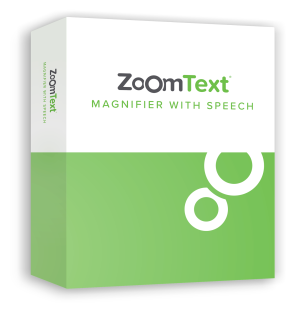 ZoomText доступен в двух версиях продукта: ZoomText Увеличение и ZoomText Увеличение/Чтение.ZoomText Увеличение предоставляет полный набор инструментов увеличения экрана для увеличения и улучшения всего на экране вашего компьютера.ZoomText Увеличение/Чтение предоставляет все функции ZoomText Увеличение, плюс удобный набор инструментов чтения экрана и документа, адаптирующих их для слабовидящих пользователей. Инструменты чтения ZoomText также идеальны для людей с ослабленной способностью к обучению, низким уровнем грамотности и иными ограничениями в восприятии печатного текста.Обе версии ZoomText предназначены для пользователей всех возрастов и уровней опытности, и ставят целью обеспечение независимости, продуктивности и успешности в быту, школе и на рабочем месте.Функции увеличенияZoomText Увеличение - дополнительная программа экранного увеличения, которая увеличивает и улучшает всё на экране вашего компьютера.Функции увеличения ZoomText включают:Гибкое увеличение. ZoomText предоставляет полный спектр уровней увеличения до 60 крат. Уровни включают: от 1 до 8 крат с шагом 1, от 10 до 16 крат с шагом 2, от 20 до 36 крат с шагом 4, от 42 до 60 крат с шагом 6 и дробные значения: 1.2x, 1.4x, 1.6x, 1.8x, 2.5x, 3.5x и 4.5x. Вы можете изменять масштаб, используя Все Уровни Увеличения, Только Избранные Уровни или Только Целые Уровни.Полноценные окна увеличения. ZoomText предоставляет широкий выбор типов окон увеличения для конфигураций с одними или с несколькими мониторами, что позволяет настроить увеличенное изображение в соответствии с вашими потребностями.Дополнительное сглаживание. Два типа дополнительного сглаживания, xFont® и геометрическое сглаживание, делают текст и изображения (включая фотографии) чёткими и читаемыми на всех уровнях увеличения.Поддержка нескольких мониторов. Поддержка нескольких мониторов ZoomText позволяет видеть больше информации различными способами. Уникальные режимы мультипросмотра ZoomText - Локальный мультипросмотр и Глобальный мультипросмотр (подана заявка на патент), позволяют одновременно просматривать несколько приложений или несколько мест в одном приложении.Улучшение цветов экрана. Инновационное управление цветом улучшает четкость экрана и уменьшает нагрузку на глаза. Специальные эффекты включают: цветное стекло, двухцветные режимы и замену проблемных цветов.Различимые указатели и курсоры. Улучшение размера и цвета улучшают видимость указателя мыши. Специальные локаторы вокруг указателя мыши и текстового курсора облегчают их нахождение и отслеживание.Улучшения фокуса. Улучшение фокуса облегчает позиционирование и слежение за элементом управления, который получает фокус когда вы навигируете по меню, диалогам и элементам управления других приложений.Плавная навигация. Навигация по приложениям и прокрутка изображения всегда плавные и комфортные.Поддержка устройств с сенсорным экраном. ZoomText может использоваться на устройствах с сенсорными экранами под управлением Windows 10 и Windows 8.1, включая планшеты, ноутбуки и мониторы настольных компьютеров. ZoomText следит за вашими касаниями, перетаскиваниями и смахиваниями во всех ваших приложениях. И вы можете сразу получить доступ к функциональным клавишам ZoomText, используя сенсорный значок ZoomText и жесты. Примечание: Требуется устройство, поддерживающее не менее чем 5-ти точечное мультикасание. Чтобы узнать больше, смотрите Поддержка сенсорного экрана.Поиск. Поиск помогает вам искать, просматривать, навигировать и читать документы, веб-страницы и электронную почту. Вы можете искать по слову или фразе во всём документе или только по отдельным элементам, таким как заголовки, формы и ссылки.Камера ZoomText. Камера ZoomText всегда увеличит отпечатанные документы, книги и другие элементы, используя стандартную HD-вебкамеру.Настройки приложения. Сохраните уникальные настройки для каждого приложения, которым вы пользуетесь. Когда вы переключаетесь между приложениями, ZoomText автоматически загружает желаемые настройки.Поддержка входа в Windows. ZoomText предоставляет поддержку увеличения и экранного доступа на экране входа в Windows и на других подобных экранах.Функции Увеличения/ЧтенияПрограмма ZoomText Увеличение/Чтение полностью объединяет увеличение и экранный доступ, которая увеличивает, улучшает и читает вслух всё на экране вашего компьютера.ZoomText Увеличение/Чтение включает все функции ZoomText Увеличение, плюс:Полный экранный доступ. ZoomText автоматически озвучивает все элементы управления программы и события, когда вы навигируете по приложениям, включая меню, диалоги, списки и сообщения. Три уровня многословности дают вам полное управление количеством произносимой информации.Чтение приложения. С Чтением приложения вы можете читать прямо в целевом приложении или на лету переключиться на просмотр текста в высоком контрасте, что удобнее для визуального чтения. Вы также можете читать отдельные блоки текста, по которым щёлкнули или провели мышью. Используйте команду Чтения приложения "Читать под указателем", чтобы сразу запустить утилиту Чтение приложения, когда слово оказывается под указателем мыши.Зоны чтения. Зоны чтения позволяют вам сразу увидеть и услышать выбранные области ваших приложений. Определите до 10 зон для каждого приложения, которые вы можете вызвать с помощью всплывающего меню или клавиатурных команд.Полная доступность Интернет. ZoomText читает все веб-станицы в надлежащем порядке чтения. Вы можете читать автоматически или вручную навигировать по словам, строкам, предложениям и абзацам.Навигация по тексту. Клавиши навигации позволяют легко читать при создании и редактировании документов. С помощью простых команд вы можете прочитать символ, слово, строку, предложение и абзац, а также выделенный текст.Эхо ввода. Каждый символ или слово, которое вы вводите, автоматически проговаривается. Вы можете выбрать, озвучивать нажатие всех клавиш или только выбранных групп клавиш.Эхо мыши. Эхо мыши автоматически читает текст под указателем. Отдельные слова или полные строки текста проговариваются сразу или с задержкой.Инструмент Чтение. Инструмент Чтение позволяет вам читать выбранные области экрана, по которым щёлкнули или провели мышью.Фоновое чтение. Фоновое чтение позволяет вам читать документы, веб-страницы, почту или текст, одновременно с выполнением других задач.Запись аудио ZoomText. Запись аудио ZoomText позволяет вам преобразовать текст из документов, веб-страниц, электронной почты или других источников в аудиозапись, которую вы можете слушать на вашем компьютере или передать запись на мобильное устройство для прослушивания в дороге.Встроенные премиум-голоса. ZoomText Увеличение/Чтение включает в себя полную библиотеку синтезаторов речи Vocalizer Expressive, которая предоставляет голоса для наиболее распространённых языков и диалектов со всего мира.Начало работы с ZoomTextZoomText имеет множество функций, удовлетворяющих различные потребности пользователей. Этот раздел содержит обзор того, как работает ZoomText, вместе с инструкциями для быстрого старта, и основные функции, которые все пользователи должны изучать и использовать.Как работает ZoomTextБольшую часть времени ZoomText работает в фоновом режиме, обеспечивая увеличенное и улучшенное представление, которое отслеживает все ваши действия. Таким образом, когда вы передвигаете указатель мыши, печатаете текст или навигируете по приложениям, интересующее вас место всегда в поле зрения. Если вы работаете с ZoomText Увеличение/Чтение, ZoomText также озвучивает и рассказывает, что вы делаете, где находитесь, что вводите, и многое другое. Все это происходит автоматически, так что вы можете думать о ZoomText как о вашем личном гиде по компьютеру.Панель инструментов ZoomTextПанель инструментов ZoomText имеет оптимизированный и современный вид, что делает её легкой в освоении, быстрой и стабильной в использовании. Вы можете использовать и управлять всей панелью инструментов, используя мышь или клавиатуру.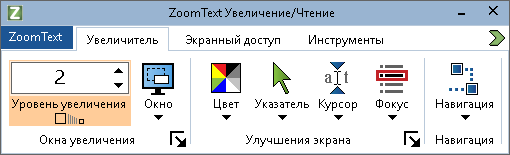 Панель инструментов ZoomTextС помощью клавиш со стрелками можно навигировать и по меню ZoomText , вкладкам панелей инструментов, элементам управления на панелях инструментов и кнопочным меню. Когда фокус находится на разделённой кнопке разделить, нажимайте клавишу Enter для переключения функции, а чтобы открыть вложенное меню нажимайте стрелку вниз. Когда фокус находится на счётчике уровня увеличения (панель инструментов Увеличение) или счетчике скорости (панель инструментов Чтение), нажимайте стрелки вверх или вниз, чтобы отрегулировать значение счётчика, а нажатие стрелки влево или вправо, передаст фокус следующему элементу управления. В счётчике уровня увеличения нажатие Enter также будет переключать функцию Без увеличения.Настройка увеличенного видаПоскольку основная цель ZoomText - сделать все крупнее и легче для восприятия, первая задача -регулировка уровня увеличения и цветов экрана для комфортного просмотра. Вот несколько экспресс-методов для выполнения этих настроек.Чтобы увеличить и уменьшить уровень увеличенияУдерживая нажатой клавишу Caps Lock, нажимайте клавишу со стрелкой Вверх или Вниз.Чтобы переключиться между текущим увеличением и видом без увеличенияУдерживая нажатой клавишу Caps Lock, нажмите клавишу Enter.Чтобы инвертировать яркость экранаУдерживая нажатой клавишу Caps Lock, нажмите клавишу C.Вы можете узнать больше обо всех визуальных функциях и настройках ZoomText в Главы 5—Функции Увеличения.Настройка Голоса ZoomText и функций ЭхаЕсли вы работаете с ZoomText Увеличение/Чтение, ZoomText повторяет вслух и рассказывает обо всех ваших действиях, поэтому ваша вторая задача - отрегулировать скорость голоса ZoomText и настройки эха, чтобы ZoomText озвучивал действия программы как вам нравится. Это включает и то, как озвучивается клавиатура при вводе, и то, как программа ZoomText объявляет меню, диалоговые окна и другие элементы управления, когда вы навигируете в приложениях. Вот несколько экспресс-методов для выполнения этих настроек.Чтобы увеличить или уменьшить скорость голоса ZoomTextУдерживая нажатой клавишу Caps Lock + Alt, нажимайте клавишу со стрелкой Вверх или Вниз.Чтобы отрегулировать, как озвучивается клавиатура при вводеУдерживая нажатой клавишу Caps Lock + Alt, нажмите клавишу K. Каждое нажатие циклически переключает выбор Эха клавиатуры, чтобы слышать только символы, только слова, символы и слова, или вообще ничего.Чтобы отрегулировать уровень многословности для эха программыУдерживая нажатой клавишу Caps Lock + Alt, нажмите клавишу B. Каждое нажатие циклически переключает выбор уровня многословности: Низкий, Средний и Высокий. Низкая многословность предоставляет минимальное описание каждого элемента, а с высокой многословностью проговаривается максимум подробностей.Вы можете узнать больше обо всех визуальных функциях эха и голосе ZoomText в Главы 6—Функции Чтения.Чтение документов, веб-страниц и электронной почты.Ещё раз, если вы работаете с ZoomText Увеличение/Чтение, есть еще одна важная функция, которую вы должны изучить - это Чтение приложение ZoomText. Чтение приложения облегчает чтение вслух документов, веб-страниц и электронной почты с помощью простых команд. Вы можете выбрать место, где Чтение приложения начинает читать, и он будет непрерывно читать до конца документа. Вы можете его контролировать, приостановить или продолжить чтение, переходить вперёд и назад по тексту. И вы можете переключать режимы чтения Просмотр приложения и Просмотр текста. Просмотр приложения читает прямо в исходном приложении, а Просмотр текста читает текст, помещая его в специальное окружение, отображающий текст в высоком контрасте в виде бегущей строки или телесуфлёра.Самый простой способ начать Чтение приложения - использовать команду Читать с указателя. Вот как это работает...Чтобы запустить Чтение приложения, используя команду Читать с указателяНаведите указатель мыши на слово, с которого хотите начать чтение, затем нажмите команду Читать с указателя: Caps Lock + Alt + Щелчок левой кнопкой мышиУтилита Чтение приложения запускается в выбранном режиме и начинает чтение при щелчке на слове.Чтобы остановить автоматическое чтениеНажмите Enter или щёлкните мышью.Чтобы возобновить автоматическое чтениеНажмите Enter или выполните двойной щелчок по слову, с которого вы хотите возобновить чтение.Чтобы бегло ознакомиться с предложениями и параграфамиНажимайте клавиши сто стрелками влево и вправо, чтобы читать предыдущее и следующее предложение. Нажимайте клавиши сто стрелками вверх и вниз, чтобы читать предыдущий и следующий абзац.Чтобы переключиться между Просмотром приложения и Просмотром текстаНажмите Tab.Чтобы выйти из Чтения приложенияЩёлкните правой кнопкой мыши или нажмите Esc.Когда Чтение приложения закроется, курсор автоматически встанет на последнее слово, которое было выделено в утилите Чтение приложения (если курсор в приложении имеется).Вы можете узнать больше о Чтении приложения в Главы 6—Функции Чтения.Включение и выключение ZoomText и выход из ZoomTextБольшинство пользователей ZoomText держат ZoomText загруженным и активным во всё время работы сессии, но бывает время, когда ZoomText надо выключить или вообще выгрузить. Вы можете сделать каждый из этих действий как описано ниже.Чтобы выключить ZoomText (и обратно)Щёлкните по меню ZoomText и выберите Выключить ZoomText или Включить ZoomText. Вы также можете выключить и включить ZoomText удержав Caps Lock + Ctrl и нажав клавишу Enter.Чтобы выйти из ZoomTextЩёлкните в меню ZoomText и выберите Выход из ZoomText.Следующие шагиИнструкции, приведенные выше, должны позволить вам начать продуктивную работу во всех приложениях. Но есть много других функций и настроек, изучение которых поможет вам оптимизировать использование ZoomText ещё больше. Поэтому мы рекомендуем вам потратить некоторое время на изучение всей  руководства пользователя, чтобы узнать больше о том, как использовать ZoomText.Глава 2Настройка ZoomTextУстановка ZoomText в вашей системе - это простой процесс, который занимает всего несколько минут и требует несколько шагов для завершения.Этот раздел проведёт вас по этим шагам, чтобы полностью установить ZoomText и подготовить к использованию.Системные требованияШаг 1 - Установка ZoomTextШаг 2 - Запуск ZoomTextШаг 3 - Активация ZoomTextШаг 4 - Обновление ZoomTextДобавление дополнительных голосовИспользование Мастера первого запускаУдаление ZoomTextСистемные требованияДля работы ZoomText требуется следующее оборудование и программное обеспечение:64-разрядная Windows 11, Windows 10, или Windows Server 2019.Процессор: рекомендуется 2 ГГц i7 dual core.Рекомендуется 16 Гб.Видео/графическая карта или встроенная графика с поддержкой DirectX 11 или новее.2 Гб свободного места на жёстком диске. Рекомендуется SSD-накопитель.Звукрвая карта, совместимая с Windows (для речи).Сенсорный экран с поддержкой 5 одновременных касаний для поддержки сенсорного экрана.USB 2.0 для поддержки камеры ZoomText.Шаг 1 - Установка ZoomTextУстановка ZoomText очень проста и позволяет завершить процесс в несколько шагов.Чтобы установить ZoomTextЕсли вы ещё не скачали ZoomText, вы можете получить его с веб-сайта Freedom Scientific. Как только загрузка завершится, перейдите в место, где был сохранён исполняемый файл, выберите его и нажмите ENTER.Программа установки ZoomText запустится автоматически.Следуйте инструкциям для завершения установки.Перезагрузите Windows.При обновлении версии ZoomText, любые пользовательские настройки из предыдущего выпуска импортируются автоматически. Здесь содержатся функции, такие как уровень увеличения, улучшения цвета, указателя, курсора и фокуск, а также любые пользовательские настройки, созданные вами для приложений. (Пользовательские настройки, которые старее двух предыдущих версий, импортированы не будут.)Примечание: Программа установки ZoomText установит системные компоненты. Чтобы установить эти компоненты, у вас должны быть права администратора. Если вы не имеете этих прав, свяжитесь с администратором вашей рабочей сети, прежде чем приступить к установке.Шаг 2 - Запуск ZoomTextПо умолчанию программа установки настроит запуск ZoomText автоматически при загрузке Windows. Если вы отменили эту опцию в Настройках программы, вы должны будете запускать ZoomText вручную, используя один из описанных ниже методов.Чтобы запустить ZoomTextВыполните одно из следующих действий:В меню Пуск Windows выберите ZoomText {версия}.На рабочем столе Windows выполните двойной щелчок по значку программы ZoomText {версия}.Нажмите Windows + R, чтобы открылось диалоговое окно Выполнить, введите "ZT{версия}" и нажмите Enter.Когда программа ZoomText запускается, она изменяет ваш дисплей, чтобы показывать в увеличенном виде рабочий стол Windows и ваши приложения. При движении мыши, вводе текста и навигации по приложению, увеличенный вид автоматически прокручивается, удерживая активную область видимой. Если у вас установлен ZoomText Увеличение/Чтение, ZoomText также будет говорить вслух, повторяя и комментируя каждое событие и действие, выполняемое вами в приложении. Во время работы ZoomText все программы Windows будут работать как обычно.Примечание: К ярлыку ZoomText можно добавить комбинацию клавиш быстрого доступа, чтобы программа запускалась с помощью клавиатурной команды. Добавление комбинации клавиш быстрого доступа к ярлыку программы является стандартной возможностью Windows. Изучите справку Windows, чтобы получить инструкции по добавлению клавиш быстрого доступа. Шаг 3 - Активация ZoomTextДиспетчер лицензий позволяет вам активировать ZoomText через Интернет-соединение. Процесс активации начинается автоматически при запуске ZoomText.Примечание: Если у вас нет Интернет-соединения, вы можете активировать ZoomText по телефону, факсу или посетив сайт www.fsactivate.com с компьютера, подключенного к Интернет. Чтобы получить больше информации об этом параметре, выберите Справку по активации при начале процесса активации.Чтобы активировать ZoomText, используя интернет, выполните следующее:В диалоговом окне активации выберите Начать активацию.Прочитайте отобразившееся сообщение, затем с помощью стрелок выберите Интернет (рекомендуется) и нажмите Enter.Если ваш 20-значный авторизационный номер автоматически не отображается, введите его в поле редактирования Авторизационный номер. Вы можете найти свой авторизационный номер напечатанным по Брайлю на конверте вашего DVD с ZoomText.Для продолжения нажмите Enter. Вам будет предложено подключиться к Интернету, если вы еще этого не сделали. Перед продолжением активации необходимо установить подключение к Интернету.Если вы не зарегистрировали ZoomText, вас попросят сделать это сейчас. Регистрация ZoomText позволяет получить техническую поддержку. Выберите «Зарегистрироваться» и заполните форму онлайн-регистрации, следуя инструкциям. Вы можете зарегистрироваться позже, но вы должны зарегистрироваться в следующий раз, когда активируете ZoomText.После того, как вы отправите свою регистрацию, Диспетчер лицензий пытается активировать ZoomText. Этот процесс может занять несколько минут. Когда активация будет успешной, выберите «Готово».Примечание: Если Диспетчер лицензий не может активировать ZoomText, вам может потребоваться перенастроить ваш брандмауэр. Для получения дополнительной информации изучите справку по активации.Аппаратная авторизацияАппаратный ключ - это устройство, которое подключается в USB-порт компьютера. ZoomText имеет право запускаться на компьютере до тех пор, пока аппаратный ключ остается подключенным к нему. Это полезно, если вам часто приходится использовать ZoomText на разных компьютерах и вы не хотите активировать программу для каждого из них.Когда ZoomText запускается, он сначала определяет, подключен ли ключ к компьютеру. Если ключ подключен, ZoomText использует для авторизации связанные с ним функции и информацию для лицензии. Если нет, ZoomText ищет информации о лицензии, сохранённую на этом компьютере. Для просмотра информации о лицензии, связанной с ключом, который в настоящий момент подключен к вашему компьютеру, вы можете использовать служебную программу Dongle Viewer . Чтобы запустить служебную программу Dongle Viewer, в меню ZoomText выберите Управление Лицензией > Обзор папки утилит, затем выберите Dongle Viewer.Аппаратные ключи продаются отдельно, в качестве дополнительной возможности ZoomText. Если вы хотите приобрести его, свяжитесь с отделом продаж Freedom Scientific.Сетевая лицензияЕсли вы имеете многопользовательскую сетевую лицензию, ваш системный администратор должен посетить www.fsactivate.com/network и скачать инструменты сетевой авторизации и сервер лицензий. На этой странице также находятся простые инструменты для настройки сервера лицензий и активации сетевой лицензии.Шаг 4 - Обновление ZoomTextZoomText включает в себя функцию автоматического обновления, которая гарантирует, что ваша установка ZoomText всегда содержит актуальные улучшения и исправления, предоставляя вам наилучшие возможности. Поэтому мы настоятельно рекомендуем вам держать функцию автоматического обновления включенной. Если вы отключили автоматическое обновление, вы всё же можете в любое время проверить наличие обновлений вручную.Примечание: Чтобы использовать эту функцию, вам потребуется подключение к Интернету.Чтобы включить или выключить автоматическое обновлениеВ меню ZoomText выберите Предпочтения > ПрограммаОтметьте или снимите флажок Проверять наличие обновлений при каждом запуске ZoomText.Щёлкните OK.Чтобы использовать автоматическое обновлениеКогда автоматическое обновление включено, каждый раз при запуске ZoomText Мастер обновлений проверяет, последнюю ли версию вы используете. Если обновление доступно, Мастер обновлений спросит, хотите ли вы загрузить и установить обновление. Чтобы загрузить и установить обновление, выберите кнопку Да.Чтобы вручную проверить наличие обновленийВ любой версии Windows в меню ZoomText выберите Управление лицензиями > Проверить наличие обновленийПоявится Мастер обновлений и проведёт вас по процессу обновления.Добавление дополнительных голосовZoomText Увеличение/Чтение включает в себя библиотеку голосов Vocalizer Expressive наиболее распространённых языков и диалектов со всего мира. Во время установки ZoomText вместе с ZoomText автоматически устанавливается по крайней мере один мужской или женский голос, соответствующий языку вашей операционной системы Windows.Вы можете установить больше голосов Vocalizer Expressive, используя утилиту Добавление/Удаление голосов.Чтобы установить дополнительные голоса Vocalizer Expressive:На вкладке Чтение щёлкните по стрелке за кнопкой Голос или перейдите к кнопке Голос и нажмите клавишу стрелки вниз.В меню Голос выберите Добавление/Удаление голосов.Появится диалоговое окно Добавление/Удаление голосов Vocalizer Expressive.В комбинированном списке Выбор языка выберите язык, для которого хотите скачать голоса.В списке Голоса Premium выберите голоса, которые хотите установить. Вы можете выбрать столько голосов, сколько хотите. Чтобы прослушать образец текущего голоса, прежде чем решить, хотите ли вы его выбрать, выберите Воспроизвести образец или нажмите ALT + P. Если голос уже установлен, он будет помечен в этом списке.Чтобы начать установку, выберите Установить выбранные голоса.По завершении установки выберите Готово, чтобы закрыть утилиту. Вы должны перезапустить ZoomText, чтобы использовать вновь установленные голоса.Примечание: В ZoomText вы можете переключиться на любой из установленных голосов, используя параметр Настройки в меню Голос.Использование Мастера первого запускаМастер первого запуска ZoomText отображает последовательность простых диалоговых окон, поторые позволят вам легко сконфигурировать большинство популярных возможностей и настроек. Мастер первого запуска автоматически запускается сразу после активации ZoomText. Мастер первого запуска также может быть вызван в любое время работы ZoomText.Чтобы вручную вызвать Мастер первого запускаВ меню ZoomText выберите Предпочтения > Мастер первого запускаПоявится Мастер первого запуска и проведёт вас по процессу конфигурирования.Примечание: Эти настройки также появляются в диалоговом окне Предпочтения программы ZoomText. Чтобы узнать больше, смотрите Настройки программы в Главе 9 — Настройки предпочтений.Удаление ZoomTextЕсли вам больше не нужен ZoomText в вашей системе, вы можете удалить его в любое время.Чтобы удалить ZoomTextОткройте меню Пуск (в Windows ).В строке поиска введите: Программы и компонентыНажмите Enter.Появится приложение Программы и компоненты Windows и отобразится список приложений, установленных в вашей системе.В списке приложений выберите Freedom Scientific ZoomText {версия} и снова нажмите Enter.Программа удаления ZoomText начнёт работу и проведёт вас до удаления ZoomText .Следуйте появляющимся на экране инструкциям до окончания процесса установки.Глава 3Работа ZoomTextZoomText - стандартное приложение, которое может быть запущено и выгружено в любое время вашей сессии Windows. Вы можете даже настроить автоматический запуск ZoomText при старте Windows одновременно на экране входа в Windows и на рабочем столе Windows.Чтобы помочь вам быстрее освоить ZoomText, мы рекомендуем вам просмотреть информацию и описания ресурсов в Получение справки по ZoomText (далее в этой главе). Эти ресурсы всегда доступны и мы призываем вам использовать их.Также важно знать, как управлять программным обеспечением ZoomText и лицензией. Сюда входит и поддержание программного обеспечения в актуальном состоянии с последними усовершенствованиями, и знание, когда и как перенести активацию и использовать ресурсы поддержки ZoomText.Запуск ZoomTextВключение и отключение ZoomTextИспользование клавиши Caps LockЗакрытие ZoomTextПолучение справки в ZoomTextВход в Windows и поддержка безопасного режимаРаннее Тестирование ПрограммыЗапуск ZoomTextЕсли для и ZoomText не настроен автоматический запуск при запуске Windows, вы можете запустить ZoomText вручную одним из следующих способов.Чтобы запустить ZoomTextВыполните одно из следующих действий:На рабочем столе Windows выберите значок программы ZoomText {версия}.В меню Пуск Windows выберите ZoomText {версия}.Нажмите Windows + R, чтобы открылось диалоговое окно Выполнить, введите "ZT{версия}" и нажмите Enter. Когда ZoomText запускается, ваш дисплей отображает это в увеличенном виде на обычном экране. При движении мыши, вводе текста и навигации по приложению, увеличенный вид автоматически прокручивается, удерживая активную область видимой. Если у вас установлен ZoomText Увеличение/Чтение, ZoomText также будет проговаривать вслух, повторяя и комментируя каждое событие и действие, выполняемое вами в приложении. Во время работы ZoomText все программы Windows будут работать как обычно.Примечание: Однажды запустив ZoomText, вы можете в диалоге Настройки программы включить и отключить Автоматический запуск ZoomText при старте Windows. Чтобы узнать больше, смотрите Настройки программы в Главе 9 — Настройки предпочтений.Включение и отключение ZoomTextВы можете включить и отключить ZoomText в любое время, не выходя из программы. Когда ZoomText отключен, экран возвращается в своё естественное (неувеличенное) состояние и весь речевой вывод прекращается.Чтобы включить или отключить ZoomTextВыполните одно из следующих действий:Нажмите клавиатурную команду включения / выключения ZoomText: Caps Lock + Ctrl + EnterВ меню ZoomText выберите Включить ZoomText  или Выключить ZoomText.Совет! если вы часто включаете и выключаете ZoomText чтобы просматривать неувеличенный экран, попробуйте использовать функцию масштаба без увеличения. Чтобы узнать больше, смотрите Использование масштаба Без увеличения в Главе 4 — Функции увеличения. Использование клавиши Caps Lock в ZoomTextКлавиша Caps Lock используется в ZoomText во многих клавиатурных командах. Эти команды подразумевают удерживание клавиши Caps Lock при нажатии одной или нескольких дополнительных клавиш. Эти команды не переключают режим ввода заглавных букв и не мешают обычному действию клавиши Caps Lock (нажатой самой по себе).Оповещение о состоянии Caps LockПо умолчанию ZoomText не объявляет состояние режима заглавных букв. Однако, вы можете настроить в ZoomText оповещение о состоянии, включен ли Caps Lock, следующим образом:На вкладке панели инструментов Чтение щёлкните по стрелке за Клавиатура или перейдите к Клавиатура и нажмите клавишу стрелки вниз.В меню Клавиатура выберите Настройки.Появится диалог настроек Эха с отображённой вкладкой Клавиатура.В секции Эхо клавиш при их нажатии отметьте флажок Клавиши переключения режимов.Щёлкните OK.Закрытие ZoomTextВы можете выйти из ZoomText в любое время. По выходу из ZoomText экран вернётся к обычному (неувеличенному) состоянию и речевой вывод прекратится.Чтобы выйти из ZoomTextВыполните одно из следующих действий:В меню ZoomText выберите Выход из ZoomText.В строке заголовка ZoomText щёлкните по кнопке Закрыть.

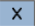 Получение справки в ZoomTextДоступен широкий выбор функций и сервисов ZoomText, чтобы помочь вам получить максимальную отдачу от ZoomText. Ниже описаны эти функции и сервисы, и где их найти.Руководство пользователя ZoomText. Полный пакет версии ZoomText поставляется с печатным руководством пользователя ZoomText на английском языке, которое содержит подробные инструкции по использованию как ZoomText Увеличение, так и ZoomText Увеличение/Чтение. Функции и инструкции, уникальные для ZoomText Увеличение/Чтение, сгруппированы и помечены для облегчения идентификации. Все переведённые версии для печати Руководства пользователя ZoomText доступны для скачивания.Справка ZoomText. Справка ZoomText - ваше полное Руководство пользователя ZoomText, встроена прямо в ZoomText. Справка ZoomText даёт возможность быстро просматривать и искать справочные статьи и функции, которые вы хотите использовать. Для дополнительного удобства, вы можете добавить темы, которые вы смотрите чаще всего, в список Избранные. Чтобы узнать, как открыть справку ZoomText, смотрите Использование Справки ZoomText ниже.Панель инструментов Подсказки. Когда вы перемещаете указатель мыши над элементом управления в панели инструментов ZoomText, появляются всплывающие подсказки, в которых отображаются имя, описание и назначенное сочетание клавиш для этого элемента управления. Это быстрый способ узнать, какое действие выполняет каждый из элементов управления и как выполнять эти действия в любом приложении, используя клавиатурные команды. Чтобы узнать, как включить и отключить всплывающие подсказки панели инструментов, смотрите Использование Всплывающие подсказки панели инструментов ниже.Техническая поддержка. Служба поддержки ZoomText доступна с понедельника по пятницу с 8:30 до 19 по Восточному времени. Позвоните нам по телефону 727-803-8600.Использование справки ZoomTextВы можете открыть справку ZoomText в любое время, когда ZoomText работает.Чтобы открыть справочную систему ZoomTextИз панели инструментов ZoomText выполните одно из следующего:Нажмите клавишу F1.В меню ZoomText выберите Справка и обучение > Справка ZoomText.В диалоговых окнах ZoomText щёлкните по кнопке Справка, которая появляется в нижнем правом углу диалога. Это действие открывает справочный раздел об этом диалоге и функции.Появится справочная система ZoomText.Чтобы использовать справочную систему ZoomTextВ окне Справка щёлкните по одной из следующих вкладок:Содержание. Позволяет вам выбрать тему из раздела онлайн-справки.Указатель. Позволяет использовать индексный указател для поиска темы.Поиск. Позволяет найти тему с помощью поиска по определенному слову или фразе в онлайн-справке.Примечание: Каждое диалоговое окно ZoomText также содержит кнопку Справка и, когда она выбрана, отображается контекстно-зависимая справка для этого диалогового окна.Использование панели инструментов Подсказки.Вы можете по необходимости включить и отключить панель инструментов Подсказки.Чтобы включить или выключить панель инструментов ПодсказкиИз панели инструментов ZoomText выберите ZoomText > Предпочтения > Интерфейс пользователя.Появится диалоговое окно Предпочтения с отображённой вкладкой Интерфейс пользователя.Отметьте или снимите флажок Отображать подсказки в лентах.Щёлкните OK.Вход в Windows и поддержка защищённого режимаЗащищённый режим ZoomText предоставляет обязательные функции увеличения и экранного доступа на входе в Windows и в других подобных режимах Windows. Панель инструментов защищённого режима ZoomText позволяет вам увеличивать и уменьшать масштаб, инвертировать цвета экрана и включить голос, чтобы объявить каждый элемент управления и действие, которое выполняется в защищённом режиме.Защищённый режим ZoomText включается выбором Включить ZoomText на экране входа в Windows в диалоговом окне Предпочтения. Смотрите Включение и выключение ZoomText на экране входа в Windows ниже.Панель инструментов Защищённый режим ZoomText.Когда поддержка входа включена, панель инструментов Защищённый режим ZoomText будет появляться каждый раз на окне входа в Windows или при активации подобного режима. Эта панель инструментов предоставляет элементы управления, регулирующие настройки, доступные в защищённом режиме ZoomText.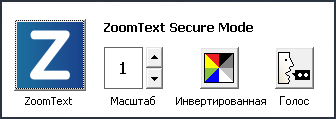 Панель инструментов Защищённый режим ZoomText.Кнопка ZoomText. Включает и отключает ZoomText. Когда ZoomText выключен, все функции увеличения и экранного доступа выключены без выхода из программы. Команда быстрого доступа : Caps Lock + Ctrl + EnterУровень увеличения. Устанавливает уровень увеличения от 1 до 60 крат. Команда быстрого доступа : Caps Lock + Стрелка вверх / Caps Lock + Стрелка внизИнверсия. Включает и отключает инверсию цветов. Команда быстрого доступа : Caps Lock + CГолос. Включает и отключает голос ZoomText. Команда быстрого доступа : Caps Lock + Alt + EnterПримечание: Настроки защищённого режима ZoomText автоматически сохраняются и восстанавливаются каждый раз, когда вы выходите и входите в защищённый режим Windows.Включение и выключение защищённого режима ZoomTextЗащищённый режим ZoomText включается и выключается в диалоговом окне Предпочтения в ZoomText.Чтобы включить или выключить защищённый режим ZoomTextВ меню ZoomText выберите Предпочтения > Программа.Появится диалоговое окно Предпочтения с отображённой вкладкой Программа.Отметьте или снимите флажок Включить ZoomText на экране входа в Windows.Примечание: Чтобы настроить эту опцию вы должны войти с правами администратора. Если вы не вошли с правами администратора, эта опция будет неактивна.Выберите ОК.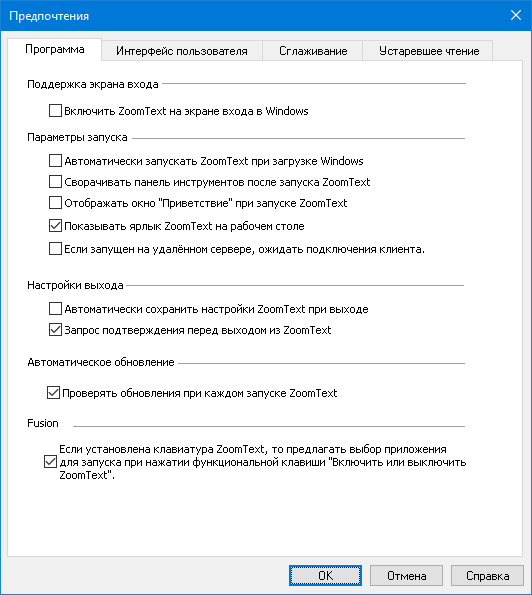 Вкладка ПрограммаГлава 4Интерфейс пользователя ZoomTextИнтерфейс пользователя ZoomText представляет варианты средств взаимодействия с ZoomText, включающие панель инструментов ZoomText, клавиатурные команды и жесты сенсорного экрана.Основной способ управления ZoomText - использование Панели инструментов ZoomText, предоставляющей полный доступ ко всем функциям ZoomText и элементам управления настройками на панели инструментов, меню и диалогам, которые легко использовать. Интерфейс пользователя ZoomText может быть полностью доступен с клавиатуры, мышью или жестами сенсорного экрана.Вам следует выучить хотя бы некоторые из клавиатурных команд ZoomText , что позволит вам настраивать и эксплуатировать ZoomText без активации панели инструментов, чтобы не переключаться с места, где вы работаете. Вам не нужно учить и использовать все клавиатурные команды ZoomText, но использование клавиатурных команд для часто используемых функций позволит вам работать намного быстрее во всех приложениях.Если вы используете настольный компьютер, ноутбук или планшет, имеющий сенсорный экран, то вы можете использовать поддержку сенсорного экрана в ZoomText для доступа к панели инструментов ZoomText, модальным инструментам и настройкам ключевых функций с помощью стандартных жестов сенсорного экрана. Панель инструментов ZoomTextПанель быстрого доступаКлавиатурные командыПоддержка сенсорного экранаПанель инструментов ZoomTextКогда вы запустили ZoomText, на экране появляется панель инструментов ZoomText. Эта панель инструментов ZoomText содержит все элементы управления для работы ZoomText, аккуратно собранные в меню "ZoomText" и несколько вкладок - панелей инструментов. Каждая вкладка содержит кнопки быстрых действий для включения и регулировки всех основных функций ZoomText. Многие из этих кнопок - разделённые элементы управления, которые позволяют вам включать и выключать функции и открывать меню связанных настроек. Эти кнопки сгруппированы по категориям и имеют интуитивно понятные значки и подписи.Панель инструментов ZoomTextМеню ZoomText. Отображает меню ZoomText, где вы можете включить и выключить ZoomText, открыть справку ZoomText, сохранить и загрузить конфигурацию, настроить клавиши команд, использовать инструменты поддержки и другое.Вкладка панели инструментов Увеличение. Отображает панель инструментов, управляющую функциями увеличения ZoomText.Вкладка панели инструментов Чтение. Отображает панель инструментов, управляющую функциями экранного доступа ZoomText.Вкладка панели инструментов Инструменты. Отображает панель инструментов, управляющую поиском ZoomText, камерой и функциями прослушивания.Примечание: Панель инструментов Чтение появляется только при работе ZoomText Увеличение/Чтение.Управление панелью инстрементов ZoomText клавиатурой.Палень инструментов ZoomText полностью доступна с клавиатуры с использованием стандартных команд навигации Windows. Для дополнительного удобства использования, по панели инструментов можно полностью перемещаться и работать, используя только клавиши со стрелками и Enter. С помощью клавиш со стрелками можно навигировать и по меню ZoomText , вкладкам панелей инструментов, панелям инструментов, элементам управления и кнопочным меню. Когда фокус находится на разделённой кнопке разделить, нажимайте клавишу Enter для переключения функции, а чтобы открыть вложенное меню нажимайте стрелку вниз. Когда фокус находится на счётчике уровня увеличения (панель инструментов Увеличение) или счетчике скорости (панель инструментов Чтение), нажимайте стрелки вверх или вниз, чтобы отрегулировать значение счётчика, а нажатие стрелки влево или вправо, передаст фокус следующему элементу управления. В счётчике уровня увеличения нажатие Enter также будет переключать функцию Без увеличения.Сворачивание и восстановление панели инструментовПанель инструментов ZoomText может быть свёрнута (скрыта) или восстановлена (сделана видимой), это не влияет на работу ZoomText.Чтобы свернуть ZoomTextВыполните одно из следующих действий:В строке-заголовке ZoomText щёлкните по кнопке Свернуть.Когда панель инструментов ZoomText активна, нажмите Esc.Чтобы восстановить ZoomTextВыполните одно из следующих действий:Щёлкните по кнопке ZoomText на панели задач.Нажмите клавиатурную команду Показать интерфейс пользователя: Caps Lock + Ctrl + U.Примечание: Если панель инструментов ZoomText уже открыта, но прикрыта другим приложение, команда восстановления выведет её на передний план.Панель быстрого доступаПанель быстрого доступа - это панель инструментов, позволяющая разместить до восьми ярлыков наиболее часто используемых вами функций увеличения и чтения в одном удобном месте. Сделав это, вы больше не будете отвлекаться на переход пользовательскому интерфейсу ZoomText или Fusion и находит различные функции для выполнения действия или запоминать сочетания клавиш для выполнения задач. С помощью панели быстрого доступа вы можете искать и быстро использовать функции увеличения и речи, добавлять функции в список ярлыков и читать краткое описание, чтобы узнать больше об этих функциях.Выберите любой из следующих вариантов, чтобы узнать больше о панели быстрого доступа:Доступ и использование панели быстрого доступаИспользование поиска для запуска ярлыкаДобавление ярлыковЯрлыки для определённых приложений (только Fusion)Удалиние ярлыковВосстановление ярлыков по умолчаниюУстановкиДоступ и использование панели быстрого доступаДля доступа к панели быстрого доступа, выполните одно из следующих действий:Приведите указатель мыши в один из четырёх углов экрана, в котором расположена панель. 
По умолчанию, панель расположена в веохнем правом углу экрана. Смотрите Установки для выбора других паоамеьолв расположения.Нажмитте CAPS LOCK+RIGHT-CLICK.
Так можно поместить панель в ваше текущее расположение на экране.Нажмите CAPS LOCK+SPACEBAR+Q.
Так можно поместить панель в ваше текущее расположение на экране.Воспользуйтесь голосовым помощником, чтобы поместить панель вцентр экранаЩёлкните по Кнопке панели быстрого доступа, расположенной в верхнем правом углу панели инструментов ZoomText или Fusion 

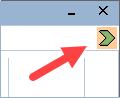 На экране появится Панель быстрого доступа либо в свёрнутом, либо в развёрнутом виде.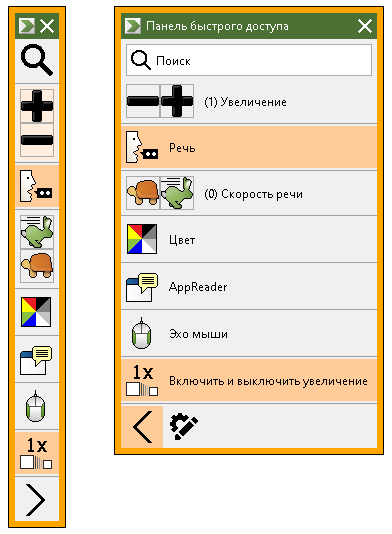 Панель быстрого доступа показана свёрнутой и развёрнутойЩёлкните по функции, которую хотите использовать.Примечание: Панель быстрого доступа исчезает из просмотра и возвращается в место своего расположения, когда вы убираете фокус с неё. Если вам нужно вернуться в панель, воспользуётесь методами, описанными в шаге 1.Использование поиска для запуска ярлыкаНа Панели быстрого доступа может быть до восьми ярлыков. Если нужная вам функция не назначена на панель, вы можете быстро найти и выполнить её из поля поиска.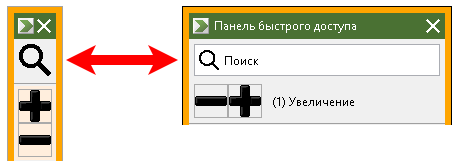 Поля поиска показано свёрнутым и развёрнутымЧтобы выбрать и выполнитьфункцию при помощи поиска, выполните следующее:Перейдите в Поиск на Панели быстрого доступа и введите слово связанное с фунгкцией, которую вы хотите использовать. Результаты поиска отобразятся в списке Панели быстрого доступа. Отображается не более шести элементов. Если список пуст, попробуйте снова, поменяв слово.Примечание: Если вы хотите больше узнать о любом ярлыке, приведённом в списке,нажмите кнопку Подробнее для получения краткого описания. Кнопка расположена справа от ярлыка в списке и может быть нажата мушкой или при помощи клавиши Стрелка вправо.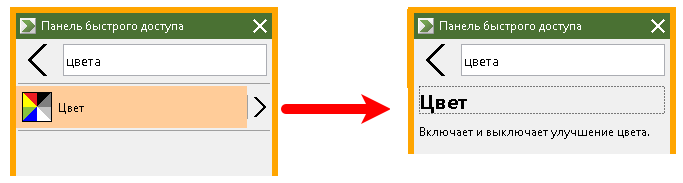 Пример демонстрирует кнопку Подробнее и описание ярлыкаВыберите функцию, которую хотите использовать.Добавление ярлыковПримечание: У вас может быть не более восьми ярлыков на панели. Перед добавлинием другого ярлыка на панель, вы должны удалить существующий ярлык. Подробную информацию смотрите в Удаление ярлыков.Чтобы добавить ярлык на панель, выполните следующее:Запустить Панель быстрого доступа. 
Если панель свёрнута, Щёлкните кнопку Показать имена ярлыков чтобы развернуть панель.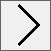 кнопка Показать имена ярлыков Щёлкните кнопку Настроить, затем Добавить ярлык.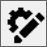 Кнопка НастроитьВ поле поиска, введите слово, относящееся к добавляемой вами функции, и затем выберите её (Щёлкните, Щёлкните правой кнопкой или нажмите SHIFT+F10) в списке доступных функций диалогового окна Добавить ярлык.Щёлкните OK для закрытия диалогового окна Настроить. Теперь функция появится на Панели быстрого доступа.Примечание: Если необходимо, Вы можете восстановить Панель быстрого доступа к состоянию по умолчанию. Подробную информацию смотрите в Восстановление ярлыков по умолчанию.Ярлыки для конкретных приложений (только Fusion)Панель быстрого доступа имеет восемь ярлыков по умолчанию. Вы можете создать настраиваемые списки ярлыков дл\ любого используемого вами приложения при работе с Fusion. Когда вы переключитесь в приложение, Панель быстрого доступа автоматически сменит список ярлыков на соответствующий.Стобы сделать список ярлыков для определённого приложения, выполните следующее:Перейдите в преложение и откройте Панель быстрого доступа(CAPS LOCK+RIGHT-CLICK).Щёлкните кнопку Customize и затем Добавить ярлык.Кнопка НастроитьОткрывается окно Настроить. 
Список приложений отображает имя текущего приложения с добавлением (по умолчанию). Например, Microsoft Word (использует по умолчанию). Это означает, что Word в данный момент использует ярлыки панели по умолчанию.Вы можете удалить ярлыки, которые отображаются в списке в настоящий момент и добавить новые ярлыки, которые вы хотите использовать для приложения. Когда вы добавляете или удаляете ярлыки, имя приложения больше не помечается фразой "по умолчанию".По завершении, нажмите OK для закрытия диалогового окна Настроить. Список ярлыков теперь будет использоваться, если запущено это конкретное приложение. 
Примечание: Когда вы покинете это приложение, панель вернётся к своему списку ярлыков по умолчанию.Удалиние ярлыковЧтобы удалить ярлык из панели, выполните следующее:Запустить Панель быстрого доступа. 
Если панель свёрнута, Щёлкните кнопку Показать имена ярлыков, чтобы развернуть панель.кнопка Показать имена ярлыков Щёлкните кнопку Настроить и затем Щёлкните значок Удалить (расположен справа от имени ярлыка), чтобы удалить ярлык из списка.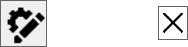 Кнопка Настроить и значок УдалитьЩёлкните OK для закрытия диалогового окна Настроить.Восстановление ярлыков по умолчаниюЧтобы восстановить Панель быстрого доступа в её состояние по умолчанию, выполните следующее:Запустить Панель быстрого доступа.
Если панель свёрнута, Щёлкните кнопку Показать имена ярлыков чтобы развернуть панель.кнопка Показать имена ярлыков Щёлкните кнопку Настроить и затем Вщсстановить умолчания.Кнопка НастроитьНажмите Да, чтобы восстановить ярлыки по умолчанию.УстановкиПараметры Панели быстрого доступа включают:Расположение Панели быстрого доступа в одном из четырёх углов экранаСкрытие Панели быстрого доступа после её использованияВыбор цвета и размера внешней границы Панели быстрого доступа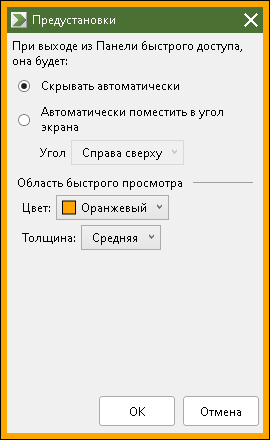 Параметры Панели быстрого доступаКлавиатурные командыКлавиатурные команды ZoomText позволяют вам настраивать и эксплуатировать ZoomText без активации панели инструментов, чтобы не переключаться с места, где вы в данный момент работаете. Использование клавиатурных команд позволит вам работать быстрее и продуктивнее во всех ваших приложениях.Типы клавиатурных командВажные клавиатурные командыДиалог Клавиатурные командыФлаг составных командРазрешение конфликтов клавиатурных командТипы клавиатурных командZoomText предоставляет два типа клавиатурных команд: клавиатурные команды быстрого доступа и составные клавиатурные команды.Клавиатурные команды быстрого доступа - самый быстрый и рекомендуемый способ работы с ZoomText, так как они позволяют вызывать команды одним действием клавиатуры. Клавиатурные команды быстрого доступа выполняются нажатием основной клавиши при удержании нажатой клавиши-модификатора. Например, чтобы включить или выключить ZoomText , вы удерживаете нажатыми клавиши Caps Lock и Ctrl, и затем нажимаете клавишу Enter. Эта клавиатурная команда в интерфейсе пользователя ZoomText и в документации появляется как Caps Lock + Ctrl + Enter. Клавиатурные команды быстрого доступа для других команд ZoomText появляются в таком же формате.Примечание: Другие приложения могут иметь клавиатурные команды быстрого доступа, использующие такие же комбинации клавиш, как и ZoomText. Когда такое происходит, ZoomText выполняет команду и не пропускает её в приложение. Чтобы разрешить эту проблема, смотрите Разрешение конфликтов клавиатурных команд быстрого доступа.Составные команды выполняются не так быстро, как команды быстрого доступа, но имеют то преимущество, что никогда не конфликтуют с другими приложениями и их легче выполнять тем, у кого ограничена мелкая моторика рук. Составные команды выполняются путем нажатия последовательности клавиш: (1) переход в режим составных команд, (2) выбор группы команд, и (3) запуск нужной команды. Например, чтобы включить или выключить ZoomText в режиме составных команды вы: (1) нажмёте Caps Lock + Пробел, чтобы войти в режим составных команд, (2) нажмёте P, чтобы войти в группу Программы, и (3) нажмёте Enter, чтобы включить или выключить ZoomText. Эта составная команда в интерфейсе пользователя ZoomText и в документации появляется как Caps Lock + Space, P, Enter . Составные команды для других команд ZoomText появляются в таком же формате.Примечание: Поскольку клавиатурные команды быстрого доступа более рекомендованы, чем составные команды, в документации по ZoomText составные команды появляются только для тех функций, которые не имеют эквивалентной команды быстрого доступа. Чтобы просмотреть весь список доступных составных команд, откройте диалоговое окно Клавиатурных команд ZoomText или посмотрите список таблиц клавиатурных команд в разделе Команды ZoomText.Совет! Для всех команд ZoomText команда быстрого доступа и составная команда используют одну и ту же клавишу для выполнения команды, что делает изучение команд интуитивно понятнее.Совет! Если вы используете ZoomText Увеличение/Чтение, когда вы находитесь на любом уровне режима составной команды, вы можете нажать знак вопроса и услышать список команд, доступных на текущем уровне. Вы также можете нажать клавишу F1, чтобы выйти из режима составной команды и открыть системную справку со списком команд текущего уровня.Важные клавиатурные команды ZoomTextЧтобы пользоваться ZoomText в ваших приложениях, будет полезно выучить и использовать эти важные клавиатурные команды. Эти горячие клавиши позволяют настраивать и эксплуатировать наиболее часто используемые функции и настройки, без необходимости переключения из вашего приложения.Примечание: Команды, специфичные для каждой функции и настройки, находятся в разделах документации ZoomText . Также вы найдёте полный список клавиатурных команд в разделе Команды ZoomText  и в диалоговом окне Командная клавиша.Диалог Клавиатурные командыДиалог Клавиатурные команды отображает список команд ZoomText и позволяет вам настроить клавиатурные команды быстрого доступа для каждой команды. Вы можете быстро найти любую команду или группу команд по имени, клавишам или статусу в поле поиск. Вы также можете переназначить, отменить и включить/выключить соответствующие клавиатурные команды в соответствии с вашими потребностями, как описано в инструкции ниже. Вы можете сортировать список по алфавиту, щёлкая по каждому столбцу в списке.Примечание: Клавиши доступа фиксированные и не могут быть переназначены.Чтобы открыть диалоговое окно Командные клавиши ZoomText.На панели инструментов ZoomText выберите ZoomText > Командные клавиши.Появляется диалог Клавиатурные команды ZoomText.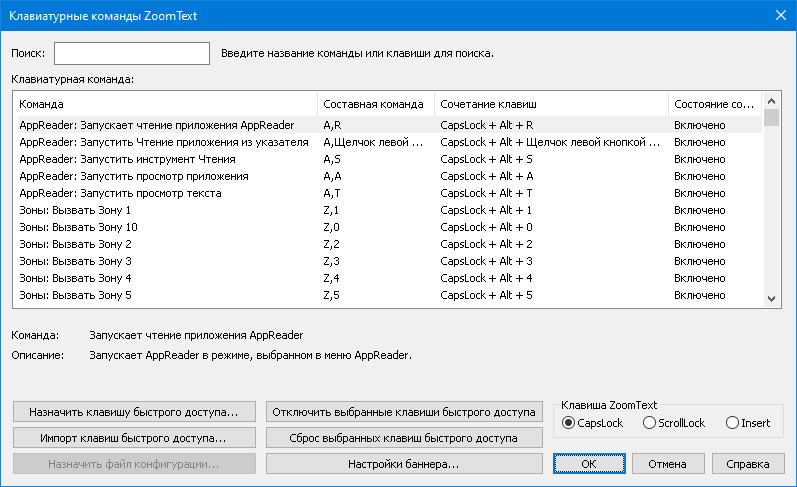 Диалоговое окно Клавиатурные команды ZoomText.Просмотр и управление командными клавишамиЧтобы искать, фильтровать или сортировать список командЩёлкните по полю Поиск или нажимайте клавишу Tab, чтобы привести к полю Поиск клавиатурный фокус.Введите имя команды, клавиши или статус, который вы ищите, и нажмите клавишу Enter.Щёлкайте по заголовкам столбцов, чтобы отсортировать список по желанию.Чтобы включить или отключить клавиши быстрого доступа для одной или нескольких команд.Выберите команды, которые вы хотите включить или отключить.Щёлкните по кнопке Включить выбранные клавиши быстрого доступа или Отключить выбранные клавиши быстрого доступа.Чтобы сбросить клавиши быстрого доступа для одной или нескольких команд (к назначенным заводским по умолчанию)Выберите команды, которые вы хотите сбросить.Щёлкните по кнопке Сброс выбранных клавиш быстрого доступа.Чтобы назначить новую комбинацию клавиш для быстрого доступаВыберите команду, на которую вы хотите назначить новую клавиатурную команду.Выберите кнопку Назначенная клавиша быстрого доступа.Появится диалоговое окно Назначенная клавиша быстрого доступа.Выберите желаемые клавиши-модификаторы и основную клавишу.Если выбранная комбинация клавиш уже используется другой командой, появится сообщение "Конфликт клавиш!" и варианты Отключить эти клавиши быстрого доступа или Сохранить эти клавиши быстрого доступа и переназначить конфликтующие.Щёлкните OK.Чтобы зимпортировать клавиатурные из другого конфигурационного файлаВыберите кнопку Импорт клавиш быстрого доступа.Появится диалоговое окно Импорт клавиш быстрого доступа, отображающий список клавиатурных команд ZoomText конфигурационных файлов.Выберите конфигурационный файл из отображённого списка или просмотрите другие папки, чтобы выбрать желаемый конфигурационный файл.Щёлкните OK.Чтобы назначить конфигурационный файл на команду Загрузить конфигурациюВыберите желаемую команду: ZoomText: Загрузить конфигурацию.Выберите кнопку Назначенный файл конфигурации...Появится диалоговое окно Назначенный конфигурационный файл. Отобразится текущая, назначенная на загрузку конфигурации, команда.Выберите кнопку Осмотреть и выбрать конфигурационный файл.Появится диалоговое окно Выбрать конфигурацию и список файлов конфигураций ZoomText.Выберите конфигурационный файл из отображённого списка или просмотрите другие папки, чтобы выбрать желаемый конфигурационный файл.Нажмите OK.Баннер составных командКогда вы входите в режим составных команд, может быть отображён баннер, чтобы вы знали, что этот режим активен и на каком уровне режима вы в настоящее время находитесь. Вы можете включить и отключить баннер и выбрать его размер, цвет и положение, где он будет появляться. При активации режима составных команд также подаются звуковые сигналы. Вы можете включить или отключить эти звуковые сигналы и выбрать стиль и уровень громкости для звукового сигнала.Чтобы открыть диалоговое окно Настройки баннера составных командна панели инструментов ZoomText выберите ZoomText > Командные клавишиПоявляется диалог Клавиатурные команды ZoomText.Выберите кнопку Настройки баннера.Появится диалоговое окно Настройки баннера составных командОтрегулируйте настройки баннера по желанию.Щёлкните OK.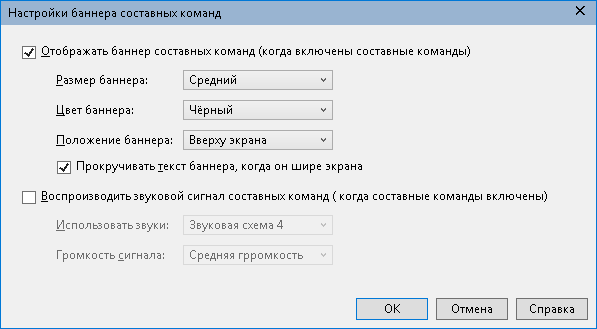 Диалоговое окно Настройки баннера составных командРазрешение конфликтов клавиатурных командБывают ситуации, когда в ZoomText используются те же клавиатурные команды и комбинации клавиш, что и в другом приложении, вызывая то, что известно как "конфликт клавиатурных команд". Когда это происходит, ZoomText перехватыет команду и выполняет её, а другое приложение нет. Обойти или решить эту проблему можно следующими методами:Метод 1: Используйте команду Пропустить следующую клавишуПеред нажатием конфликтующей команды, которую вы хотите передать приложению, выполните команду Пропустить следующую клавишу, используя составную клавиатурную команду:Клавиатурная команда: Ctrl + Alt + Shift + PСоставная команда: Caps Lock + Spacebar, U, PZoomText пропустит следующую клавиатурную команду и её получит активное приложение.Метод 2: Вместо клавиатурной команды используйте в ZoomText составную командуСоставные команды ZoomText не влияют на работу других приложений.Метод 3: Переназначьте или отключите клавиатурную команду в ZoomText.Следуйте инструкциям, представленныв в диалоге Клавиатурные команды.Поддержка сенсорного экранаZoomText может использоваться на устройствах с сенсорными экранами под управлением Windows 10 и Windows 8.1, включая планшеты, ноутбуки и мониторы настольных компьютеров. Это означает, что вы можете работать с полным набором функций ZoomText и ваших приложений с помощью жестов сенсорного экрана, то есть касаниями и смахиваниями, которые вы выполняете одним или несколькими пальцами. ZoomText не будет мешать жестам, адресованным вашим приложения, но будет реагировать на них так же, как он реагирует на события, производимые при использовании клавиатуры и мыши. Вы также можете получить доступ к интерфейсу пользователя ZoomText (панелям инструментов, меню и диалогам), используя некоторые стандартные жесты, которые вы используете для других приложений.Чтобы научиться управлять окнами и приложениями с помощью жестов сенсорного экрана смотрите системную справку Windows или поищите на сайте Microsoft Windows, статьи об использовании устройств с сенсорными экранами и жесты в Windows.Примечание: У вас должно быть устройство под управлением Windows которое поддерживает минимум пять одновременных касаний. На этих устройствах будет отображен логотип "Предназначено для Windows".Использование ZoomText на сенсорном экранеИспользование значка Касание ZoomTextПолучение доступна к функциям ZoomText посредством сенсорных жестов.Использование ZoomText на сенсорном экранеПри использовании ZoomText на сенсорном экране необходимо помнить о нескольких важных понятиях, действиях и приёмах.Многие приложения предоставляют масштабирование и панорамирование отображаемых документов. Увеличенный экран добавит второй слой масштабирования и панорамирования, расположенный сверху, и это может дезориентировать, и приложение и увеличенное окно масштабируются одновременно. Чтобы избежать этого, рекомендуется использовать только один слой увеличения одновременно.При пользовании автономным устройством с сенсорным экраном приходится использовать сенсорную клавиатуру. Когда используется ZoomText с увеличенным окном, сенсорная клавиатура будет видна не полностью, поэтому вы должны будете панорамировать увеличенное окно, чтобы получить доступ ко всем клавишам. Это снизит скорость печати и производительность. Поэтому, если вам необходимо много печатать, мы рекомендуем подключать физическую клавиатуру.Использование сенсорного значка ZoomTextZoomText предоставляет специальный сенсорный значок, который позволяет вам мгновенно получить доступ к ключевым функциям ZoomText, используя сенсорные жесты. Эти функции включают изменение масштаба, прокрутку увеличенного представления и использование инструментов Чтение приложения и Читать. Вот как это работает...По умолчанию, когда вы установили ZoomText на устройство с сенсорным экраном, у одного края экрана появится сенсорный значок ZoomText. Этот плавающий значок остается видимым, даже когда вы изменяете масштаб или прокручиваете увеличенное изображение. Вы можете переместить значок на несколько опорных точек по краям экрана. Это позволяет поместить значок там, где вы хотите, и переместить его, если он закрывает элемент, который нужно увидеть.Примечание: Использование сенсорного значка ZoomText требует устройство с экраном, поддерживающим 5 (или больше) одновременных касаний.Сенсорный значок ZoomText имеет два режима: Сенсорный режим Windows и Сенсорный режим ZoomText.Сенсорный режим Windows передает все сенсорные жесты на Windows и приложения, открытые на экране, как если бы ZoomText не был запущен в системе. Этот режим необходим, когда вы хотите взаимодействовать с рабочим столом или приложениями с помощью жестов, включая панели инструментов ZoomText. Когда сенсорный режим Windows, появляется значок, похожий на стартовый экран Windows 8.1 с указывающим пальцем внизу.

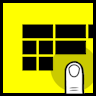 Сенсорный режим ZoomText передает все сенсорные жесты ZoomText. Этот режим необходим, когда вы хотите получить доступ к функциям ZoomText, поддерживающим жесты. Когда сенсорный режим ZoomText, появляется значок, похожий на логотип ZoomText с указывающим пальцем внизу. Также этот значок будет мигать, чтобы вы знали, что сенсорный режим ZoomText активен.


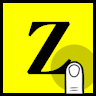 Включение и использование сенсорного значка ZoomText.В этом разделе вы узнаете, как включить и использовать сенсорный значок ZoomText.Чтобы включить или выключить сенсорный значокВ меню ZoomText выберите Поддержка сенсорного экрана > Включить сенсорный значок.Если включено, сенсорный значок появится у одного края экрана. Если выключено, значок исчезнет. Примечание: Сенсорный значок также скрыт, если ZoomText выключен.Чтобы изменить размер сенсорного значкаВ меню ZoomText выберите Поддержка сенсорного экрана > Размер сенсорного значка {размер}.Сенсорный значок изменит размер в соответствии с выбранным значением.Чтобы выбрать цветовую схему сенсорного значкаВ меню ZoomText выберите Поддержка сенсорного экрана > Цвет сенсорного значка {цвет}.Сенсорный значок изменит цвет на выбранный.Чтобы перемещать сенсорный значок вдоль краёв экранаНажмите и удержите палец на значке и потяните его на желаемую позицию в любом месте у края экрана.Когда вы уберёте палец со значка, он будет автоматически привязан к ближайшей точке привязки.Чтобы переключиться между Сенсорным режимом Windows и Сенсорным режимом ZoomTextВыполните двойное касание по сенсорному значку одним пальцем.В сенсорном режиме Windows появляется значок, похожий на группу плиток стартового экрана Windows 8.1. В сенсорном режиме ZoomText появляется значок, похожий на логотип ZoomText.Совет! Вы можете быстро переключиться между режимами, удержав один палец на сенсорном значке. Когда вы уберёте палец со значка, ранее активный сенсорный режим автоматически восстановится. Это означает, что при активном Сенсорном режиме Windows вы можете мгновенно переключиться в Сенсорный режим ZoomText для передачи жеста ZoomText, и автоматически вернуться в Сенсорный режим Windows, когда вы уберёте палец со значка. И наоборот, что при активном Сенсорном режиме ZoomText вы можете мгновенно переключиться в Сенсорный режим Windows для передачи жеста приложению, и автоматически вернуться в Сенсорный режим ZoomText, когда уберёте палец со значка.Получение доступна к функциям ZoomText посредством сенсорных жестов.В этом разделе вы узнаете, как использовать сенсорный значок ZoomText и жесты, чтобы получить доступ и применять функции ZoomText. Помните, что для выполнения жестов сенсорный значок ZoomText должен быть в сенсорном режиме ZoomText.Чтобы отобразить пользовательский интерфейс ZoomTextВыполните двойное касание четырьмя пальцами.Чтобы отрегулировать уровень увеличения (увеличить или уменьшить)Дважды коснитесь и удержите три пальца, и затем передвиньте вверх, чтобы увеличить, или вниз, чтобы уменьшить.Чтобы панорамировать увеличенный видЧтобы перемещаться по экрану, используйте перетаскивание тремя пальцами.Чтобы изменить размер и положение увеличенного окнаВ панели инструментов Увеличение выберите Окно > Инструмент настройки окна увеличения.Инструмент регулировки активируется и появляются регуляторы размера фрагмента увеличенного окна.Чтобы изменить размер окна, удерживая один палец на маркере, передвигайте его, пока не получите размер, который предпочитаете.Чтобы переместить окно, удерживая один палец внутри увеличенного окна, перетащите его.Чтобы выйти из инструмента регулировки, дважды коснитесь тремя пальцами.Чтобы использовать режимы просмотраВыполните двойное касание тремя пальцами.Увеличение временно выключится и появится локатор.Чтобы переместить локатор, передвиньте его в желаемое положение, удерживая внутри одним пальцем.Чтобы выйти из режима локатора и переместиться в новое выбранное положение, выполните двойное касание одним пальцем.Чтобы выйти из режима локатора и переместиться в предыдущее положение, выполните двойное касание тремя пальцами.Чтобы использовать инструмент ЧтениеНа вкладке панели инструментов Чтение выберите Читать.Инструмент Читать становится активным и на рамке увеличенного окна появятся маркеры изменения размеров.Чтобы прочитать одно слово, коснитесь этого слова.Чтобы прочить блок слов, проведите по диагонали с одним пальцем, чтобы выделить слова, которые вы хотите прочитать. Когда передвижение закончится, все выделенные слова будут прочитаны.Чтобы выйти из инструмента Чтение, дважды коснитесь тремя пальцами.Чтобы использовать Чтение приложенияОткройте документ, веб-страницу или электронное письмо, которое хотите прочитать.Запустите утилиту Чтение приложения, используя один из следующих методов:Чтобы начать чтение с любого слова: выполните двойное касание одним пальцем на слове, с которого хотите начать чтение.Чтобы начать чтение с позиции текстового курсора, выполните двойное касание двумя пальцами.Чтение приложения начнёт чтение.Чтобы начать или остановить чтение или навигировать/читать по словам, строкам, предложениям и абзацам, используйте жесты из списка жестов чтения утилиты Чтение приложения, приведённые в таблице ниже.Чтобы прочить блок слов, проведите по диагонали с одним пальцем, чтобы выделить слова, которые вы хотите прочитать.Когда передвижение закончится, все выделенные слова будут прочитаны.Чтобы выйти из Чтения приложения, дважды коснитесь тремя пальцами.Когда Чтение приложения закроется, курсор автоматически встанет на последнее слово, которое было выделено в утилите Чтение приложения (при наличии курсора в приложении).Жесты чтения утилиты Чтение приложенияГлава 5Функции увеличителя"Функции увеличителя" - все визуальные улучшения, доступные в ZoomText Увеличение и ZoomText Увеличение/Чтение. Эти функции включают в себя выбор уровня увеличения, типов увеличенного окна, улучшения экрана и параметры навигации.Вкладка панели инструментов УвеличениеУвеличение и уменьшениеИспользование масштаба без увеличенияПрокручивание увеличенного видаУвеличенные окнаУлучшения экранаНастройки навигацииВкладка панели инструментов УвеличениеВкладка Увеличение содержит кнопки быстрых действий для включения и регулировки всех функций увеличения в ZoomText. Многие из этих кнопок - разделённые элементы управления, которые позволяют вам включать и выключать функции и открывать меню связанных настроек. Эти кнопки сгруппированы по категориям и имеют интуитивно понятные значки и подписи.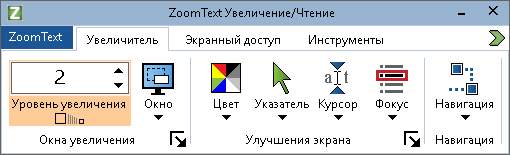 Вкладка панели инструментов УвеличениеУровень увеличения. Устанавливает уровень увеличения от 1 до 60 крат.Окно. Выбирает тип увеличенного окна для увеличенного просмотра. Типы увеличенных окон доступны в зависимости от того, работает система с одним или несколькими мониторами с установкой "Расширить эти мониторы".Цвет. Включает и выключает улучшения цвета и отображает меню настроек улучшения цвета. Улучшение цвета повышает чёткость экрана для облегчения просмотра и снижения утомляемости глаз. Вы можете выбрать из предустановленных вариантов цветовых схем или отрегулировать свои собственные настройки цвета.Указатель. Включает и выключает улучшения указателя и отображает меню настроек улучшения указателя мыши. Улучшения указателя облегчает наведение указателя мыши и его отслеживание. Вы можете выбрать из предустановленных вариантов схем улучшения указателя или настроить свои собственные улучшения указателя.Курсор. Включает и выключает улучшения курсора и отображает меню настроек улучшения курсора. Улучшения курсора облегчает позиционирование курсора и его отслеживание. Вы можете выбрать из предустановленных вариантов схем улучшения курсора или настроить свои собственные улучшения курсора.Фокус. Включает и выключает улучшения фокуса и отображает меню настроек улучшения фокуса. Улучшение фокуса облегчает позиционирование и слежение за элементом управления, который получает фокус по нажатию клавиши Tab, и за элементом меню, когда оно просматривается с помощью клавиш-стрелок. Вы можете выбрать из предустановленных вариантов схем улучшения фокуса или настроить свои собственные улучшения фокуса.Навигация. Отображает меню, которое открывает диалог Настройки навигации, где вы можете отрегулировать, как ZoomText будет прокручивать увеличенное окно, чтобы удерживать перемещаемые объекты в поле зрения, включая указатель мыши, текстовый курсор, фокус клавиатуры и другие появляющиеся и двигающиеся по экрану объекты.Увеличение и уменьшениеZoomText предоставляет широкий диапазон уровней увеличения, что позволяет регулировать увеличенный вид в соответствии с вашими потребностями. Уровни увеличения включают:От 1 до 8 крат с шагом 1От 10 до 16 крат с шагом 2От 20 до 36 крат с шагом 4От 42 до 60 крат с шагом 6Дробные значения 1.2x, 1.4x, 1.6x, 1.8x, 2.5x, 3.5x и 4.5x.Вы можете увеличивать и уменьшать масштаб в любое время с помощью клавиатурных команд, колесом мыши или в счётчике уровней увеличения на вкладке панели инструментов Увеличение.Примечание: При использовании нескольких мониторов с выбранным типом окна Локальный мультипросмотр или Глобальный мультипросмотр, каждый просмотр (на каждом мониторе) имеет собственный уровень увеличения. Команды уровней увеличения и соответствующие элементы управления настраивают масштаб и отображают уровень увеличения активного просмотра. Вы можете заставить активный и неактивный вид увеличивать и уменьшать масштаб вместе, включив в диалоговом окне Параметры нескольких мониторов опцию Удерживать одинаковый масштаб.Чтобы изменить уровень увеличения с помощью клавиатурных командНажмите клавиатурную команду Увеличить и Уменьшить:Чтобы увеличить, нажмите Caps Lock + Стрелка вверхЧтобы уменьшить, нажмите Caps Lock + Стрелка внизЧтобы изменить уровень увеличения с помощью колеса мышиУдерживая нажатым Caps Lock + Shift, крутите колесо мыши для увеличения или уменьшения масштаба.Чтобы изменить уровень увеличения с помощью счетчика Уровень увеличенияНа вкладке панели инструментов Увеличение отрегулируйте уровень в счётчике Уровень увеличения, щёлкая по кнопкам со стрелками вверх и вниз или нажимая клавиши со стрелками вверх и вниз (если счётчик находится в фокусе).Выбор набора уровней увеличенияZoomText предоставляет три набора уровней увеличения для изменения масштаба. Вы можете изменять масштаб, используя Все Уровни Увеличения, Только Избранные Уровни или Только Целые Уровни.Все Уровни Увеличения — используются все доступные уровни увеличения. Это режим по умолчанию.Избранные Уровни Увеличения — используется настраиваемый набор уровней увеличения. Вы можете выбрать любое сочетание уровней по своему желанию.Целые Уровни — исключает из списка все дробные уровни увеличения.Чтобы выбрать набор уровней увеличения и настроить избранные уровниНа вкладке панели инструментов Увеличение выберите кнопку Окна увеличения в нижнем правом углу группы Окна увеличения.Появится диалоговое окно Настройки окна увеличения.Выберите вкладку Увеличение.В списке Использовать эти уровни увеличения выберите набор уровней, которые хотите использовать.Если вы выбрали Только избранные уровни, перейдите в список Избранные уровни и установите уровни, которые хотите использовать, и снимите отметку с тех уровней, которые не хотите использовать.Щёлкните OK.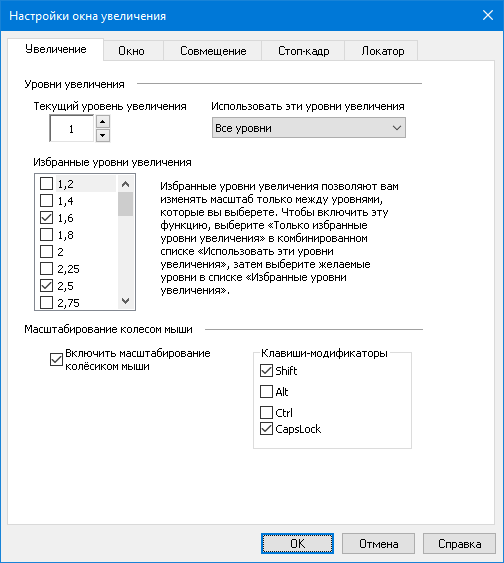 Вкладка УвеличениеНастройка увеличения колесом мышиМногие приложения используют колесо мыши для прокрутки документов и выполнения других действий. ZoomText комбинирует клавиши-модификаторы с колесом мыши, чтобы избежать столкновений с этими приложениями. По умолчанию ZoomText масштабирует колесом мыши, используя клавиши Caps Lock + Shift как модификаторы. Если необходимо, вы можете выбрать другое сочетание модификаторов или вообще отключить масштабирование колесом мыши.Чтобы настроить увеличение колесом мышиНа вкладке панели инструментов Увеличение выберите кнопку Окна увеличения в нижнем правом углу группы Окна увеличения.Появится диалоговое окно Настройки окна увеличения.Выберите вкладку Увеличение.Убедитесь, что флажок Включить масштабирование прокруткой отмечен.Выберите клавишу-модификатор (или клавиши), которые необходимо нажимать для того, чтобы использовать колесо мыши для изменения масштаба. Щёлкните OK.Вкладка УвеличениеИспользование масштаба без увеличенияФункция масштаба без увеличения позволяет вам мгновенно переключаться между увеличенным и естественным видами без необходимости изменять масштаб на один уровень за раз. При масштабе Без увеличения все другие функции увеличения и чтения остаются активными, поэтому вы можете использовать их даже когда экран не увеличен.Чтобы использовать масштаб без увеличенияВыполните одно из следующих действий:Нажмите клавиатурную команду масштаба без увеличения: Caps Lock + EnterНа вкладке панели инструментов Увеличение щёлкните по кнопке Без увеличения под счётчиком Кратность или перейдите к счётчику Кратность и нажмите Enter.Каждое нажатие этой клавиатурной команды приводит к переключению между текущим уровнем увеличения и естественным видом без увеличения.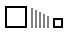 Масштаб без увеличенияПримечание: При масштабе без увеличения вы также можете использовать команды увеличения и элементы управления, чтобы восстановить масштаб.Прокручивание увеличенного видаУвеличенные виды в ZoomText автоматически прокручиваются, чтобы следовать за перемещением мыши, текстового курсора и фокуса приложения. Вы также можете использовать команды прокрутки в любом направлении и к любой области экрана. Режим плавной прокрутки команд прокрутки особенно полезен, когда вы хотите прокручивать и читать текст одновременно. Эти команды прокрутки также всегда помогут вам перейти к любому краю или в центр экрана, сохранить и восстановить просмотр любого места на экране.Чтобы прокрутить увеличенное окноУдерживая нажатыми клавиши Caps Lock + Shift:Нажмите клавишу со стрелкой в соответствующем направлении: Влево, Вправо Вверх или Вниз.Чтобы увеличить скорость прокрутки, нажмите эту же клавишу со стрелкой. Каждое нажатие будет увеличивать скорость.Чтобы снизить скорость прокрутки, нажмите клавишу со стрелкой в противоположном направлении. Каждое нажатие будет понижать скорость до полной остановки прокрутки.Чтобы прокручивать в другом направление, нажмите клавишу со стрелкой в соответствующем направлении.Чтобы остановить прокрутку, нажмите клавишу Enter или отпустите клавишу Caps Lock + Shift. Чтобы перейти к краю или центру экранаУдерживая нажатыми клавиши Caps Lock + Ctrl:Нажмите клавишу со стрелкой в направлении соответствующего края: Влево, Вправо Вверх или Вниз.Чтобы перейти к центру экрана, нажмите Home.Чтобы сохранить и восстановить специальный просмотр экранаТекущий просмотр может быть сохранён и затем восстановлен в любое время, используя следующие клавиатурные команды:Чтобы сохранить просмотр, нажмите Caps Lock + Ctrl + Page DownЧтобы восстановить просмотр, нажмите Caps Lock + Ctrl + Page UpУвеличенные окнаУвеличенное окно отображает увеличенное изображение на экране компьютера. Вы можете представить себе увеличенное окно как увеличительное стекло перед экраном. Увеличенное окно единовременно может отображать только часть экрана, но прокручивая увеличенное содержимое можно просмотреть все области экрана. Увеличенный вид автоматически отслеживается и прокручивается, чтобы следовать за активными элементами на экране, включая перемещающийся указатель мыши, текстовый курсор и фокус клавиатуры.Работа с одним или несколькими мониторамиВыбор увеличенного окнаРегулировка увеличенного окнаСовмещённый просмотрСтоп-кадрОбзорный режимУправление несколькими мониторамиРабота с одним или несколькими мониторамиКогда ваша система работает с одним монитором или с двумя мониторами и установлено "Дублировать эти мониторы", вы можете установить один из следующих видов просмотра увеличенного окна: Полноэкранный, Наложение, Линза и четыре Закреплённых позиции: Сверху, Снизу, Слева и Справа.Когда ваша система работает с несколькими мониторами и установлено "Расширить эти мониторы", вы можете установить один из следующих видов просмотра увеличенного окна: Объединение, Клонирование, Без увеличения, Локальный мультипросмотр и Глобальный мультипросмотр.Выбор окон увеличенияВы можете выбрать другое окно увеличения в любое время работы ZoomText. Типы увеличенных окон доступны в зависимости от того, работает система с одним или несколькими мониторами с установкой "Расширить эти мониторы".Примечание: Этот раздел содержит описания и инструкции по использованию типов окон увеличения нескольких мониторов и опций. Для получения дополнительной информации об использовании поддержки нескольких мониторов ZoomText, включая поддерживаемое оборудование, рекомендации по конфигурации и устранение неисправностей, см.Управление несколькими мониторами.Чтобы выбрать окно увеличенияНа вкладке Увеличение панели инструментов выберите кнопку Окно.Выберите Один монитор или Несколько мониторов, в соответствие с текущей конфигурацией монитора.Выберите желаемый тип окна увеличения.Увеличенное представление на вашем мониторе изменится в соответствии с выбранным типом окна увеличения.Совет! Вы можете циклически переключаться между доступными типами окна увеличения, нажимая клавиатурную команду Тип окна увеличения: Caps Lock + ZТип окна увеличения также может быть выбран в диалоговом окне Настройки окна увеличения, следующим образом:На вкладке Увеличение панели инструментов выберите кнопку Окно > Настройки.Появится диалоговое окно Настройки окна увеличения с отображённой вкладкой Окно.Выберите желаемый тип окна увеличения.Щёлкните OK.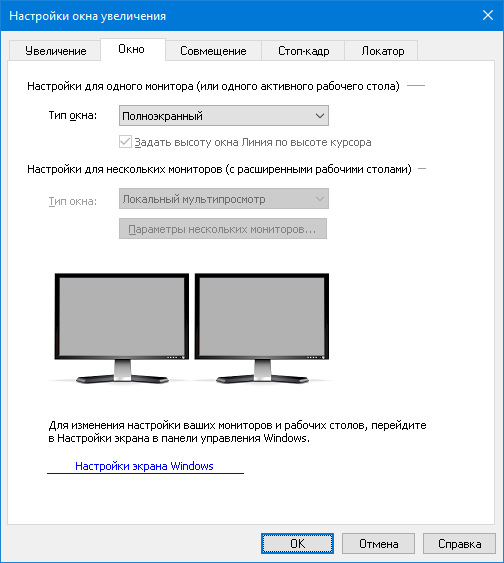 Вкладка Окно (при использовании одного монитора)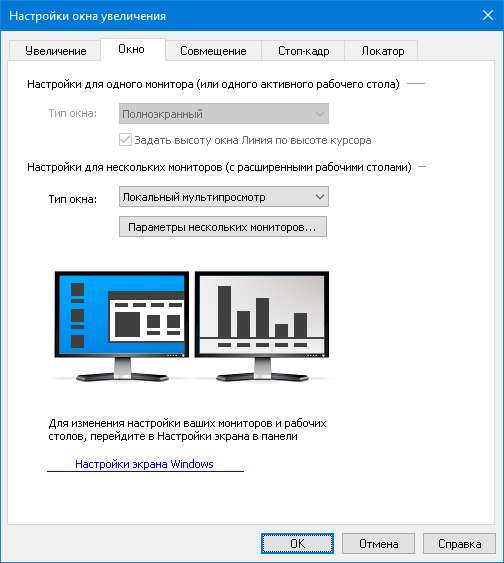 Вкладка Окно (при использовании нескольких мониторов)Регулировка увеличенного окнаZoomText предоставляет выбор типов увеличенных окон, которые занимают весь экран или часть экрана. Есть следующие типы увеличенного окна, которое занимает часть экрана: Наложение, Линза, Линия и Закреплённый. При использовании увеличенного окна, которое занимает часть экрана, вы можете изменять размер и/или перемещать увеличенное окно, чтобы выделить другую часть или место на экране.Чтобы изменить размер и переместить увеличенное окноНа вкладке Увеличение щёлкните по стрелке за элементом Окно или перейдите к Окно и нажмите клавишу стрелки вниз.В меню Окно выберите Инструмент регулировки увеличенного окна.Инструмент регулировки активируется и появляются регуляторы размера фрагмента увеличенного окна.Чтобы изменить размер окна, двигайте эти регуляторы.Чтобы переместить окно, двигайте сам фрагмент окна.Чтобы прокрутить содержимое окна, нажмите и удерживайте клавишу Ctrl, и двигайте фрагмент окна.Чтобы выйти из инструмента регулировки, щёлкните правой кнопкой мыши или нажмите Esc.Примечание: Вы также можете активировать Инструмент регулировки увеличенного окна, нажав клавиатурную команды: Caps Lock + AСовмещённый просмотрНа более высоких уровнях увеличения, на экране часто возникает активность, которая оказывается за пределами увеличенной области просмотра. К примеру, при поиске в главном меню Windows, пока вы видите текст, вводимый в поле внутри увеличенной области, вы не можете видеть результаты, которые видны в другом месте экрана. Чтобы видеть их, вы должны прокрутить экран на результаты, что может занять время и быть неудобным.В данном случае полезен Совмещённый просмотр. Он создаёт новое окно внутри увеличенной области и отображает вывод, результаты или выбор вблизи выполняемого действия. В примере поиска главного меню, первый сверху результат в списке появляется в окне Совмещённого просмотра рядом с полем поиска. Окно Совмещённого просмотра следует за перемещением по списку и отображает другие результаты при нажатии стрелок вверх и вниз.Совмещённый просмотр доступен в ZoomText и Fusion. Он поддерживает следующие сценарии, но в будущих обновлениях будут доступны ещё: Поиск в меню Пуск Windows, Панель формул Excel, Комментарии в MS Word, и Список ссылок на веб-странице (только Fusion). Эти сценарии включены по умолчанию. Подробную информацию см в Сценарии Совмещённого просмотра.Примечание: Совмещённый просмотр можно использовать со следующими типами окон увеличения: Весь, Расположить, Мультипросмотр Локально, Клонировать, Объединить и Без увеличения.Чтобы включить и выключить Совмещённый просмотрНа вкладке Увеличение панели инструментов ZoomText или Fusion, нажмите кнопку Окно.Выберите Совмещённый просмотр.Выберите Включить или Выключить.Чтобы изменить настройки Совмещённого просмотра На вкладке Увеличение панели инструментов ZoomText или Fusion, нажмите кнопку Окно.Выберите Совмещённый просмотр.Выберите Настройки.Откроется диалоговое окно Настройки окон увеличения с активной вкладкой Совмещение.Измените настройки Совмещённого просмотра по своему желанию.Нажмите OK.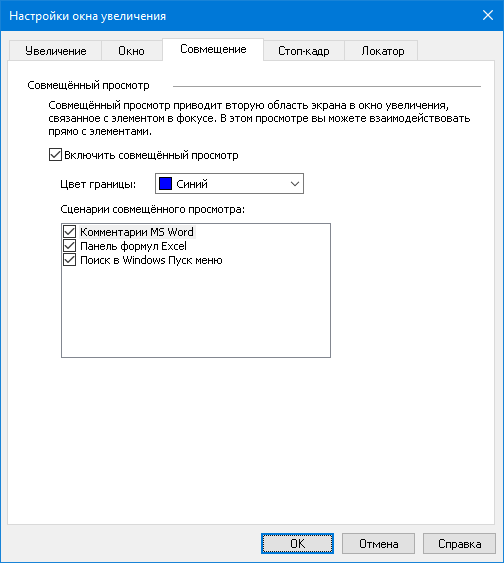 Вкладка Совмещённый просмотр Сценарии Совмещённого просмотраСценарии Совмещённого просмотра - это предустановленные действия, которые выможете выполнять с ZoomText и Fusion. Вы можете включать и выключать сценарии используя настройки Совмещённого просмотра.Совмещённый просмотр внастоящий момент поддерживает поиск в меню Пуск Windows, строку формул Excel, панель комментариев Word и Список ссылок на веб-странице (только Fusion). По умолчанию, для этих элементов от включён.Чтобы включить и выключить сценарийНа вкладке Увеличение панели инструментов ZoomText или Fusion, нажмите кнопку Окно.Выберите Совмещённый просмотр.Выберите Настройки.Откроется диалоговое окно Настройки окон увеличения с активной вкладкой Совмещение.Отметьте или снимите отметку элементов в списке сценариев Совмещённого просмотра. Нажмите OK.Далее приведены примеры использований Совмещённого просмотра.Поиск в меню Пуск WindowsКогда вы пользуетесь поиском в меню Пуск Windows, вы можете заметить, что в увеличенной области вам невиден верхний результат поиска. При включённом Совмещённом просмотре, наилучшее совпадение появляется в окне рядом с полем поиска. Вы можете щёлкнуть по результату или прокрутить список при помощи стрелок вверх и вниз, чтобы увидеть другие результаты.При использовании меню Пуск доступны следующие сочетания клавиш:Чтобы развернуть или свернуть окно Совмещённого просмотра, нажмите CAPS LOCK+T.Для просмотра результата вверху списка результатов поиска, нажмите CAPS LOCK+SHIFT+T.Строка формул ExcelСовмещённый просмотр доступен при работе с формулами на листе Excel. Excel отображает формулу, связанную с ячейкой в строке формул, расположенной в верху рабочего листа. Это положение находится далеко от текущей ячейки. Совмещённый просмотр переносит формулу и отображает её вблизи ячейки, содержащейся в фокусе. Если вы хотите переключиться в поле формулы, вы можете щёлкнуть по нему или нажать сочетание клавиш CAPS LOCK+SHIFT+T.В доугое время вы можете захотеть читать электронную таблицу Excel без отображения формул. В этом случае, вы можете переключить Совмещённый просмотр с помощью CAPS LOCK+T. В Excel, окно Совмещённого просмотра по умолчанию свёрнуто.При работе с Excel, доступны следующие сочетания клавиш Совмещённого просмотра:Развернуть или свернуть окно Совмещённого просмотра: CAPS LOCK+TПросмотреть строку формул: CAPS LOCK+SHIFT+TКомментарии Microsoft WordЕсли вы рассылаете документ Word для проверки, то другие могут добавлять комментарии в документ. Панель или список комментариев расположены вблизи правого края экрана. В Совмещённом просмотре, каждый комментарий располагается рядом с текстом, где он вставлен. Это избавляет от необходимости прокручивать экран, чтобы найти и прочитать комментарий, а затем прокручивать для возврата на текст.При работе в Word, доступны следующие сочетания клавиш Совмещённого просмотра:Развернуть или свернуть окно Совмещённого просмотра: CAPS LOCK+TПросмотреть комментарий: CAPS LOCK+SHIFT+TВернуться на текст в точке вставки: ESCСписок ссылок Fusion (только для Fusion)Когда вы читаете веб-страницу при запущенном Fusion, вы можете нажать INSERT+F7 для вызова списка ссылок, присутствующих на странице. С Совмещённым просмотром, при перемещении по списку, адрес URL текущей ссылки появляется рядом с элемента списка. Вы можете щёлкнуть или нажать ENTER, чтобы выбрать ссылку.The following Tethered View keystrokes are available when using При использовании Списка ссылок Fusion, доступны следующие сочетания клавиш Совмещённого просмотра:Развернуть или свернуть окно Совмещённого просмотра: CAPS LOCK+TПросмотреть URL-адрес ссылки: CAPS LOCK+SHIFT+TОткрыть список ссылок: INSERT+F7Стоп-кадрВ увеличенном виде невозможно увидеть весь экран сразу. В результате, интересующие элементы, такие как часы и кнопка Пуск не могут быть одновременно видны, поскольку находятся на противоположных сторонах экрана. Фиксированный просмотр решает эту проблему, позволяя вам создать окно для области экрана, за которой хотите наблюдать. Когда вы завершили свой выбор, Фиксированный просмотр автоматически появляется в верху полноэкранного окна увеличения, отображая выбранную область. Это полноэкранное увеличенное окно продолжает работать как обычно, отслеживает все действия, выполняемые на экране, и позволяет вам перемещаться и работать во всех областях экрана.Вы можете создать до четырёх Фиксированных просмотров и расположить их как угодно на экране. Несколько просмотров могут появляться одновременно. Например, вы можете создать просмотр значка приложения ZoomText, расположенного на системной панели, и перетащить его в область экрана, удобную для доступа. Это позволяет вам быстро сделать видимой панель инструментов ZoomText, вместо прокрутки за указателем мыши до системной панели и последующего щёлканья по значку приложения. Другой пример - это создание обзора часов, которые расположены в области уведомления. Снова, вы можете поместить его на экране так, чтобы он всегда был видимым. Оба просмотра могут появляться одновременно.Чтобы создать Фиксированный просмотрВыполните одно из следующих действий:Для одного монитора, установите Полноэкранный тип окна увеличения.Для нескольких мониторов, установите тип окна увеличения в Объединить, Клонировать, Без увеличения, или  Глобальный Мультипросмотр.На вкладке Увеличение щёлкните по стрелке за элементом Окно или перейдите к Окно и нажмите клавишу стрелка вниз.В меню Окно, Выберите Фиксированный просмотр > Новый Фиксированный просмотр.Инструмент Стоп-кадр станет активным.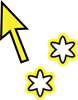 Инструмент фиксацииПримечание: У вас может быть до четырёх Фиксированных просмотров. При попытке создания пятого Фиксированного просмотра, вы сначала должны удалить существующий Фиксированный просмотр.Перемещайте указатель мыши до тех пор, пока область, стоп-кадр которой вы хотите сделать, не окажется в поле зрения. Удерживая нажатой левую кнопку мыши, растяните прямоугольник выделения желаемой зоны замораживания и отпустите кнопку.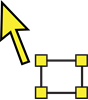 Инструмент выбора фиксацииКогда вы закончите тянуть, появится стоп-кадр с маркерами на рамке.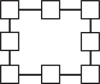 Рамка еасипрйки Фиксированного просмотраЧтобы изменить размер окна, двигайте эти маркеры. Чтобы переместить окно, двигайте сам фрагмент окна. Чтобы прокрутить содержимое окна, удерживайте нажатой CTRL и перетащите внутри рамки окна.Чтобы выключить инструмент Фиксации, нажмите правую кнопку мыши или клавишу ESC.Примечание: Можно изменить размер Фиксированныого просмотра или переместить его, используя Инструмент настройки.Чтобы создать ещё один Фиксированный просмотр, повторите шаги 1-7. У вас может быть всего четыре Фиксированных просмотра.Примечание: Если вы пытаетесь добавить пятый Фиксированный просмотр, то открывается диалог Настройки Фиксированного просмотра. Вы должны удалить хотя бы один Фиксированный просмотр из списка просмотров перед добавлением другого.Чтобы сохранить изменения Фиксированного просмотра, в меню ZoomText, выберите Конфигурации > Сохранить как по умолчанию.Чтобы включить или выключить окно Стоп-кадраВыполните одно из следующих действий:Нажмите клавиатурную команду Включить/Выключить Фиксированный просмотр:CAPS LOCK+CTRL+1 для Фиксированного просмотра 1CAPS LOCK+CTRL+2 для Фиксированного просмотра 2CAPS LOCK+CTRL+3 для Фиксированного просмотра 3CAPS LOCK+CTRL+4 для Фиксированного просмотра 4На вкладке панели инструментов Увеличение выберите Окно > Фиксированный просмотр > Включить (или Выключить).Примечание: Эта команда включает и выключает только перывй Фиксированный просмотр из списка просмотров во вкладке настроек фиксации.Чтобы удалить Фиксированный просмотр, используя клавиатурную командуНажимайте CAPS LOCK+A до тех пор, пока не будет выбран Фиксированный просмотр, который вы хотите удалить.Нажмите DELETE.Появляется инструмент Фиксации.Нажмите ESC.Повторите шаги 1-3, чтобы удалить другие Фиксированные просмотры.Чтобы удалить Фиксированный просмотр при помощи настроек Фиксированного просмотра На вкладке Увеличение панели инструментов, Выберите кнопку Настройки окна увеличения, которая находится в правом нижнем углу группы Окно увеличения.Появится диалог Настройки окна увеличения.Выберите вкладку Стоп-кадр.Выберите фиксированный просмотр из списка просмотров и нажмите кнопку Удалить.Повторите шаги 1-3, чтобы удалить другие Фиксированные просмотры.Чтобы переместить Фиксированный просмотр между несколькими мониторамиПримечание: окна Фиксированного просмотра можно перемещать между несколькими мониторами, только когда тип окна увеличения установлен в Объединить.Нажимайте CAPS LOCK+A до тех пор, пока нужный для перемещения Фиксированный просмотр не будет выбран.Инструмент выбора фиксации становится активным.Поместите инструмент выбора фиксации внутрь Фиксированного просмотра и перетащите его на другой монитор.Для выключения инструмента, нажмите правую кнопку мыши или клавишу ESC.Чтобы сохранить новое расположение Фиксированного просмотра, в меню ZoomText, выберите Конфигурации > Сохранить как по умолчанию.Чтобы настроить Фиксированный просмотрНа вкладке панели инструментов Увеличение выберите кнопку Настройки окна увеличения, которая находится в нижнем правом углу группы Окна увеличения.Появится диалоговое окно Настройки окна увеличения.Выберите вкладку Стоп-кадр.Выберите Фиксированный просмотр из списка просмотров и выполните любое из следующих действий:Назначте имяВыберите уровень увеличенияРешите, указатель мыши будет располагаться спереди или позади Фиксированного просмотра. Когда он располагается спереди, вы можете щёлкныть и использовать элементы в фиксированном просмотре. Когда он располагается позади, вы можете только то, что находится в фиксированном просмотре.Для настройки фиксированного просмотра, повторите шаги 1-3Щёлкните OK.Чтобы сохранить изменения Фиксированного просмотра, в меню ZoomText, выберите Конфигурации > Сохранить как по умолчанию.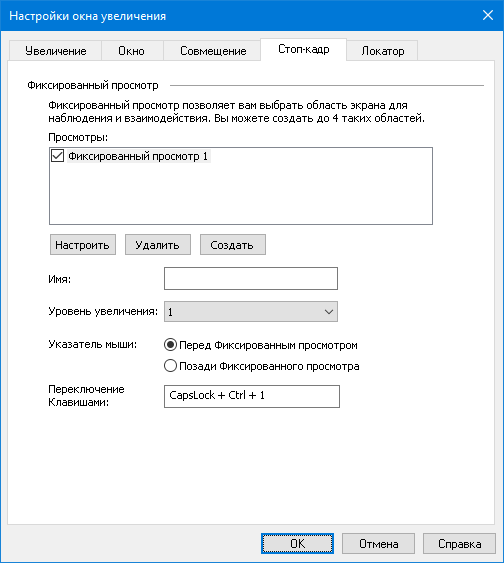 Вкладка Фиксированный просмотрКоманды Фиксированного просмотраИспользование обзорного режима и локатора.Обзорный режим показывает вам область экрана, которая в настоящее время увеличена, и позволяет выбрать новую область для увеличения. Когда активирован Обзорный режим, Увеличение отключается и на неувеличенном экране появляется локатор. При перемещении указателя мыши, Локатор обзора перемещается поверх неувеличенного экрана, позволяя вам выбрать новую область для увеличения.Чтобы использовать обзорный режимВыполните одно из следующих действий:На вкладке панели инструментов Увеличение выберите Окно > Обзорный режим.Нажмите команду быстрого доступа к обзорному режиму: Caps Lock + OУвеличение временно отключается и появляется Локатор обзора.Переместите Локатор обзора на нужную область экрана.Щёлкните по новой области, чтобы увеличить её.Увеличение восстановлено и отображена выбранная область экрана.Вы можете настроить различные форму и цвет отображения Локатора обзора. Локатор обзора также может быть настроен для отображения на неувеличенной части экрана, когда используются окна увеличения Наложение и Расположить.Для настройки Локатора обзораВ меню Увеличитель, нажмите кнопку Окна и выберите Локатор обзораОткроется диалог Настройки окна увеличения и отобразит вкладку Локатор.Отрегулируйте настройки локатора по желанию.Нажмите ОК для применения изменений.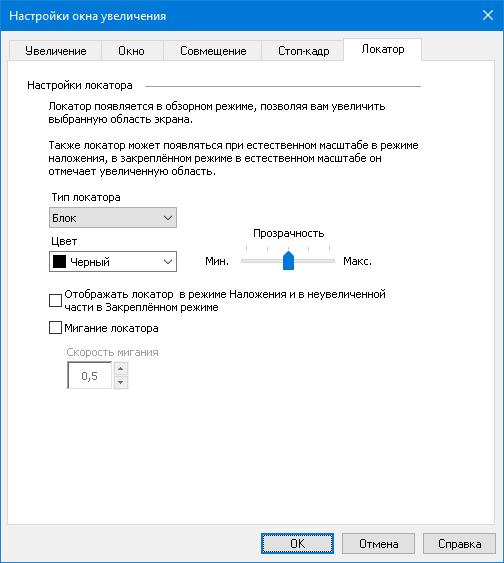 Вкладка ЛокаторУправление несколькими мониторамиВ разделе "Увеличенные окна" вы изучили типы увеличенных окон и как их выбрать.Этот раздел содержит информацию о том, как сконфигурировать настройки нескольких мониторов в ZoomText, как лучше сконфигурировать систему для работы ZoomText с несколькими мониторами и как устранять неполадки в ZoomText, связанные с поддержкой нескольких мониторов. В настоящее время поддержка нескольких мониторов в ZoomText работает с двумя расширенными мониторами. Поддержка трёх и более расширенных мониторов будет добавлена в будущий версиях.Примечание: Для получения информации о настройках вашей системы с несколькими видео устройствами, обратитесь на сайт Microsoft за инструкциями, относящимися к вашей версии Microsoft Windows.Параметры нескольких мониторовПоддержка оборудованияРекомендованные конфигурацииКонфигурация мониторовАвтоматическая подстройкаПоведения функций ZoomTextУстранение неполадокПараметры нескольких мониторовПараметры нескольких мониторов предоставляют различные настройки, определяющие поведение увеличенных окон при использование нескольких мониторов. Это поведение включает в себя то, как указатель мыши перемещается между рабочими столами и мониторами и как увеличение и улучшения экрана применяются и настраиваются при обзоре каждого монитора. Примечание: Для описания типов увеличенного окна, достпных при поддержке нескольких мониторов смотрите Выбор увеличенного окна.Чтобы настроить параметры нескольких мониторовНа вкладке Увеличение щёлкните по стрелке за элементом Окно или перейдите к Окно и нажмите клавишу стрелки вниз.В меню Окно выберите Настройки.Появится диалоговое окно Настройки окна увеличения.Переключитесь на вкладку Окно.Выберите Параметры нескольких мониторов...Появится диалоговое окно Параметры нескольких мониторов.Отрегулируйте настройки нескольких мониторов по желанию.Щёлкните OK.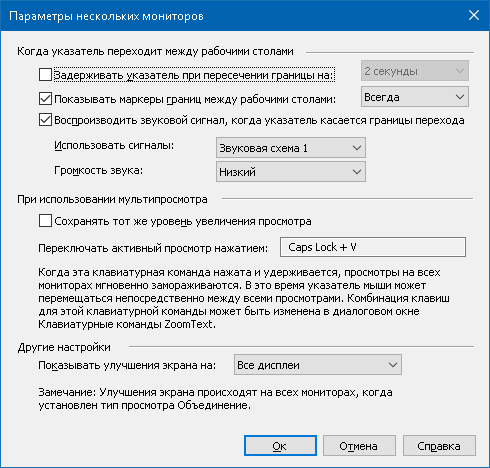 Диалоговое окно Параметры нескольких мониторовПоддерживаемое оборудование нескольких мониторовПоддержка нескольких мониторов ZoomText будет работать с большинством технологий, которые предназначены для операционной системы Windows. Эти поддерживаемые технологии включают видеокарты, мониторы и проекторы, а также дисплейные подключения, включая VGA, DVI, HDMI и DisplayPort. В большинстве случаев, если ваша система уже работает с несколькими видеодевайсами и установлено "Расширить эти мониторы", то и поддержка нескольких мониторов в ZoomText также будет работать в этой системе. Если у вас возникли проблемы с поддержкой нескольких мониторов в ZoomText, смотрите раздел "Устранение недостатков Нескольких мониторов" или свяжитесь для консультации с Freedom Scientific или вашим региональным дилером.Рекомендованные конфигурации монитора Поддержка нескольких мониторов в ZoomText будет работать с большинством выпускаемых моделей компьютерных мониторов и проекторов, включая установленные мониторы с разными физическими размерами и разрешениями экранов. Тем не менее, следующие рекомендации должны быть соблюдены, чтобы достичь наивысшего уровня качества изображения, комфортного просмотра и лучшей производительности вашей системы нескольких мониторов.Размеры монитора, ориентация и выравниваниеДля наилучшего просмотра мы рекомендуем использовать комплект мониторов, физически расположенных ровно в ряд на вашем столе. После того, как вы расставили мониторы в ряд и выбрали для них одинаковое разрешение экрана и ориентацию, вы сможете интуитивно перемещать указатель мыши с одного монитора на другой, как будто бы они являются одним безшовным экраном. За инструкциями по организации мониторов обратитесь к разделу Конфигурирование мониторов при поддержке нескольких мониторов. Эти факторы: размер, ориентация и выравнивание - особенно важны при использовании типа увеличенного окна Объединение, при котором ваш экранотображается в увеличенном виде непрерывно сразу на нескольких экранах. Если мониторы не совпадают по размерам, ориентации и выравнивании, отображение увеличенного вида в Объединённом окне увеличения может быть путанным.Разрешения дисплеяЧтобы увеличенный просмотр был отчётливым, мы рекомендуем всегда устанавливать разрешение каждого монитора в соответствии с рекомендованным для монитора. Использование не рекомендованного для монитора разрешения ухудшает качество изображения без увеличения и ещё больше ухудшает при увеличении. Примечание: Эти рекомендации также применимы при использовании одного монитора.Конфигурация мониторов для поддержки нескольких мониторов.Чтобы использовать поддержку нескольких мониторов в ZoomText, ваша система должна иметь несколько подключенных и включенных мониторов, и выполнены следующие настройки:В диалоговом окне "Разрешение экрана" эти мониторы должны быть установлены как "Расширить эти мониторы"В диалоговом окне "Разрешение экрана" эти мониторы должны быть выровнены по одной стороне.Расширенные мониторы физически должны быть расположены рядом на вашем столе.Инструкции для всех этих корректировок приведены ниже.Чтобы установить монитор как "Расширить эти мониторы"Вы можете установить монитор как "Расширить эти мониторы", используя следующие методы:Метод 1: Используйте команду переключения дисплея: Windows + PПока вы нажимаете Windows + P на вашем экране появляется панель переключения мониторов. Пока панель переключения мониторов видна, нажатие Windows + P или клавиш-стрелок влево и вправо циклически прокручивает на этой панели настройки нескольких мониторов. После выбора нужной Расширить нажмите клавишу Enter.Метод 2: Выберите в диалоговом окне разрешения экрана.Щелкните правой кнопкой по любой пустой области рабочего стола, а затем Разрешение экрана.Появляется диалог Разрешение экрана.В Выпадающем списке нескольких мониторов выберите Расширить эти мониторы. Может появиться окно с вопросом, хотите ли вы сохранить настроенные параметры мониторов. Выберите Сохранить изменения.Примечание: Поддержка нескольких монитров в ZoomText также работает при использовании комбинации монитора и проектора, которые установлены как "Расширить эти мониторы".Чтобы организовать и согласовать расширенные мониторыРазмещение и выравнивание расширенных мониторов могжет быть выполнена следующим образом:Щелкните правой кнопкой по любой пустой области рабочего стола, а затем Разрешение экрана.Появляется диалог Разрешение экрана. Это диалоговое окно наглядно отображает представление того, как ваши расширенные дисплеи в настоящее время размещены и выровнены.С помощью мыши перетащите эти отображения так, чтобы они находились рядом и соответствовали физическому расположению мониторов на столе, а затем идеально выровняйте края мониторов в соответствии со следующими правилами выравнивания.Если мониторы расположены рядом, выровняйте либо верхние, либо нижние края мониторов.Если мониторы находятся один над другим, выровняйте либо левые, либо правые края мониторов.Щёлкните кнопки Применить и Ок. Может появиться окно с вопросом, хотите ли вы сохранить настроенные параметры мониторов. Если это окно появилось, выберите Сохранить изменения.Автоматическая подстройка устройств отображенияZoomText автоматически определяет все изменения, которые происходят с вашими устройствами отображения, включая следующие:Добавление и удаление устройств отображенияВключение и отключение устройств отображенияИзменение разрешения экрана на устройствах отображенияИзменение относительного расположения и ориентации устройств отображенияИзменение показа на устройствах отображения, т.е. Расширение мониторов, дублирование мониторов, показ только на {n}Эти изменения обнаруживаются при запуске ZoomText и пока ZoomText работает. Когда изменение обнаружено, ZoomText автоматически подстраивает настройки, которые вы использовали раньше для этой конфигурации мониторов. Если вы ранее не использовали такую конфигурацию мониторов, ZoomText будет использовать настройки по умолчанию. Вот несколько примеров того, как ZoomText обнаруживает и корректирует изменения мониторов:Когда ZoomText определяет переключение с одного монитора на несколько мониторов с расширением мониторов, ZoomText автоматически переключит тип окна на последний, который вы использовали для нескольких мониторов. Если вы впервые переключились на несколько мониторов с расширением мониторов, ZoomText включит тип увеличенного окна по умолчанию для нескольких мониторов - Локальный мультипросмотр.Когда ZoomText определяет переключение с нескольких мониторов с расширением мониторов на один монитор, ZoomText автоматически переключит тип окна на последний, который вы использовали для одного монитора. Когда впервые обнаружен только один монитор, ZoomText включит тип увеличенного окна по умолчанию для одного монитора - Полноэкранный.Поведение функций с несколькими мониторамиКогда используется поддержка нескольких мониторов ZoomText, поведение некоторых функций ZoomText будет работать, как описано ниже.Устранение неполадок с несколькими мониторамиЭтот раздел содержит шаги для устранения неполадок, которые могут возникнуть при использовании поддержки нескольких мониторов в ZoomText.Проблема: В вашей системе три или больше мониторов (настроены с расширением дисплеев) и когда вы пытаетесь запустить ZoomText, появляется сообщение: "Поддержка нескольких мониторов ZoomText требует, чтобы был подключен только один дополнительный дисплей. Пожалуйста, отключите все дополнительные дисплеи, кроме одного, и затем попытайтесь включить несколько мониторов снова."Решение: В настоящее время поддержка нескольких мониторов в ZoomText работает с двумя расширенными мониторами. Поддержка трёх и более расширенных мониторов будет добавлена в будущий версиях.Проблема: При использовании режима просмотра Объединение левая половина увеличенного вида находится справа и наоборот.Решение: Ориентация ваших расширенных дисплеев обратна физическому расположению мониторов. Чтобы разрешить эту проблему, поменяйте ориентацию дисплеев в настройках разрешения дисплеев, в которые можно попасть, нажав правую кнопку мыши на любой пустой области рабочего стола и щёлкнув Разрешение экрана.Проблема: Мышь не перемещается между мониторами, а перескакивает с края на край.Решение: Ориентация ваших расширенных дисплеев обратна физическому расположению мониторов. Чтобы разрешить эту проблему, поменяйте ориентацию дисплеев в настройках разрешения дисплеев, в которые можно попасть, нажав правую кнопку мыши на любой пустой области рабочего стола и щёлкнув Разрешение экрана.Проблема: ZoomText увеличивает и прокручивает только половину площади экрана.Решение: Поддержка нескольких мониторов в ZoomText включена, а вы смотрите только на один из ваших мониторов. Другая половина площади экрана отображается на втором мониторе.Улучшения экранаРасширенные возможности экрана улучшают читаемость объектов на экране. С помощью этих настроек вы можете улучшить цвета для большего контраста и чёткости, а также улучшить внешний вид указателя мыши, текстового курсора и фокуса ввода, что позволит легче видеть и отслеживать их.Улучшения цветаУлучшения указателяУлучшения курсораУлучшения фокусаИспользование умной инверсииУлучшения цветаУлучшение цвета повышает чёткость текста и графики для удобства просмотра и снижения утомляемости глаз. Параметры улучшения цвета состоят из различных вариантов эффектов фильтра, настройка цвета, контрастности и яркости. Вы можете выбрать схемы цветов из предустановленных или создать свои собственные настройки курсора.Совет! При использовании эффектов Инверсия яркости и Инверсия цветов в Internet Explorer 11 (и других браузерах), включение функции ZoomText Умная инверсия применит для фотографий будет обратный эффект, чтобы они отображались в их естественных цветах. Чтобы узнать больше об этой функции, смотрите Настройки Умной инверсии.Параметры улучшения цвета доступны и устанавливаются с помощью разделённой кнопки Цвет - элемента управления, который расположен на вкладке Увеличение. Щелчок по верхней части этой кнопки включает и выключает улучшения цвета, а нижняя часть открывает меню цвета.Чтобы включить и выключить улучшения цветаВыполните одно из следующих действий:На вкладке Увеличение выберите кнопку Цвет.Нажмите команду быстрого доступа Улучшение цвета: Caps Lock + CЧтобы выбрать предустановленную цветовую схемуНа вкладке Увеличение щёлкните по стрелке за Цвет или перейдите к Цвет и нажмите клавишу стрелки вниз.В меню Цвет выберите Схема.В меню Схема выберите желаемую цветовую схему.Чтобы создать собственную цветовую схемуНа вкладке Увеличение щёлкните по стрелке за Цвет или перейдите к Цвет и нажмите клавишу стрелки вниз.В меню Цвет выберите Настройки.Появится диалоговое окно Настройки улучшения экрана и отобразится вкладка Цвет.Выберите Пользовательский.Отрегулируйте персональные настройки по желанию.Щёлкните OK.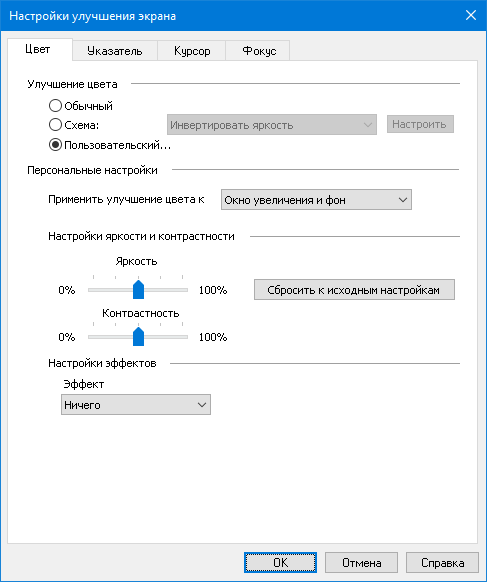 Вкладка ЦветУлучшения указателяУлучшения указателя облегчает наведение указателя мыши и его отслеживание. Вы можете отрегулировать размер и цвет указателя и активировать локатор, который выделяет позицию указателя на экране. Вы можете выбрать схемы указателя из предустановленных или создать свои собственные настройки указателя.Параметры улучшения указателя доступны и устанавливаются с помощью разделённой кнопки Указатель - элемента управления, который расположен на вкладке Увеличение. Щелчок по части этой кнопки включает и выключает улучшения указателя, а нижняя часть открывает меню указателя.Чтобы включить и выключить улучшения указателяВыполните одно из следующих действий:На вкладке Увеличение выберите кнопку Указатель.Нажмите команду быстрого доступа Улучшение указателя: Caps Lock + PЧтобы выбрать предустановленную схему указателяНа вкладке Увеличение щёлкните по стрелке за элементом Указатель или перейдите к Указатель и нажмите клавишу стрелки вниз.В меню Указатель выберите Схема.В меню Схема выберите желаемую схему указателя.Чтобы создать собственную схему указателяНа вкладке Увеличение щёлкните по стрелке за элементом Указатель или перейдите к Указатель и нажмите клавишу стрелки вниз.В меню Указатель выберите Настройки.Появится диалоговое окно Настройки улучшения экрана и отобразится вкладка Указатель.Выберите Пользовательский.Отрегулируйте персональные настройки по желанию.Щёлкните OK.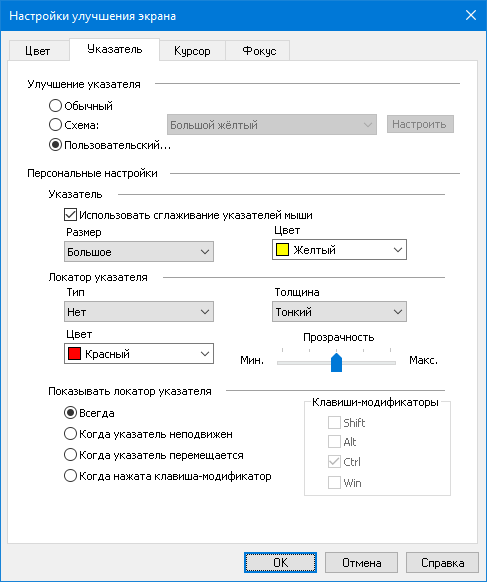 Вкладка УказательУлучшения курсораУлучшения курсора облегчает позиционирование курсора и его отслеживание. Когда включено, выбор локатора высокой видимости отмечает позицию курсора, не скрывая окружающий текст. Вы можете выбрать схемы курсора из предустановленных или создать свои собственные настройки курсора.Параметры улучшения курсора доступны и устанавливаются с помощью разделённой кнопки Курсор - элемента управления, который расположен на вкладке Увеличение. Щелчок по верхней части этой кнопки включает и выключает улучшения курсора, а нижняя часть открывает меню курсора.Чтобы включить и выключить улучшения курсораВыполните одно из следующих действий:На вкладке Увеличение выберите кнопку Курсор.Нажмите команду быстрого доступа Улучшение курсора: Caps Lock + RЧтобы выбрать предустановленную схему курсораНа вкладке Увеличение щёлкните по стрелке за Курсор или перейдите к Курсор и нажмите клавишу стрелки вниз.В меню Курсор выберите Схема.В меню Схема выберите желаемую схему курсора.Чтобы создать собственную схему курсораНа вкладке Увеличение щёлкните по стрелке за Курсор или перейдите к Курсор и нажмите клавишу стрелки вниз.В меню Курсор выберите Настройки.Появится диалоговое окно Настройки улучшения экрана и отобразится вкладка Курсор.Выберите Пользовательский...Отрегулируйте персональные настройки по желанию.Щёлкните OK.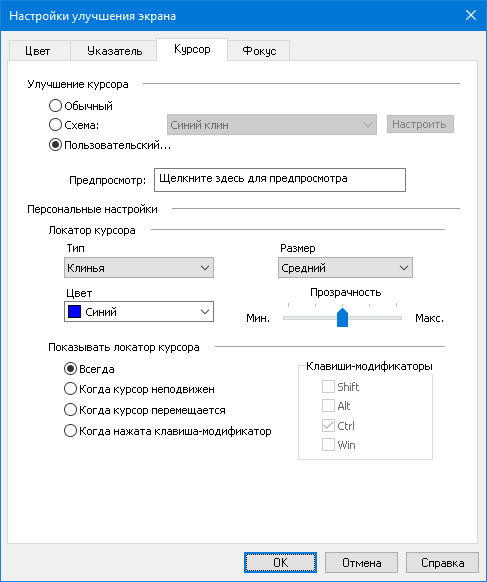 Вкладка КурсорУлучшения фокусаУлучшение фокуса облегчает позиционирование и слежение за элементом управления, который получает фокус по нажатию клавиши Tab и клавиш со стрелками в меню, диалогах, панелях инструментов и других элементов управления приложения. Когда включено, выбор локатора высокой видимости отмечает позицию элемента управления в фокусе, не скрывая окружающий текст. Вы можете выбрать схемы фокуса из предустановленных вариантов или сконфигурировать свои собственные настройки фокуса.Параметры улучшения фокуса доступны и устанавливаются с помощью разделённой кнопки Фокус - элемента управления, который расположен на вкладке Увеличение. Щелчок по верхней части этой кнопки включает и выключает улучшения фокуса, а нижняя часть открывает меню фокуса.Чтобы включить и выключить улучшения фокусаВыполните одно из следующих действий:На вкладке Увеличение выберите кнопку Фокус.Нажмите команду быстрого доступа Улучшение фокуса: Caps Lock + FЧтобы выбрать предустановленную схему фокусаНа вкладке Увеличение щёлкните по стрелке за Фокус или перейдите к Фокус и нажмите клавишу стрелки вниз.В меню Фокус выберите Схема.В меню Схема выберите желаемую схему фокуса.Чтобы создать собственную схему фокусаНа вкладке Увеличение щёлкните по стрелке за Фокус или перейдите к Фокус и нажмите клавишу стрелки вниз.В меню Фокус выберите Настройки.Появится диалоговое окно Настройки улучшения экрана и отобразится вкладка Фокус.Выберите Пользовательский...Отрегулируйте персональные настройки по желанию.Щёлкните OK.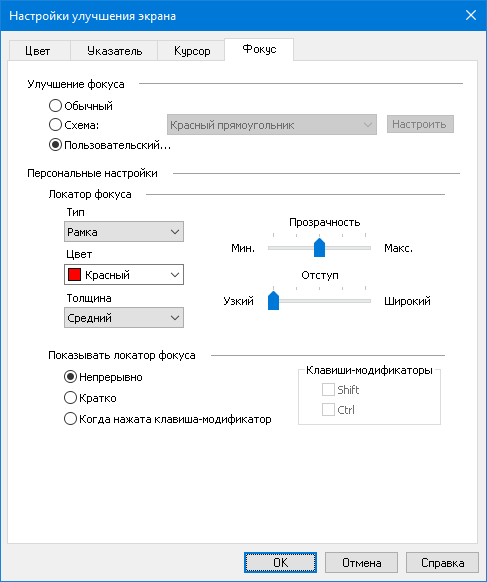 Вкладка ФокусИспользование умной инверсииИспользование фильтра эффектов, инвертирующих цвета и яркость экрана, популярно среди пользователей компьютеров с нарушениями зрения, так как позволяет уменьшить блики и улучшить читаемость текста на экране, снизить усталость глаз и повысить комфортность. Однако в результате применения этих эффектов фотографии выглядят как плёночные негативы, они непривлекательны и часто их сложно рассмотреть.Включив функцию Умная инверсия в ZoomText, при использовании фильтров Инвертировать яркость и Инвертировать цвет (функции улучшения цвета), ZoomText будет обращать или отменять эффекты инверсии для фотографий, поэтому они будут отображаться в своих естественных цветах.Примечание: Пока эта функция доступна только для Internet Explorer 11 и Google Chrome, но в скором времени она будет добавлена для других браузеров и приложений.Чтобы включить или выключить Умную инверсию в меню ЦветНа вкладке Увеличение щёлкните по стрелке за Цвет или перейдите к Цвет и нажмите клавишу стрелки вниз.В меню Цвет выберите Использовать умную инверсию.Чтобы включить или выключить Умную инверсию клавишами быстрого доступаНыжмите горячие клавиши, включающие и выключающие улучшенную Умную инверсию: Caps Lock + IПримечание: Умная инверсия может быть включена или выключена только когда включена Инверсия яркости либо Инверсия цвета.Настройки навигацииНастройки навигации управляют тем, как ZoomText будет прокручивать окно увеличения, чтобы удерживать в поле зрения перемещаемые объекты, такие как указатель мыши, текстовый курсор, фокус клавиатуры и другие появляющиеся и двигающиеся по экрану объекты. С помощью этих настроек вы можете: выбрать объекты и события, которые ZoomText будет отслеживать в увеличенном окне; выбрать, как отслеживаемые объекты и события будут располагаться в увеличенном окне, автоматически направлять курсор мыши на увеличенное изображение или активный элемент управления и ограничивать перемещения указателя мыши.СлежениеВыравниваниеМышьПанорамированиеСлежениеПри движении мыши, вводе текста, перемещении по меню, диалогам, элементам управления других программ, увеличенное окно автоматически прокручивается, чтобы держать фокус в поле зрения. Это поведение управляется параметрами слежения в ZoomText, которые позволяют вам выбрать элементы, которые вы хотите отслеживать в ZoomText, когда они становятся активными. Вы можете также ограничить слежение выбранной областью экрана.Чтобы отрегулировать настройки слеженияНа вкладке Увеличение выберите кнопку Навигация.В меню Навигация выберите Слежение.Появится диалог Настройки навигации с отображённой вкладкой Слежение.Отрегулируйте желаемые настройки слежения.Щёлкните OK.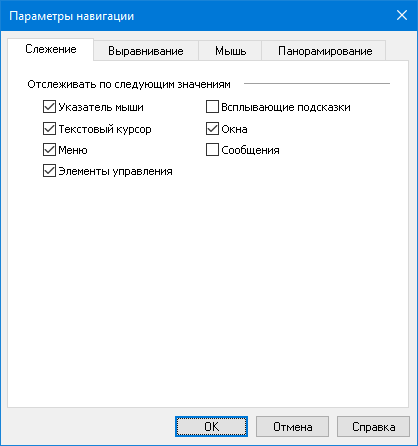 Вкладка СлежениеВыравниваниеПараметры выравнивания определяют, как увеличенное окно прокручивается, чтобы удерживать отслеживаемый элемент в поле зрения. Есть два основных типа выравнивания: по краю и по центру. При выравнивании по краю, увеличенное окно прокручивается только по необходимости, пока не захватит отслеживаемый объект в поле зрения. При выравнивании по центру увеличенное окно прокручивается по необходимости, пока отслеживаемый объект не окажется в центре увеличенного окна. Третий тип выравнивания - "умное выравнивание" - прокручивает окно, пока не окажется видимым отслеживаемый объект и максимально возможная часть меню или окна, содержащего этот объект.Чтобы отрегулировать настройки выравниванияНа вкладке Увеличение выберите кнопку Навигация.В меню Навигация выберите Выравнивание.Появится диалог Настройки навигации с отображённой вкладкой Выравнивание.Отрегулируйте настройки выравнивания по желанию.Щёлкните OK.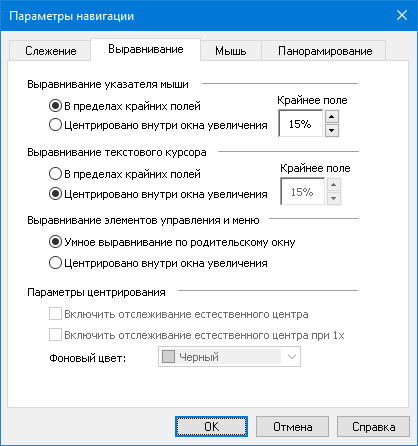 Вкладка ВыравниваниеМышьПараметры навигации мыши - позиционирование указателя и ограничения указателя - облегчают исследование экрана и перемещение по нему. С позиционированием указателя, указатель мыши всегда, когда вам это нужно, оказывается в поле зрения. С ограничением указателя вы всегда можете ограничить перемещение указателя мыши в горизонтальном и вертикальном направлении в рамках активного окна.Чтобы отрегулировать настройки навигации мышьНа вкладке Увеличение выберите кнопку Навигация.В меню Навигация выберите Мышь.Появится диалог Настройки навигации с отображённой вкладкой Мышь.Щёлкните OK.Отрегулируйте настройки навигации по желанию.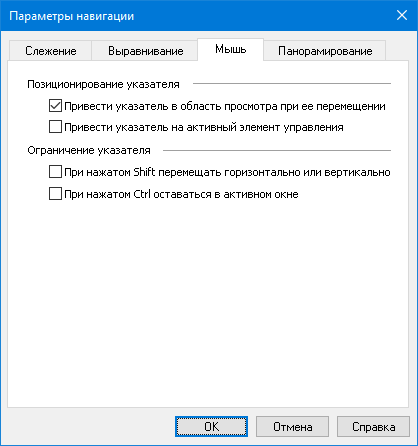 Вкладка МышьПанорамированиеПлавное панорамирование обеспечивает более естественное движение при прокручивании увеличенного окна для удержания фокуса в поле зрения. При вводе текста, навигации по меню, диалогам и другим элементам управления программы, увеличенный вид плавно скользит по экрану, а не перемещается рывками.Чтобы включить и отрегулировать настройки плавного панорамированияНа вкладке Увеличение выберите кнопку Навигация.В меню Навигация выберите Панорамирование.Появится диалог Настройки навигации с отображённой вкладкой Панорамирование.Отрегулируйте настройки плавного панорамирования как желаете.Щёлкните OK.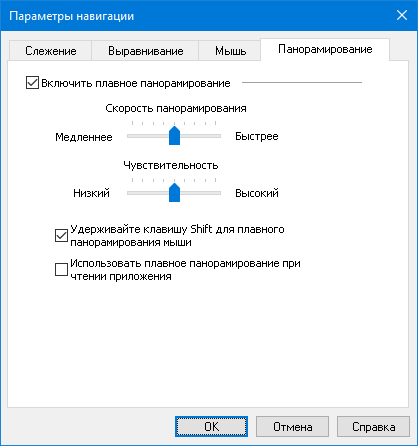 Вкладка ПанорамированиеГлава 6Функции чтения"Функции чтения" - ядро чтения экрана и функций чтения документа в ZoomText Увеличение/Чтение. Эти функции включают голос ZoomText; эхо ввода, мыши и программы; инструменты чтения приложения и чтения зон и команды озвучивания и текстового курсора.Примечание: Функции чтения не доступны в ZoomText Увеличение.Вкладка панели инструментов ЧтениеГолос ZoomTextФункции эхаЧтение приложенияЗоны чтенияЧтение с текстовым курсоромКоманды озвучиванияВкладка панели инструментов ЧтениеВкладка Чтение содержит кнопки быстрых действий для включения и регулировки всех функций чтения в ZoomText. Многие из этих кнопок - разделённые элементы управления, которые позволяют вам включать и выключать функции и открывать меню связанных настроек. Эти кнопки сгруппированы по категориям и имеют интуитивно понятные значки и подписи.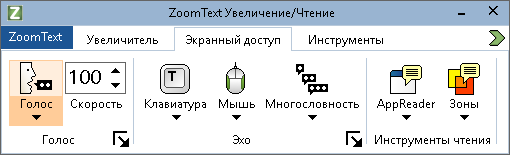 Вкладка панели инструментов ЧтениеПримечание: Вкладка Чтение появляется только в ZoomText Увеличение/Чтение.Голос. Включает и отключает речевого вывода для чтения с экрана, и позволяет открыть диалоговое окно Настройки голоса, где вы можете выбрать и настроить различные голоса.Скорость. Управляет тем, как быстро разговаривает ZoomText.Клавиатура. Включает и выключает эхо клавиатуры и выбирает настройки эха клавиатуры. Эхо клавиатуры обеспечивает мгновенный отклик клавиш и слов, которые вы вводите.Мышь. Включает и выключает эхо мыши и выбирает настройки эха мыши. Эхо мыши автоматически читает текст под указателем мыши.Многословность. Выбирает уровень многословности. Многословность позволяет вам настроить количество проговариваемой информации, когда элемент программы получает фокус.Чтение приложения. Запускает утилиту чтения приложения для чтения текста с последнем активном приложении. Чтение приложения обеспечивает непрерывное чтение документов, веб-страниц и электронной почты в родительском приложении.Зоны. Позволяет создавать, править и навигировать по зонам чтения. Зоны чтения позволяют вам сразу увидеть и услышать выбранные области в окне приложения.Голос ZoomTextZoomText позволяет вам выбрать голос в соответствии с вашими личными предпочтениями. Вы можете выбрать мужской или женский голос, отрегулировать быстроту и громкость речи и настроить стиль чтения и звуковые сигналы. Вы также можете включать и отключать голос по необходимости.Включение и отключение голосаРегулировка скорости голосаВыбор голосаДобавление и удаление голосовНастройка обработки текстаНастройка подсказокНастройка звукаВключение и отключение голосаВы можете включить и выключить голос в любое время без выключения функций увеличения.Чтобы включить или отключить голосВыполните одно из следующих действий:На вкладке панели инструментов Чтение выберите Голос > Включить (или Голос > Отключить).Для включения/выключения голоса нажмите клавиатурную команду: Caps Lock + Alt + EnterПримечание: Чтение приложения будет продолжать говорить когда голос отключен.Иногда вам может быть нужно прервать речевое сообщение. Например, когда ZoomText читает окно сообщения, с которым вы уже ознакомились. Вы можете быстро остановить речь ZoomText, не отключая голос в целом.Чтобы быстро прервать речьНажмите и отпустите клавишу Ctrl.Проговариваемая в данный момент информация будет остановлена.Регулировка скорости голосаСкорость голоса позволяет вам контролировать то, как быстро разговаривает ZoomText.Чтобы отрегулировать скорость речиВыполните одно из следующих действий:На вкладке панели инструментов Чтение отрегулируйте уровень в счетчике Скорость.нажмите клавиатурные команды Голос быстрее и Голос медленнееГолос быстрее: Caps Lock + Alt + UpГолос медленнее: Caps Lock + Alt + DownПримечание: Скорость голоса также может быть отрегулирована в диалоговом окне настройки голоса. Чтобы узнать больше, смотрите Настройки голоса.Для Чтения приложения доступна отдельная скорость голоса. Эти настройки собраны в диалоговом окне Чтение приложения (вкладка Общие настройки). Чтобы узнать больше, смотрите Общие настройки Чтения приложения.Настройки голосаНастройки голоса позволяют вам выбрать и настроить голос ZoomText. Вы можете выбрать мужской или женский голос и настроить его скорость чтения, высоту и громкость.Чтобы отрегулировать настройки голосаНа вкладке панели инструментов Чтение щёлкните по стрелке за кнопкой Голос или перейдите к Голос и нажмите клавишу стрелки вниз.В меню Голос выберите Настройки.Появляется диалог Настройки голоса.Переключитесь на вкладку Голос.Убедитесь, что флажок Включить голосовой вывод отмечен.Выберите желаемый язык, синтезатор и голос, затем отрегулируйте скорость, высоту тона и громкость.Чтобы предварительно прослушать настройки синтезатора, введите некоторый текст в поле Пример текста и затем щёлкните Озвучить пример.Щёлкните OK.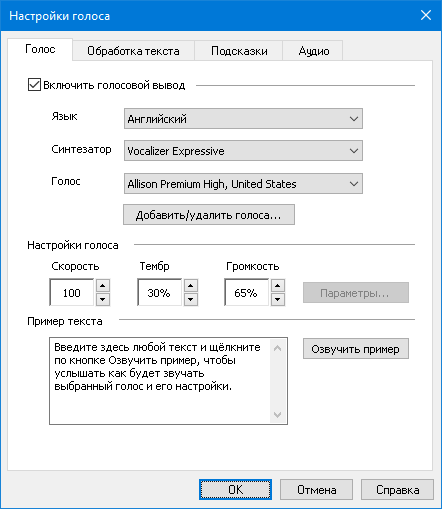 Вкладка ГолосЕсли для утилиты Чтение приложения установлено использовать собственную скорость речи, эти настройки скорости будут не активны (отключены) при открытии диалогового окна Настройки голоса из панели инструментов Просмотр текста утилиты Чтение приложения.Обработка текстаОбработка текста изменяет произношение цифр, знаков препинания и слов со смешанным регистром букв так, чтобы они звучали правильно в контексте или необходимом формате. Используя эти настройки, вы можете создать стиль чтения совокупности слов и чисел.Чтобы отрегулировать настройки обработки текстаНа вкладке Чтение щёлкните по стрелке за кнопкой Голос или перейдите к кнопке Голос и нажмите клавишу стрелки вниз.В меню Голос выберите Настройки.Появляется диалог Настройки голоса.Переключитесь на вкладку Обработка текста.Отрегулируйте настройки по желанию.Щёлкните OK.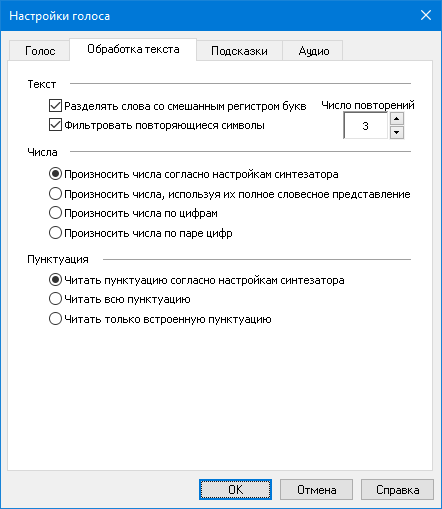 Вкладка Обработка текстаПодсказкиПодсказки обеспечивают звуковые сигналы, когда вы сталкиваетесь с большими буквами, гиперссылками, или в начале или конце документа. Подсказки можно услышать как изменение высоты тона во время чтения элемента или устного объявления, такого как "Большая" или "Ссылка" перед чтением элемента.Чтобы отрегулировать параметры подсказокНа вкладке Чтение щёлкните по стрелке за кнопкой Голос или перейдите к кнопке Голос и нажмите клавишу стрелки вниз.В меню Голос выберите Настройки.Появляется диалог Настройки голоса.Переключитесь на вкладку Подсказки.Отрегулируйте настройки по желанию.Щёлкните OK.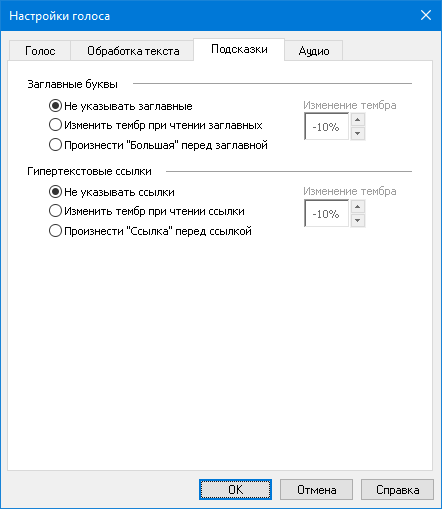 Вкладка ПодсказкиЗвукДля экономии заряда батареи, наушники Bluetooth обучно переходят в режим энергосбережения при отсутствии звукового сигнала. В результате, при определении речи, наушники просыпаются и несколько первых символов речи могут быть обрезаны и не слышны.Чтобы этого не происходило, вы можете включить параметр Устранение обрезания речи. Он будет поддерживать наушники в активном состоянии, постоянно воспроизводя тишину. Вы ничего не будете слышать, но ваши наушники будут оставаться активными, обеспечивая непрерывную речь.Примечание: При использовании данной функции, батарея ваших наушников может разряжаться быстрее.Чтобы включить и выключить Обрезание речиНа вкладке Чтение панели инструментов, щёлкните стрелку рядом со значком Речь или перейдите на кнопку Речь и нажмите клавишу Стрелка вниз.В меню Речь выберите пункт Настройки.Откроется диалог Настроки речи.Выберите вкладку Звук.Установите или снимите флажок Включить устранение обрезания речи.Нажмите OK.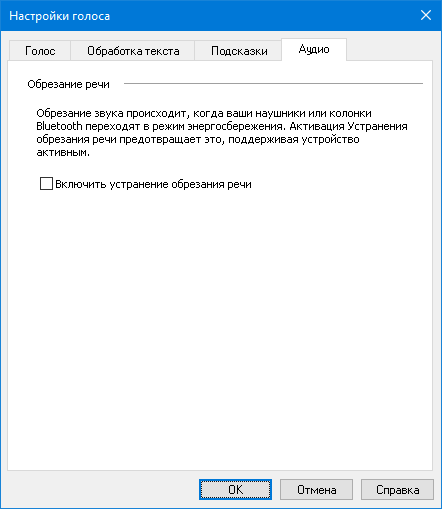 Вкладка ЗвукЭхоНастройки эха управляют тем, как ZoomText говорит во время ввода с клавиатуры, использовании мыши или навигации по приложениям. Эти настройки позволяют вам повысить или понизить количество произносимых подробностей в соответствии с вашими потребностями.Эхо клавиатурыЭхо мышиЭхо программыМногословностьЭхо клавиатурыЭхо клавиатуры позволяет вам слышать клавиши и слова, которые вы вводите. Вы можете выбрать, озвучивать нажатие каждой клавиши, слова или и то и другое. Введённые слова произносятся после того как вы ввели пробел или другой символ пунктуации. Вы также можете выбрать, какие группы печатаемых и непечатаемых клавиш произносятся.Чтобы переключать режим эха клавиатурыВыполните одно из следующих действий:На вкладке Чтение выберите кнопку Клавиатура.Нажмите команду быстрого доступа к режиму эха клавиатуры: Caps Lock + Alt + KЧтобы отрегулировать настройки эха клавиатурыНа вкладке Чтение щёлкните по стрелке за Клавиатура или перейдите к Клавиатура и нажмите клавишу стрелки вниз.В меню Клавиатура выберите Настройки.Появится диалог настроек Эха с отображённой вкладкой Клавиатура.Отрегулируйте настройки эха клавиатуры по желанию.Щёлкните OK.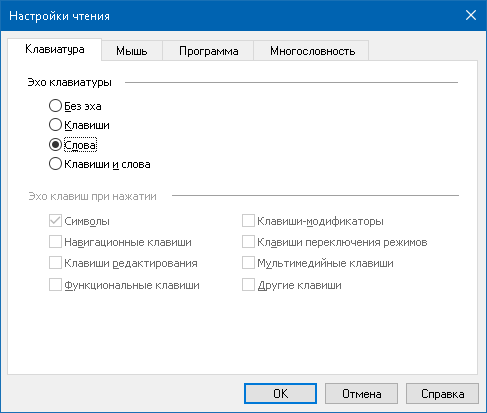 Вкладка КлавиатураПримечание: Выбор под Эхо клавиш при нажатии... доступен только при выбранном эхе Клавиши или Клавиши и слова.Эхо мышиЭхо мыши автоматически читает текст под указателем мыши. Когда вы перемещаете указатель мыши по экрану, мгновенно или после краткой задержки произносится одно слово или целая строка текста.Чтобы переключать режим эха мышиВыполните одно из следующих действий:На вкладке Чтение выберите кнопку Мышь.Нажмите команду быстрого доступа к режиму эха мыши: Caps Lock + Alt + MЧтобы отрегулировать настройки эха мышиНа вкладке Чтение щёлкните по стрелке за кнопкой Мышь или перейдите к кнопке Мышь и нажмите клавишу стрелки вниз.В меню Мышь выберите Настройки.Появится диалог настроек эха с отображённой вкладкой Мышь.Отрегулируйте настройки эха мыши по желанию.Щёлкните OK.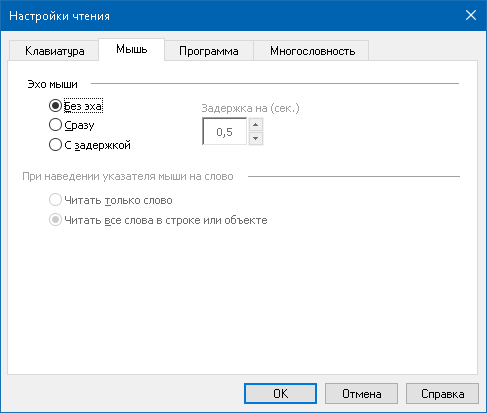 Вкладка МышьПримечание: При использовании эха мыши удержание клавиши Shift переключает режим Читать только слово на режим Читать все слова в строке или объекте (и обратно).Эхо программыЭхо программы определяет как озвучиваются элементы когда вы навигируете и используете ваше приложение. Эти элементы включают: заголовок окна, меню, диалоги, списки, деревья и текст, который попадает под курсор мыши. Детализация, с которой озвучиваются эти элементы, может быть отрегулирована с помощью настроек многословности.Чтобы отрегулировать настройки эха программыНа вкладке Чтение выберите кнопку Настройки эха, которая выглядит как диагональная стрелка в правом нижнем углу группы Эхо.Появится диалог настроек Эха с отображённой вкладкой Программа.Отрегулируйте настройки эха программы по желанию.Щёлкните OK.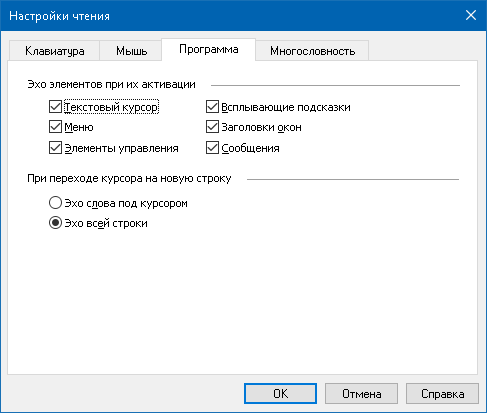 Вкладка ПрограммаМногословностьМногословность позволяет вам настроить количество проговариваемой информации об элементах управления программы, когда они становятся активными или выделенными. Элементы управления программы включают: окна приложения и документа, меню, диалоги, кнопки, значки и др.Три уровня многословности - Высокий, Средний и Низкий - позволяют вам быстро увеличить или уменьшить многословность. Высокая многословность предоставляет больше информации, Низкая многословность предоставляет меньше информации. Каждый уровень многословности вы можете полностью адаптировать в соответствии со своими предпочтениями.Чтобы переключать уровни многословностиВыполните одно из следующих действий:На вкладке Чтение выберите кнопку Многословность.Нажмите команду быстрого доступа к уровням многословности: Caps Lock + Alt + BЧтобы отрегулировать настройки многословностиНа вкладке Чтение щёлкните по стрелке за кнопкой Многословность или перейдите к кнопке Многословность и нажмите клавишу стрелки вниз.В меню Многословность выберите Настройки.Появится диалог Настройки чтения с отображённой вкладкой Многословность.Отрегулируйте настройки многословности по желанию.Щёлкните OK.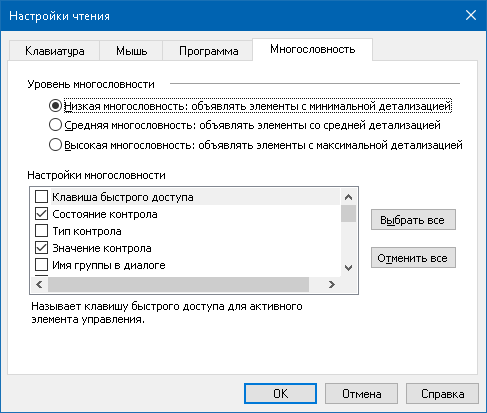 Вкладка МногословностьЧтение приложенияЧтение приложения - продуктивный инструмент автоматического чтения документов, веб-страниц и электронной почты, когда вы расслабили глаза и слушаете или параллельно следите визуально. Чтение приложения может автоматически читать текст от начала и до конца, перемещаться вперёд и назад по тексту или читать отдельные области текста, которые вы выделили щелчком или протягиванием мыши. Каким бы способом вы ни читали, Чтение приложения делает это легко.Режимы чтения приложенияСреда просмотра текстаЗапуск и использование Чтение приложенияНастройки Просмотра приложенияНастройки Просмотра текстаОбщие настройкиРежимы чтения приложенияПеред началом использования чтения приложения вы должны разобраться с различными режимами чтения и их доступностью для разных приложений. Понимание этих особенностей позволит вам использовать чтение приложении наиболее эффективно и продуктивно.Чтение приложения предлагает три уникальных режима чтения: просмотр приложения, просмотр текста и инструмент Чтение.Просмотр приложения производит чтение прямо в исходном приложении. При этом внешне вид приложения и документа не меняется, а вход и выход из режима чтения приложения происходят незаметно. Режим просмотра приложения идеален для пользователей, которые хотят получить опыт чтения приложений в неискаженном виде или для тех, кому не требуются функции улучшения текста, которые предоставляет режим просмотра текста.Просмотр текста помещает текст в специальное окружение, где текст отформатирован для удобного чтения. Текст представлен или в виде одной строки, которая прокручивается по горизонтали и называется бегущей строкой, или в виде нескольких строк текста с переносом по словам, этот вид просмотра текста называется Суфлёром. В обоих случаях вы можете выбрать шрифты, цветовые контрасты, выделение слова и уровень увеличения. Просмотр текста идеален для пользователей, которые хотят видеть то, что читают, и нуждаются в улучшенной визуальной среде для чтения. Чтобы узнать о среде Просмотра текста, смотрите Среда Просмотра текста.Инструмент Чтение читает выбранные области экрана, по которым щёлкнули или провели мышью. Прочитан может быть любой текст, видимый на экране, даже если он находится за пределами активной программы. Инструмент Чтение идеально подходит для точечного чтения случайных блоков текста с помощью простых действий мыши.Вы можете использовать Чтение приложения почти в любом приложении, однако режимы чтения зависят от уровня поддержки Чтения приложения для этого приложения: полная или базовая поддержка.Полная поддержка позволяет использовать все три режима чтения: просмотр приложения, просмотр текста и инструмент Чтение. Полная поддержка доступна в большинстве приложений, отображающих большие фрагменты текста, таких как Microsoft Word, Microsoft Outlook, Adobe Reader и Internet Explorer.Базовая поддержка позволяет вам использовать только Инструмент Чтение. Если вы попытаетесь начать Чтение приложения в режиме просмотра приложения или просмотра текста, а это приложение обеспечивает только базовую поддержку, то Чтение приложения автоматически начнётся в режиме Инструмента Чтение.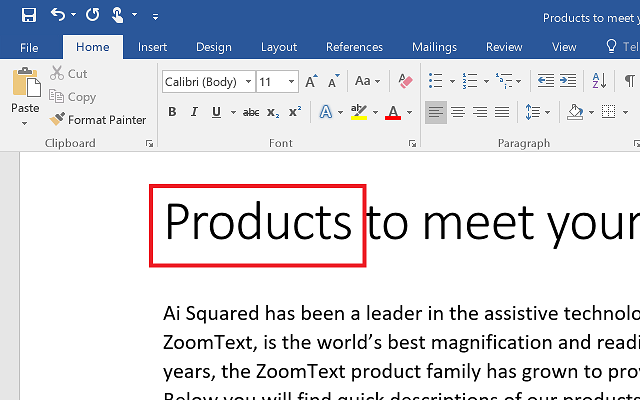 При чтении приложения в Microsoft Word произносимое слово выделяется.Среда просмотра текстаПросмотр текста при чтении приложения помещает текст в специальное окружение, где текст отформатирован для удобного чтения. Текст представлен или в виде одной строки, которая прокручивается по горизонтали и называется бегущей строкой, или в виде нескольких строк текста с переносом по словам, этот вид называется Суфлёром. В обоих случаях вы можете выбрать шрифты, цветовые контрасты, выделение слова и уровень увеличения.Просмотр текста занимает весь экран. В верхней его части находится панель инструментов, а ниже её текст документа. Текст документа форматируется и отображается в соответствии с текущими настройками представления текста.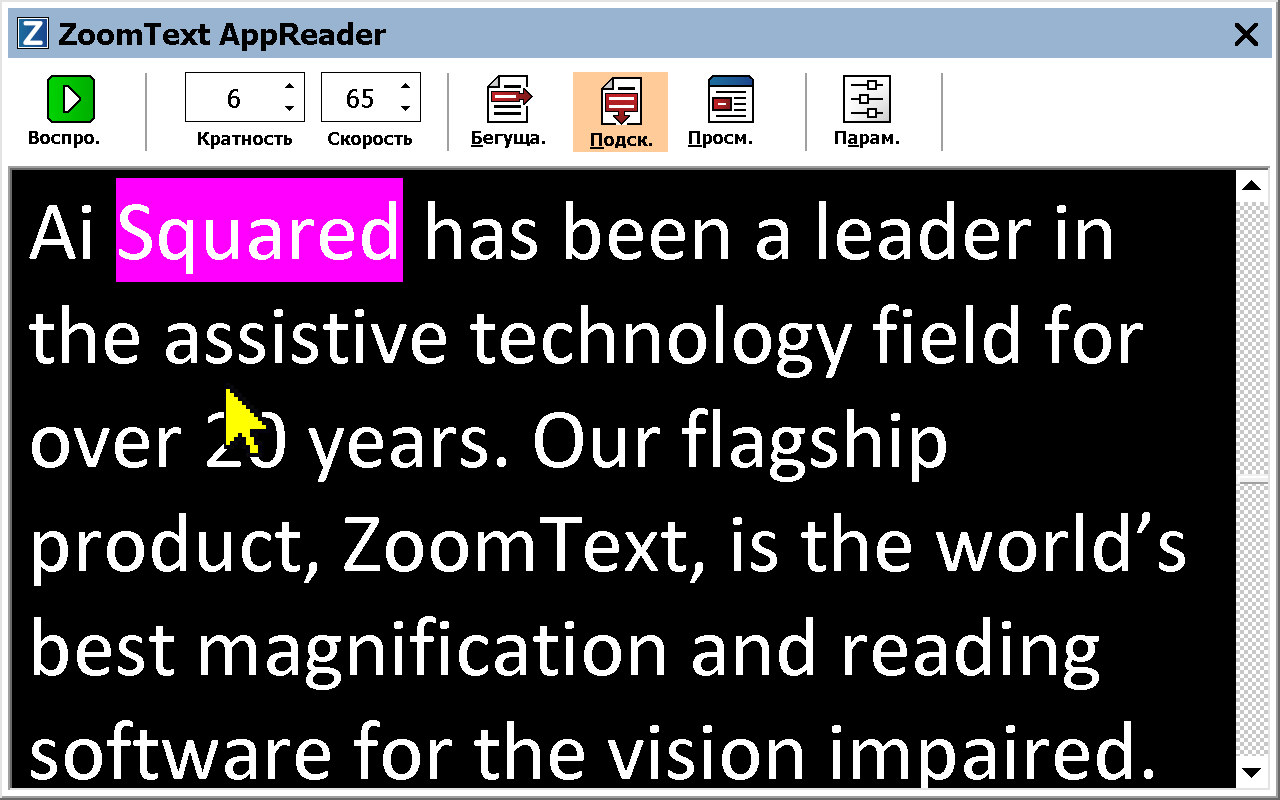 Просмотр текста при чтении приложения в режиме Суфлёра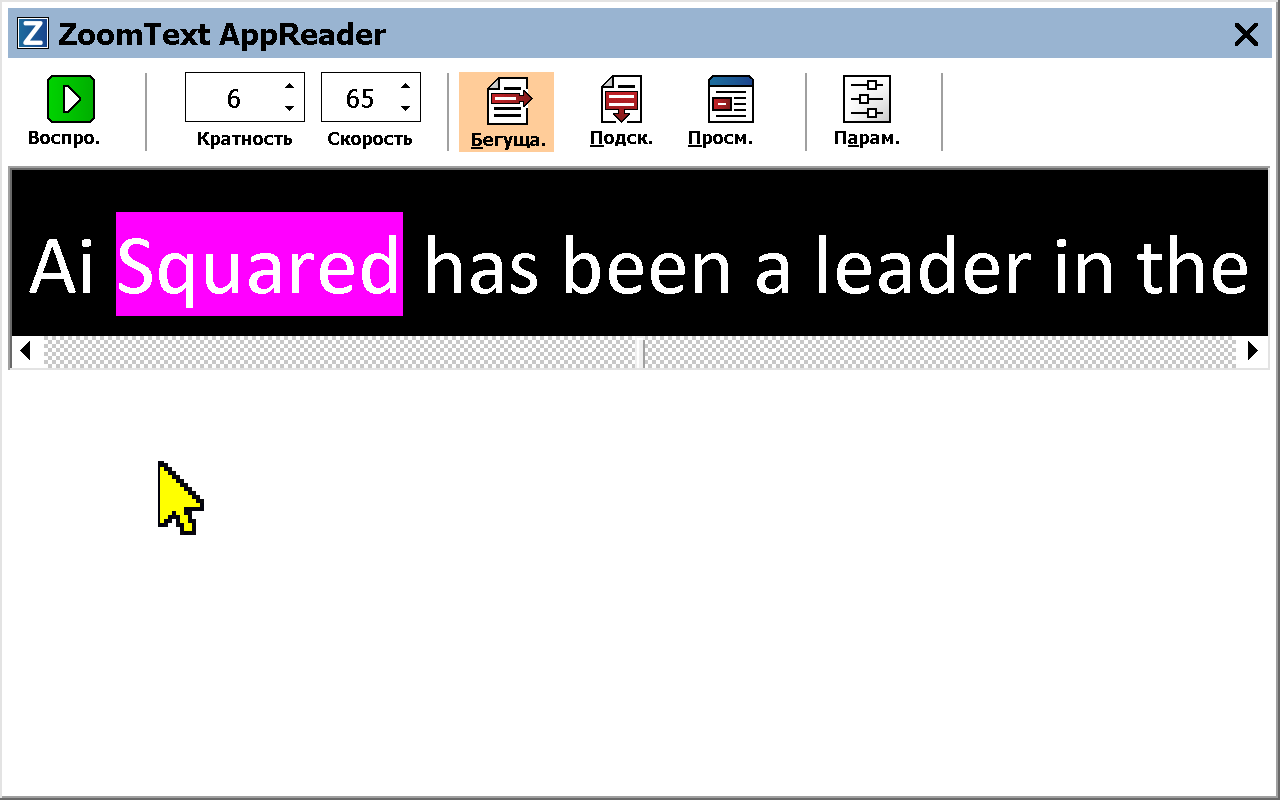 Просмотр текста при чтении приложения в режиме бегущей строкиПанель инструментов предоставляет необходимые элементы управления просмотром текста, и обеспечивает доступ к диалогам настройки экрана просмотра текста.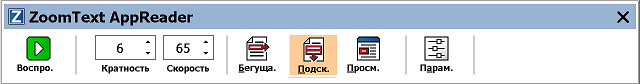 Панель инструментов Просмотр текстаВоспроизведение/Пауза. Начинает и останавливает чтение выделенного слова. Когда воспроизведение выполняется, на панели инструментов появляется кнопка пауза.Уровень увеличения. Устанавливает уровень увеличения, используемый при просмотре текста, от 1 до 36 крат.Скорость. Управляет тем, как быстро разговаривает ZoomText.Бегущая строка. Текст отображается одной строкой. При чтении текст прокручивается горизонтально, как телеграфная лента.Суфлёр. Отображаются несколько строк текста, которые не превышают ширину экрана просмотра текста. При чтении текст прокручивается горизонтально, как телесуфлёр.Просмотр приложения. Переключает чтение приложения с просмотра текста на просмотр приложения.Настройки. Открывает диалоговое окно Чтение приложения, чтобы выбрать настройки просмотра текста.Запуск и использование Чтение приложенияЕсть разные способы запуска Чтения приложения в различных режимах, включая выбор в меню или клавиатурные команды. Эти методы описаны ниже, включая уникальное поведение каждого режима.Чтобы запустить Чтение приложения, используя команду Читать с указателяНаведите указатель мыши на слово, с которого хотите начать чтение, затем нажмите команду Читать с указателя: Caps Lock + Alt + Щелчок левой кнопкой мышиУтилита Чтение приложения запускается в выбранном режиме и начинает чтение при щелчке на слове. Чтобы остановить чтение, щёлкните или нажмите Enter. Чтобы начать чтение, дважды щёлкните (на любом слове) или нажмите Enter. Все инструкции по чтению с утилитой Чтение приложения см. "Чтение с утилитой Чтение приложения" ниже.Чтобы запустить утилиту Чтение приложения сразу в режимах Просмотр приложение или Просмотр текстаВыберите элемент меню Использовать просмотр приложения или Использовать просмотр текста в меню кнопки Чтение приложения, или нажмите следующие клавиатурные команды:Запустить Просмотр приложения: Caps Lock + Alt + AЗапустить Просмотр текста: Caps Lock + Alt + TЧтение приложения запускается в выбранном режиме и начинается чтение текущего текста с позиции курсора. Если текстовый курсор не существует, Чтение приложения начинает читать первое видимое слово внутри увеличенной области, находящейся внутри целевого окна. В противном случае, Чтение приложения начинает читать первое видимое слово в целевом приложении. Все инструкции по чтению с утилитой Чтение приложения см. "Чтение с утилитой Чтение приложения" ниже.Чтобы запустить инструмент ЧтениеВыберите Использовать инструмент Чтение в меню кнопки Чтение приложения, или нажмите следующую клавиатурную команду: Caps Lock + Alt + SИнструмент Чтение станет активным.Чтобы запустить утилиту Чтение приложения в выбранном режиме (режим выбран в меню кнопки Чтение приложения)На вкладке Чтение выберите кнопку Чтение приложения или нажмите клавиатурную команду Запустить Чтение приложения: Caps Lock + Alt + RУтилита Чтение приложения будет запущена в выбранном режиме.Чтение с утилитой Чтение приложенияЧтобы начать или остановить автоматическое чтениеНажмите Enter или выполните двойной щелчок по слову, с которого вы хотите начать или возобновить чтение.Чтобы просматривать слова, строки, предложения и абзацыИспользуйте команды навигации Чтения приложения (список ниже).Чтобы переключиться между Просмотром приложения и Просмотром текстаНажмите Tab.Чтобы выйти из Чтения приложенияЩёлкните правой кнопкой мыши или нажмите Esc.Когда Чтение приложения закроется, курсор автоматически встанет на последнее слово, которое было выделено в утилите Чтение приложения (если курсор в приложении имеется).Команды навигации Чтения приложенияСледующие клавиатурные команды могут использоваться для запуска Чтения приложения.Пока утилита Чтение приложения активна, для операций Чтения приложения можно использовать следующие модальные клавиши.* При исполнении команды Текущее слово, повторные нажатия в течении двух секунд дают следующее поведение:Первое нажатие: читается словоВторое нажатие: слово читается по буквамТретье нажатие: слово читается фонетическиНастройки Просмотра приложенияНастройки Просмотра приложения позволят вам настроить оформление выделяемого слова в Чтении приложения, включая форму выделения, цвет и уровень прозрачности.Чтобы отрегулировать настройки Просмотра приложенияНа панели инструментов Чтение выберите Чтение приложения > Настройки просмотра приложения.Появится диалог настроек Чтения приложения с отображённой вкладкой Просмотр приложения.Отрегулируйте желаемые настройки Просмотра приложения.Щёлкните OK.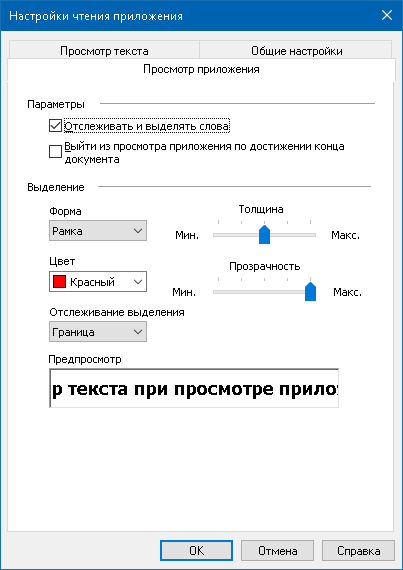 Вкладка Просмотр приложенияПримечание: Дополнительные настройки для Просмотра приложения доступны на вкладке Общие настройки.Настройки Просмотра текстаНастройки Просмотра текста позволят вам настроить внешний вид текста и выделяемого слова в среде Просмотра текста.Чтобы отрегулировать настройки Просмотра текстаНа панели инструментов Чтение выберите Чтение приложения > Настройки Просмотра текста.Появится диалог настроек Чтения приложения с отображённой вкладкой Просмотр текста.Отрегулируйте настройки просмотра текста по желанию.Щёлкните OK.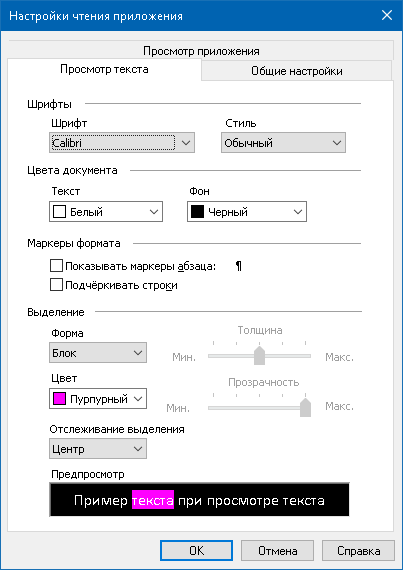 Вкладка Просмотр текста1 Эти настройки не активны, если форма выделения - Блок.2 Эти настройки не активны, если форма выделения - "Блок" или цвет выделения - "Инверсия".Примечание: Дополнительные настройки Просмотра текста доступны на вкладке Общие настройки.Общие настройкиОбщие настройки предлагают дополнительные настройки, общие для Просмотра приложения и Просмотра текста. Вы можете установить специальную скорость чтения для Чтения приложения и включить специальные звуковые сигналы.Чтобы отрегулировать Общие настройкиНа панели инструментов Чтение выберите Чтение приложения > Общие настройки.Появится диалог настроек Чтения приложения с отображённой вкладкой Общие настройки.Отрегулируйте желаемые общие настройки.Нажмите OK.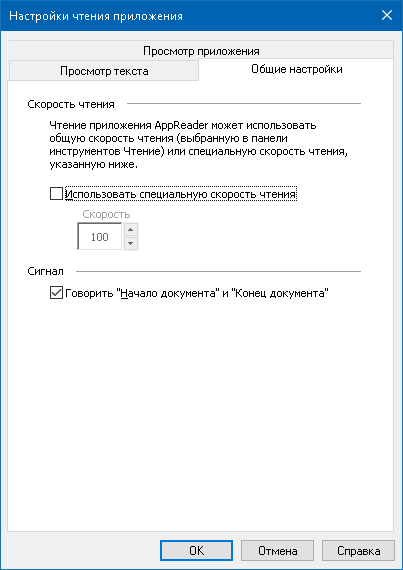 Вкладка Общие настройкиЗоны чтенияЗоны чтения позволяют вам сразу увидеть и услышать выбранные области в окне приложения. Например, приложение базы данных может отображать десятки информационных полей. При обычной работе вас могут интересовать лишь несколько из них. Используя зоны чтения, вы, нажав клавиши быстрого доступа, можете сразу увидеть и/или услышать эти выбранные поля.Вы можете создать до 10 зон чтения для каждого из ваших приложений. При открытии и переключении между приложениями, зоны, определённые для активного приложения, будут автоматически загружены и готовы к использованию.Создание, изменение и удалениеИспользование зон чтенияПанель инструментов Зоны чтенияНастройки зон чтенияСоздание, изменение и удаление зон чтенияСоздание новой зоны чтения - процесс простой. Для большинства новых зон, вы просто определяете область зоны, введите описательное имя зоны и выбраете отображать зону, озвучивать или оба действия сразу. Вы всегда можете позже отредактировать или удалить зону, поэтому нет необходимости беспокоиться об ошибках.Чтобы создать новую зону чтенияОткройте приложение, для которого вы хотите создать зону чтения. Убедитесь, что отображается желаемая вкладка приложения, вид или окно.Активируйте инструмент Зона чтения одним из следующих действий:Переключитесь на интерфейс пользователя ZoomText. На вкладке панели инструментов Чтение выберите Зоны > Новая.Нажмите команду быстрого доступа Создать зону: Caps Lock + Alt + C.Инструмент Создать зону станет активным и отобразятся все существующие зоны активного приложения.Перемещайте указатель мыши, чтобы прокрутить область новой зоны в поле зрения.Удерживая нажатой левую кнопку мыши, растяните прямоугольник выделения желаемой зоны и отпустите кнопку.Когда вы завершите выделение и отпустите кнопку мыши, появитс диалоговое окно Зоны чтения. Оно предоставит возможность назвать зону и выбрать её параметры. Чтобы узнать больше о диалоге Зоны чтения, см. Настройки зон чтения.В поле Имя зоны введите описательное имя новой зоны.Когда вы перейдёте к следующему элементу управления в диалоге, новое имя зоны появится в списке зон.Под Привязать зону выберите положение зоны относительно окна приложения.Под Действия с зоной выберите желаемую опцию.Чтобы протестировать новую зону, нажмите Запустить.Диалог Зоны чтения временно скрыт при отображении зоны и/или озвучивании в соответствии с выбранными настройками.Для создания дополнительных зон, нажмите кнопку Новая зона и повторите шаги 4-9.Когда вы закончите создавать и редактировать зоны, щёлкните OK.Чтобы изменить зону чтенияОткройте приложение, содержащее зону чтения, которую вы хотите изменить.Активируйте инструмент редактирования зон одним из следующих действий:Переключитесь на интерфейс пользователя ZoomText. На вкладке панели инструментов Чтение выберите Зоны > Редактировать.Нажмите команду быстрого доступа к редактированию зоны: Caps Lock + Alt + E.Инструмент редактирования зоны станет активным и отобразятся все существующие зоны активного приложения. На активной зоне появится панель инструментов Редактирование зоныЧтобы привести желаемую зону в поле зрения, переместите указатель мыши, чтобы прокрутить желаемую зону в поле зрения, или щёлкайте по кнопкам Следующая или Предыдущая в панели инструментов редактирования зоны.Примечание: Если была определена только одна зона, кнопки Следующая и Предыдущая будут неактивны.Щелкните внутри зоны для активации маркеров и панели инструментов, а затем отрегулируйте зону следующим образом:Чтобы изменить размер зоны, перемещайте маркеры.Чтобы переместить зону, перемещайте рамку изнутри зоны.Чтобы протестировать чтение зоны, щёлкните кнопку Воспроизведение.Чтобы перейти в другую зону, нажмите номер нужной зоны, или щёлкните кнопки Следующая или Предыдущая.Чтобы изменить другую зону, повторите шаги 3 и 4.Чтобы выйти из инструмента редактирования зон, щёлкните правой кнопкой мыши или нажмите Esc.Чтобы удалить зону чтенияНа вкладке панели инструментов Чтение выберите Зоны > Настройки.Появляется диалоговое окно Зоны чтения.В списке Показывать зоны, определённые для, выберите приложение, содержащее зону, которую вы хотите удалить.Список зон обновится, и в нём появятся зоны, связанные с выбранным приложением.В этом списке Зоны выберите ту, которую хотите удалить.Щёлкните Удалить.Удалённая зона исчезнет из списка зон.Чтобы удалить другую зону, повторите шаги 2-4.Когда вы закончите удалять зоны, щёлкните OK.Использование зон чтенияОднажды создав зоны чтения для приложения, в сможете использовать из в любое время, когда это приложение активно. Вы можете вызвать одну зону (через меню или клавиатурной командой), или войти в режим, который позволяет навигировать по всем зонам чтения.Чтобы вызвать какую-то зону чтенияОткройте приложение, содержащее зону чтения, которую вы хотите вызвать.Чтобы активировать желаемую зону, выполните одно из следующих действий:Переключитесь на интерфейс пользователя ZoomText. На вкладке панели инструментов Чтение выберите Зоны > Вызвать> {номер зоны}.Нажмите команду быстрого доступа для вызова зоны: Caps Lock + Alt + {номер зоны}.Нажмите команду быстрого доступа для списка зон: Caps Lock + Alt + L, затем выберите желаемую зону из меню.Используйте команды быстрого доступа для следующей и предыдущей зоны чтения:

Следующая зона: Caps Lock + Alt + N
Предыдущая зона: Caps Lock + Alt + PВыбранная зона чтения отобразится и/или прочитается в зависимости от настроек зоны.Для каждого приложения набор зон чтения нумеруется от 1 до 10. Команды быстрого доступа к зонам чтения соответствуют этим номерам. Например, команда быстрого доступа к зоне чтения 1 - Caps Lock + Alt + 1, к зоне чтения 2 - Caps Lock + Alt + 2, и т.д.Примечание: Команда быстрого доступа к зоне чтения 10 - Caps Lock + Alt + 0.Чтобы навигировать по всем зонам чтенияОткройте приложение, содержащее зону чтения, по которым вы хотите навигировать.Чтобы активировать режим навигации по зонам, выполните одно из следующих действий:На вкладке панели инструментов Чтение выберите Навигация по зонам. Нажмите команду быстрого доступа зон навигации: Caps Lock + Alt + GРежим навигации становится активным и появляется панель инструментов Зоны чтения на первой активной зоне. Проговариваются имя и номер зоны.Чтобы начать или закончить чтение зоны, щёлкните по кнопке Воспроизведение/Пауза.Примечание: При переходе на нечитаемую зону эта кнопка Воспроизведение/Пауза неактивна.Чтобы перейти в другую зону, щёлкните по кнопке Следующая или Предыдущая.Чтобы выйти из режима навигации, щёлкните правой кнопкой мыши или нажмите Esc.Панель инструментов Зоны чтенияПанель инструментов Зоны чтения появляется на активной зоне чтения как только вы получаете к ней доступ. Эта панель инструментов содержит элементы управления для навигации и чтения определённых зон.Настройки зон чтенияНастройки зон чтения позволяют вам создавать, рассматривать и редактировать зоны чтения. При активации диалоговое окно Зоны чтения отображает список зон, которые определены в текущем приложении. Выбрав зону из списка зоны, вы можете изменить настройки, вызвать или удалить зону. Вы также можете создать новые зоны или навигировать между всеми зонами в текущем приложении.Полную информацию о создании, радактировании, навигации и работе зон, см. Создание и изменение зон чтения и Использование зон чтения.Чтобы отрегулировать настройки зоны чтенияНа вкладке панели инструментов Чтение выберите Зоны > Настройки.Появится диалоговое окно Чтение с отображённой вкладкой Зоны.Отрегулируйте настройки зоны чтения по желанию.Щёлкните OK.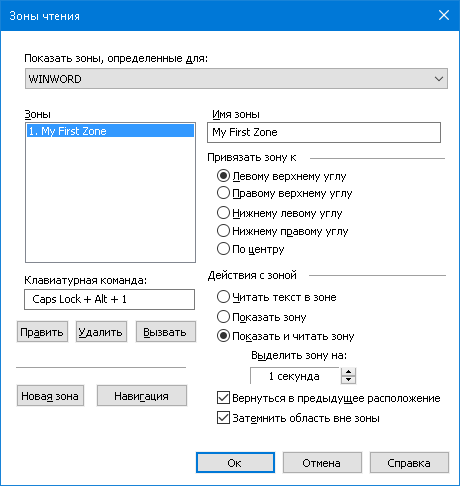 Диалоговое окно Зоны чтения.Чтение с текстовым курсоромКоманды чтения текстового курсора позволяют вам навигировать и читать по словам, строкам, предложениям и абзацам во время создания и редактирования документа. При использовании этих команд текстовый курсор смещается в соответствии с командой. Например, если нажать команду Читать следующее предложение, курсор переместиться вперёд на предложение и будет озвучено всё предложение. В следующей таблице перечислены команды чтения текстового курсора.1 Второе нажатие команды Читать текущий символ приведёт к фонетическому прочтению этого символа.2 Повторные нажатия команды Читать текущее слово приведут к следующим действиям:Первое нажатие: читается словоВторое нажатие: слово читается по буквамТретье нажатие: слово читается фонетическиПримечание: Повторные нажатия должны происходить в течение 2 секунд..3 Эта команда считывает текущее слово или всю строку в соответствии с настройкой Эха программы Когда текстовый курсор переходит на новую строку.Помимо команд чтения текста, перечисленных выше, ZoomText также будет озвучивать использование стандартной навигации по тексту и клавиш редактирования, перечисленных в следующей таблице.Команды оповещенияКоманды оповещения по требованию объявляют разнообразные элементы рабочего стола и приложений. По умолчанию на эти команды не назначены клавиши быстрого доступа и они вызываются с помощью составных команд. Однако, команды быстрого доступа могут быть назначены в диалоговом окне Командные клавиши.Глава 7Функции инструментов"Функции Инструменты" представляют собой дополнительные высокопроизводительные инструменты, доступные на вкладке "Инструменты" панели инструментов, включающие Пщиск (Finder), Камера, Фоновое чтение (Background Reader), Запись аудио и Голосовой помощник.Вкладка Инструменты панели инструментовПоискКамераФоновое чтениеЗапись аудиоГолосовой поаощникПримечание: Функции Фоновое чтение и Запись аудио не включены в ZoomText Увеличение.Вкладка панели инструментов ИнструментыВкладка Инструменты содержит кнопки быстрых действий для запуска инструментов ZoomText. Многие из этих кнопок - разделённые элементы управления, которые позволяют вам включать и выключать функции и открывать меню связанных настроек. Эти кнопки сгруппированы по категориям и имеют интуитивно понятные значки и подписи.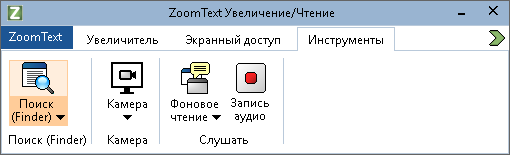 Вкладка Инструменты панели инструментов.Примечание: Фоновое чтение и Запись аудио появляются только в ZoomText Увеличение/Чтение.Поиск. Запускает утилиту поиска, которая просматривает, навигирует и читает текст в документах, на веб-страницах и в электронной почте.Камера. Запускает функцию камеры ZoomText, когда поддерживаемая камера подключена и доступна в ZoomText.Фоновое чтение. Запускает фоновое чтение текста, находящегося в буфере обмена Windows.Звукозапись Запускает запись аудио ZoomText текста, находящегося в буфере обмена Windows.Голосовой помощник Запускает голосового помощника ZoomText, позволяя использовать голосовые команды для выполнения действий ZoomText, произнося их в микрофон компьютера.ПоискПоиск позволяет вам быстро искать, просматривать, навигировать и читать документы, веб-страницы и электронную почту. Вы можете искать слова или фразы, чтобы найти интересующие вас темы. Когда вы нашли интересующий вас раздел, вы можете начать чтение с этой позиции. Поиск также может найти и активировать ссылку и элемент управления, что позволяет легко перемещаться между страницами. Все эти действия выполняются с помощью панели инструментов и диалогов Поиска и с помощью клавиатурных команд.Примечание: Функции Голос и Чтения приложения не доступны при использовании Поиска в ZoomText Увеличение.Поиск предоставляет два режима для поиск страниц: Поиск по странице и Список поиска. Эти режимы и способы переключения между ними описываются в разделах ниже.Примечание: Поиск может использоваться во многих основных приложениях, включая Internet Explorer, Chrome, Firefox, Microsoft Word и Microsoft Outlook.Запуск ПоискаЧтобы начать ПоискВыполните одно из следующих действий:На панели инструментов Инструменты щёлкните по кнопке Поиск.Нажмите команду быстрого доступа Запустить Поиск: Caps Lock + Ctrl + FПоявляется панель инструментов-диалог Поиск.Поиск по страницеПоиск по странице отображает простую панель инструментов, в которой вы можете напечатать слово или фразу, которую хотите найти, и затем использовать элементы управления этой панели или клавиатурные команды, чтобы навигировать между всеми вхождениями на этой странице. Вы можете также ограничить поиск по странице определенными элементам веб-страницы, такими как заголовки, ссылки или элементы управления.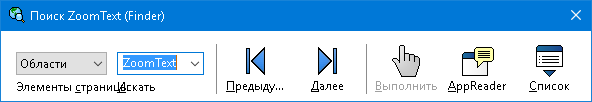 Поиск: панель инструментов Поиск по страницеЧтобы использовать Поиск по страницеЕсли в настоящее время Поиск находится в режиме Список поиска, щёлкните по кнопке Список, чтобы переключиться в режим поиска по странице.Выберите тип элементов страницы, которые вы хотите сбросить. Опция Весь текст, рекомендуется для большинства поисковых запросов, для поиска слова или фразы в любом месте на странице, в том числе скрытых меток для изображений и элементов управления.В поле Искать введите слово или фразу, которую хотите найти.Если слово или фраза не существует в выбранном типе элементов страницы, поле поиска станет оранжевым и навигационные кнопки будут неактивны.Примечание: Когда Элементы страницы установлены как Весь текст, вы должны ввести хотя бы один символ в поле поиска, чтобы начать поиск. Когда Элементы страницы устанавливается как любой другой тип, вы можете перемещаться по этим элементам, не вводя искомого слова или фразы.Щёлкайте по кнопкам Следующий и Предыдущий, чтобы перемещаться вперёд и назад по соответствующим элементам.Пока вы навигируете, каждый элемент выделяется. При использовании Поиска ZoomText Увеличение/Чтение с включенной речью, предложение, содержащее этот элемент, озвучивается.Чтобы Поиск активировал ссылку или текущий элемент управления, щёлкните по кнопке Активировать.Чтобы Поиск начал чтение текущего элемента управления, щёлкните по кнопке Чтение приложения. *Чтобы включить или выключить речь в Поиске, щёлкните по кнопке Речь. *Чтобы выйти из Поиска, щёлкните по кнопке Закрыть в строке заголовка панели.* В ZoomText Увеличение опции Чтение приложения и речь не доступны, поэтому эти кнопки не активны.Список поискаСписок поиска увеличивает панель инструментов в диалоговом окне, которое отображается список заголовков, ссылок, элементов управления и других стандартных элементов, которые находятся на странице. Вы можете искать, фильтровать и сортировать список, чтобы быстро найти интересующий вас элемент.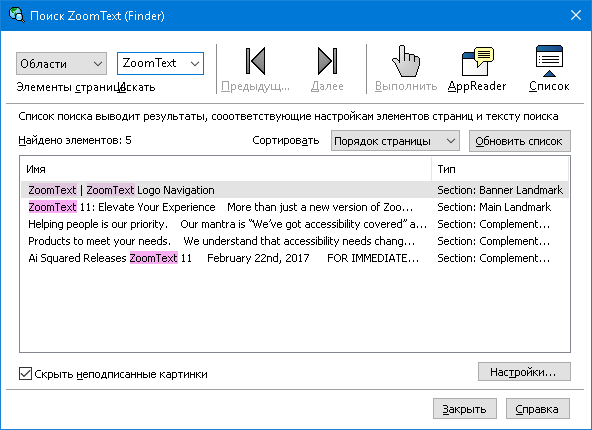 Поиск: панель инструментов-диалог Список поискаЧтобы использовать Список поискаЕсли в настоящее время Поиск находится в режиме Поиск по странице, щёлкните по кнопке Список, чтобы переключиться в режим Список поиска.В списке Элементы страницы выберите типы элементов, которые хотите просматривать в списке найденных элементов.Чтобы осуществить поиск (или фильтр) список, введите слово или фразу в поле Искать.При вводе в поле Искать этот список автоматически фильтруется для отображения только тех элементов, которые содержат строку поиска. Поле поиска становится оранжевым, если введенное слово или фраза не существует в списке элементов.Выберите желаемый порядок сортировки в поле Сортировать список. Вы можете также сортировать список, щёлкая по заголовкам Имя и Тип, которые находятся вверху списка.Чтобы Поиск начал чтение выбранного элемента , щёлкните по кнопке Чтение приложения. *Чтобы Поиск активировал элемент, который содержит ссылку или элемент управления, щёлкните по кнопке Активировать.Чтобы Поиск перешёл в позицию выбранного элемента, щёлкните по кнопке Перейти.Чтобы выйти из Поиска, щёлкните по кнопке Закрыть в строке заголовка панели.* В ZoomText Увеличение опция Чтение приложения не доступна, поэтому эта кнопка не активна.Обновление Списка поискаНекоторые веб-страницы содержат динамически изменяющиеся области, таких топовые заголовки на новостных сайтах или спортивных соревнованиях. Когда Поиск запущен в режиме Список поиска, он фиксирует текущее содержимое страницы для заполнения списка, а затем игнорирует последующие динамические изменения. Если вы знаете, что веб-страница динамически обновляется, и вы хотите обновить список найденных элементов, нажмите кнопку Обновить список.Скрытие неподписанных изображение в списке поискаМногие веб-страницы содержат неподписанные изображения, непонятные на вид. Чтобы не захламлять этими безымянными изображениями список найденных элементов, установите флажок Скрывать неподписанные элементы.Командные клавиши ПоискаСледующие клавиатурные команды могут использоваться для запуска утилиты Поиск.Следующие составные команды могут быть использованы для запуска Поиска.Пока утилита Поиск активна, для операций с поиском можно использовать следующие модальные клавиши.Выделение Поиска и настройки голосаПараметры Поиска позволят вам настроить выделение в поиске и голос, который используется при обзоре найденных предметов. Выделение позволяет легко увидеть и отследить каждый найденный элемент при использовании команды следующей и предыдущий. Параметры выделения в поиске позволяют вам настроить внешний вид выделения, в том числе форму, цвет и уровень прозрачности. Голос Поиска объявляет каждый найденный элемент, когда вы используете команды следующий и предыдущий. Настройки голоса Поиска позволяют вам включать и отключать объявления найденных элементов.Чтобы отрегулировать настройки выделения в ПоискеНа вкладке Инструменты щёлкните по стрелке за элементом Поиск или перейдите к Поиск и нажмите клавишу стрелки вниз.В меню Поиск выберите Настройки.Появится диалоговое окно Настройки Поиска.Переключитесь на вкладку Выделение.Отрегулируйте настройки выделения по желанию.Щёлкните OK.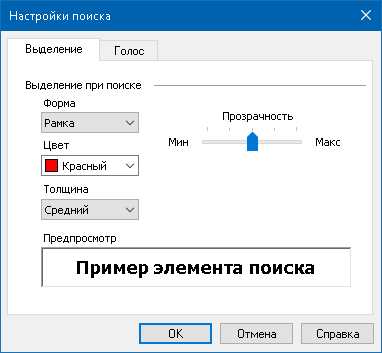 Вкладка Выделение Настроек ПоискаЧтобы отрегулировать настройки голоса ПоискаНа вкладке Инструменты щёлкните по стрелке за элементом Поиск или перейдите к Поиск и нажмите клавишу стрелки вниз.В меню Поиск выберите Настройки.Появится диалоговое окно Настройки Поиска.Переключитесь на вкладку Голос.Отрегулируйте настройки голоса по желанию.Щёлкните OK.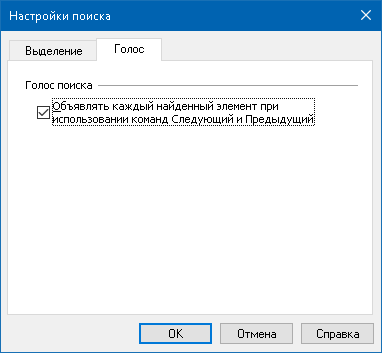 Вкладка Голос Настроек Поискакамеры ZoomTextФункция камеры ZoomText позволяет вам использовать любую веб-камеру высокой чёткости для увеличения на экране вашего компьютера печатных материалов и других объектов, таких как счета, журналы, фотографии, описания лекарств, предметы рукоделия и многое другое . Простые элементы управления позволяют быстро менять кратность увеличения и переключаться между полноцветным и контрастными цветовыми режимами. Вы можете так же переключаться между полноэкранным и закреплённым просмотррм, который позволяет видеть одновременно изображение с камеры и рабочий стол Windows. А благодаря использованию недорогих и легко доступных HD-камер, функция Камера ZoomText является портативным и доступным дополнением или альтернативой традиционным видеоувеличителям.Начало работы с Камерой ZoomTextПрежде чем вы сможете использовать функцию камеры ZoomText необходимо приобрести подходящую камеру, установить её, настроить на вашем рабочем месте и выбрать камеру в настройках камеры ZoomText.Приобретение подходящей камеры и её установкаДля использования функции Камера ZoomText, вам понадобится веб-камера высокой чёткости с автофокусом. Для наилучшего качества, ваша веб-камера должна обеспечивать разрешение видео 1080p и автоматическую коррекцию уровня освещенности. Для подключения веб-камеры также требуется доступный порт USB 2.0.Помимо камеры вам потребуется стойка, позволяющая надежно закрепить камеру над объектами, которые вы хотите рассмотреть. Стойка должна быть устойчивой и регулируемой.Настройка камеры на вашем рабочем местеДля достижения лучшей производительности и удобства использования функции камеры ZoomText , при настройке камеры в рабочего места учитывайте следующие рекомендации:Установите камеру как можно ближе к экрану компьютера. Это позволит вам легко манипулировать предметами под камерой при просмотре изображения.Убедитесь, что имеется достаточное освещение вокруг камеры, чтобы свести к минимуму тени в поле зрения камеры.Отрегулируйте высоту стойки, чтобы камера находилась примерно на 10см выше предмета.Выберите камеры (если имеется более одной камеры).ZoomText автоматически определяет все веб-камеры, которые подключены или встроены в ваш компьютер. Если ваш компьютер имеет более одной камеры, вам необходимо указать ZoomText, какую камеру вы хотите использовать. Эта настройка находится в диалоговом окне Настройки камеры.Чтобы выбрать камеруНа вкладке Инструменты щёлкните по стрелке под значком Камера или перейдите на кнопку Камера и нажмите клавишу Стрелка вниз.В меню Камера выберите Настройки.Появится диалоговое окно Настройки камеры.В списке Активная камера выберите камеру, которую хотите использовать.Щёлкните OK.Использование камеры ZoomTextИспользуйте следующие шаги чтобы запустить, настроить и использовать камеру ZoomText.Чтобы запустить камеру ZoomTextВыполните одно из следующих действий:На вкладке Инструменты панели инструментов щёлкните по кнопке Камера.Нажмите клавиатурную команду Запустить камеру: Caps Lock + Ctrl + CИзображение с камеры появится в верхней части экрана, увеличенное окно ZoomText с рабочим столом останется в нижней части экрана. На нижней половине появится панель инструментов камеры ZoomText.Если панель инструментов Камера не появляется, нажмите Caps Lock + Ctrl + C, чтобы включить режим составных команд камеры, а затем нажмите клавишу T, чтобы вывести панель инструментов в поле зрения.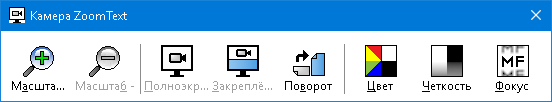 Панель инструментов Камера ZoomTextЧтобы повернуть изображение с камерыПоместите документ под камерой так, чтобы это было правильно с вашей точки зрения. Если документ не правильно ориентирован на экране, щёлкайте по кнопке Повернуть, пока изображение не повернётся правильно.Увеличение и уменьшение изображенияЧтобы настроить увеличение до комфортного для чтения размера, щёлкайте по кнопкам Масштаб + и Масштаб -.Чтобы настроить цвета изображенияВыберите кнопку Цвет.Появится меню цвета.Переключитесь между Обычным (полноцветным) и вариантами высококонтрастных двухцветных схем.Чтобы переключиться между Нормальными цветами и выбранной двухцветной схемой, нажмите Caps Lock + Ctrl + C, чтобы включить режим составных команд камеры, а затем нажмите Alt + Enter, чтобы переключиться между режимами.Чтобы отрегулировать чёткость камеры (Яркость/Контрастность)Выберите кнопку Чёткость.Появится диалоговое окно Чёткость камеры.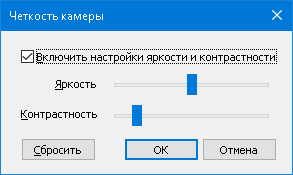 Установите флажок Включить настройки яркости и контрастности.Переместите ползунки Яркость и Контрастность, чтобы отрегулировать четкость.Чтобы сбросить настройки яркости и контрастности к значениям по умолчанию, щёлкните по кнопке Сброс.Щёлкните OK.Совет: Используйте настройки яркости для устранения бликов, которые появляются на изображении.Примечание: Эта кнопка будет недоступна (отображается серым цветом), если активная камера не поддерживает корректировки яркости и контрастности.Чтобы отрегулировать фокус камерыВыберите кнопку Фокус.Появится диалоговое окно Фокус камеры.


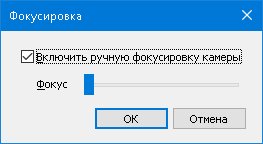 Установите флажок Включить ручную фокусировку камеры.Для регулировки фокуса изображения переместите ползунок Фокус.Щёлкните OK.Примечание: Эта кнопка будет недоступна (отображается серым цветом), если активная камера не поддерживает автофокус.Чтобы изменить расположение закреплённого видаЩёлкните по кнопке Закрепить. Каждый щелчок циклически прокручивает закреплённые виды по часовой стрелке в следующем порядке: Закреплено вверху > Закреплено справа > Закреплено внизу > Закреплено слева.Чтобы переключиться между Полноэкранным и закреплёнными режимамиВыполните одно из следующих действий:Чтобы переключиться между Полноэкранным и закреплёнными просмотрами, нажмите Caps Lock + Ctrl + C, чтобы включить режим составных команд камеры, а затем нажмите Tab, чтобы переключиться между видами Закреплённый/Полноэкранный.Если просмотр закреплённый, то на панели инструментов Камера ZoomText щёлкните по кнопке Полный.Примечание: По умолчанию, при запуске или переключении камеры ZoomText в полноэкранный режим просмотра, появляется диалоговое окно, сообщающее вам, что в полноэкранном режиме панель инструментов Камера ZoomText недоступна. В диалоге также приведён список клавиатурных команд, которые можно использовать для управления камерой ZoomText в полноэкранном (или закреплённом) просмотре. Если вы не можете ничего сделать в полноэкранном просмотре, нажмите клавишу Esc, чтобы выйти из Камеры ZoomText.Чтобы выйти из камеры ZoomTextВыполните одно из следующих действий:В полноэкранном просмотре нажмите Esc.В закреплённом просмотре щёлкните по кнопке Закрыть.Видео с камеры и производительность системыНа старых компьютерах при использовании камеры ZoomText может наблюдаться снижение производительности системы и видео с камеры, когда камера настроена на достаточно высокое разрешение, особенно при разрешении 1280 и выше. Чтобы решить эту проблему, понизьте разрешение камеры до приемлемого уровня на вашем компьютере. Настройки разрешения для камеры ZoomText находятся на вкладке Камера диалогового окна Инструменты ZoomText. См. ниже "Настройки камеры ZoomText".Настройки камеры ZoomTextНастройки камеры ZoomText позволяют вам конфигурировать и запускать камеру ZoomText.Чтобы настроить параметры камеры ZoomTextНа вкладке Инструменты щёлкните по стрелке под значком Камера или перейдите на кнопку Камера и нажмите клавишу Стрелка вниз.В меню Камера выберите Настройки.Появится диалоговое окно Настройки камеры.Отрегулируйте настройки камеры по желанию.Щёлкните OK.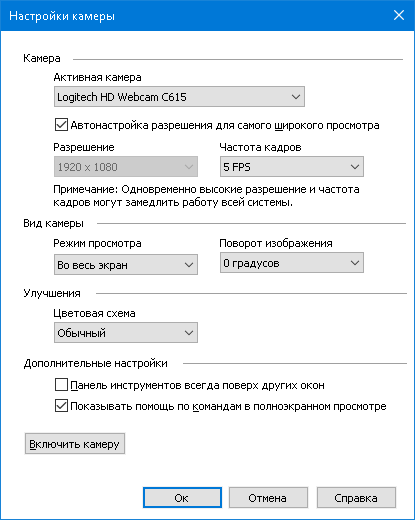 Диалогового окно Настройки камеры ZoomText.Клавиатурные команды камеры ZoomTextСледующие клавиатурные команды могут использоваться для запуска камеры ZoomText.Следующие составные команды могут быть использованы для запуска амеры ZoomText.Пока активна панель инструментов Камера, для регулировки настроек камеры ZoomText можно использовать следующие модальные клавиши.Фоновое чтениеФоновое чтение позволяет вам скопировать и слушать документы, веб-страницы, почту или текст, одновременно с выполнением других задач. Вы просто копируете текст, который хотите прослушать в буфер обмена Windows, и начните Фоновое чтение. Во время чтения этого текста вслух, вы можете ввести заметки, просматривать веб-страницы или выполнять другую работу на вашем компьютере.Чтобы запустить Фоновое чтениеВыберите текст, который хотите прослушать, и скопируйте его в буфер обмена Windows.Выберите одно из следующих действий, чтобы запустить фоновое чтения:На вкладке Инструменты выберите кнопку Фоновое чтение.Нажмите команду быстрого доступа Фоновое чтение: Caps Lock + Ctrl + BПоявится панель инструментов фонового чтения и автоматически начнётся чтение текста, который вы скопировали в буфер обмена.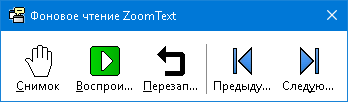 Панель инструментов Фоновое чтениеПримечание: Если эта панель инструментов не появилась при запуске Фонового чтения, значит в настройках Фонового чтения была выбрана опция "Сворачивать панель инструментов при запуске". Чтобы получить доступ и отключить эту настройку, см.Настройки Фонового чтения ниже.После запуска Фонового чтения вы можете выполнять действия, используя эту панель инструментов или командные клавиши.Чтобы привести панель инструментов Фонового чтения в поле зренияНажмите команду быстрого доступа Фоновое чтение: Caps Lock + Ctrl + B, затем нажмите T.Чтобы выполнять действия Фонового чтения, используя панель инструментов Чтобы начать или остановить чтение, щёлкните по кнопке Воспроизведение/Пауза.Чтобы смещаться вперёд и назад, щёлкайте по кнопкам Следующий и Предыдущий.Чтобы начать чтение с начала, щёлкните по кнопке Перезапустить.Чтобы читать следующий текст, поместите его в буфер обмена и щёлкните по кнопке Захватить.Чтобы выйти из фонового чтения, щёлкните по кнопке Закрыть в строке заголовка панели.Чтобы выполнять действия Фонового чтения, используя командные клавишиЕсли фоновое чтение не активно, нажмите команду быстрого доступа Фоновое чтение: Caps Lock + Ctrl + B Чтобы начать или остановить чтение, нажмите Enter.Чтобы смещаться вперёд и назад к следующему или предыдущему предложению, нажимайте клавиши-стрелки вправо или влево.Чтобы смещаться вперёд и назад к следующему или предыдущему слову, нажимайте Ctrl + Стрелка вправо или Ctrl + Стрелка влево.Чтобы начать чтение с начала, нажмите Shift + Enter.Чтобы читать следующий текст, поместите его в буфер обмена и нажмите C.Чтобы выйти из фонового чтения, нажмите X.Настройки Фонового чтенияНастройки Фонового чтения позволяют вам выбрать как появляется панель инструментов при начале Фонового чтения.Чтобы отрегулировать настройки Фонового чтенияНа вкладке Инструменты щёлкните по стрелке за кнопкой Фоновое чтение или перейдите к кнопке Фоновое чтение и нажмите клавишу стрелки вниз.В меню Фоновое чтение выберите Настройки.Появится диалоговое окно Настройки фонового чтения.Отрегулируйте настройки Фонового чтения по желанию.Щёлкните OK.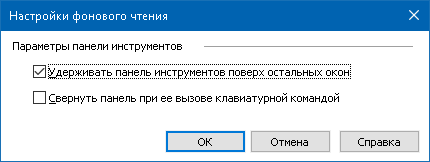 Диалогового окно Фоновое чтение.Клавиатурные команды Фонового чтенияСледующие клавиатурные команды могут быть использованы для запуска фонового чтения.Следующие составные команды могут быть использованы для запуска фонового чтения.Пока активна панель инструментов фонового чтения, для операций фонового чтения можно использовать следующие модальные клавиши.Запись аудио ZoomTextЗапись аудио ZoomText позволяет вам преобразовать текст из документов, веб-страниц, электронной почты или других источников в аудиозапись, которую вы можете слушать на вашем компьютере или передать запись на мобильное устройство для прослушивания в дороге. Вы просто копируете текст, который хотите записать как аудио, и начинаете Запись аудио ZoomText. Несколько простых шагов - и вы дадите вашей записи дружественное имя, выберите её назночение и щёлкните кнопку записи. Все записи создаются, используя выбранный вами голос ZoomText или любой другой голос, доступный в вашей системе. При выборе в качестве вашего назначения iTunes или Windows Media Player, ваши записи удобно помещаются в плейлист "Записи аудио ZoomText " . И если используется iTunes, ваши записи могут автоматически синхронизоваться, когда вы подключаете ваш iPod, iPhone или другое устройство.Чтобы записать текст из буфера обмена WindowsВыберите текст, который хотите прослушать, и скопируйте его в буфер обмена Windows.Выберите одно из следующих действий, чтобы запустить запись аудио:На вкладке Чтение выберите кнопку Запись аудио.Нажмите команду быстрого доступа Запись аудио: Caps Lock + Ctrl + DПоявится панель инструментов фонового чтения с текстом, скопированным из буфера обмена.Завершение процесса записи аудиоКогда вы начали запись аудио ZoomText, появиляется диалоговое окно с захваченным текстом, готовым к записи. Всё, что вам нужно сделать - выбрать желаемые параметры записи аудио и нажать кнопку Записать текст. На время записи появится индикатор прогресса, чтобы вы знали, что она работает. Вы можете остаться понаблюдать за индикатором прогресса или переключиться в другое приложение и потратить своё время с большей пользой. Приятный перезвон покажет, что процесс записи завершился.Время записи зависит от размера выбранного текста, синтезатора, назначения и скорости работы системы. Впрочем, как правило время записи составляет от 5 до 10 секунд на страницу текста.Примечание: Когда "Записать текст для:" установлено как iTunes, в конце процесса записи аудио откроется приложение iTunes.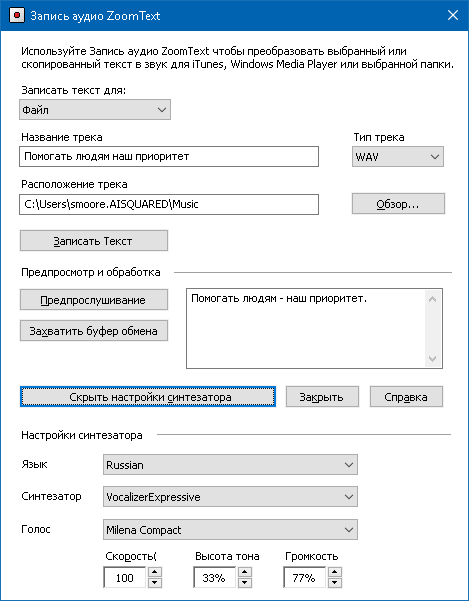 Диалогового окно Запись аудио ZoomText.Глава 8КонфигурацииВсе настройки ZoomText могут быть сохранены и восстановлены, используя конфигурационные файлы. Конфигурационные файлы управляют всеми функциями ZoomText,такими как уровень увеличения, тип увеличенного окна, улучшения экрана, параметры чтения, настройки приложения и клавиатурные команды. Нет ограничений по числу конфигурационных файлов, которые вы можете использовать, поэтому свободно создавайте и используйте их столько, сколько вам нравится. Вы также можете создать специальные настройки приложения, чтобы автоматически загружать их каждый раз, когда приложение становится активным.Конфигурация по умолчаниюСохранение и загрузка конфигурацийКлавиатурные команды конфигурацииНастройки приложенияКонфигурация по умолчаниюКогда вы запускаете ZoomText, автоматически загружается конфигурационный файл по умолчанию ZT.ZXC. Этот файл содержит все встроенные по умолчанию настройки ZoomText. Вы можете создать свою конфигурацию по умолчанию, который будет загружать ваши собственные настройки всякий раз при загрузке ZoomText. Не бойтесь потерять встроенные настройки, исходный файл по умолчанию может быть легко восстановлен.Чтобы сохранить персональную конфигурацию по умолчаниюУстановите все желаемые функции ZoomText.В меню ZoomText выберите Конфигурации > Сохранить как по умолчанию.Появится диалог, который предложит вам подтвердить сохранение конфигурации.Выберите Да, чтобы перезаписать текущую конфигурацию по умолчанию.Чтобы восстановить исходный конфигурационный файл по умолчаниюВ меню ZoomText выберите Конфигурации > Восстановить первоначальные настройки.Появится диалог, который предложит вам подтвердить восстановление конфигурации.Выберите Да, чтобы перезаписать текущую конфигурацию по умолчанию.Сохранение и загрузка конфигурацийТекущие настройки ZoomText в любое время могут быть сохранены в конфигурационный файл. Этот конфигурационный файл в дальнейшем может быть загружен и сохранённые настройки сразу же будут применены.Чтобы сохранить настройки в конфигурационный файлУстановите все желаемые функции ZoomText.В меню ZoomText выберите Конфигурации > Сохранить пользовательскую конфигурацию.Появится диалог сохранения конфигурации, отображающий существующие конфигурационные файлы.Введите имя новой конфигурации в поле Имя файла.Щёлкните OK.Чтобы загрузить настройки из конфигурационного файлаВ меню ZoomText выберите Конфигурации > Открыть пользовательскую конфигурацию.Появится диалог открытия конфигурации, отображающий существующие конфигурационные файлы.Выделите желаемый конфигурационный файл.Щёлкните Открыть.Клавиатурные команды конфигурацийВы можете использовать клавиатурные команды, чтобы загрузить файлы конфигурации без активации пользовательского интерфейса ZoomText. Перед тем, как вы сможете использовать клавиатурную команду, она должна быть назначена на файл конфигурации. В следующей таблице перечислены клавиатурные команды конфигурации по умолчанию. Информацию о назначении конфигурациям клавиатурных команд см. "Назначить файл конфигурации на команду Загрузить конфигурацию" в диалоговом окне Клавиатурные команды.Настройки приложенияВ каждой конфигурации ZoomText вы можете определить пользовательские настройки для каждого приложения, которое вы используете. Например, ZoomText может отображать ваш веб-браузер с одним уровнем увеличения, а ваш текстовый редактор - с другим. Каждый раз, когда эти приложения становятся активными, их настройки приложения автоматически восстанавливаются. Приложения, для которых настройки не были определены, отображаются и озвучиваются в соответствии с настройками по умолчанию конфигурационного файла.Чтобы определить и сохранить настройки приложенияОткройте приложение, для которого вы хотите определить настройки. Используйте клавиатурные команды ZoomText, чтобы выбрать необходимые настройки ZoomText или переключиться сразу на панель инструментов ZoomText, чтобы выбрать искомые настройки.Нажмите клавиатурную команду "Сохранить настройки приложения": Caps Lock + Ctrl + S, или на панели инструментов ZoomText выберите ZoomText > Настройки приложения > Сохранить настройки приложения.Появится диалоговое окно с запросом сохранения настроек приложения.Чтобы сохранить настройки, щёлкните Да.В любое время вы можете выключить или удалить настройки приложения. Выключенные настройки приложения остаются в вашей конфигурации и их можно в любое время включить. Удалённые настройки приложения удаляются из вашей конфигурации.Чтобы выключить или удалить настройки приложенияНажмите клавиатурную команду "Диспетчер настроек приложения": Caps Lock + Ctrl + M, или на панели инструментов ZoomText выберите ZoomText > Настройки приложения > Управлять настройками приложения.Появится диалоговое окно Управление настройками приложения.Чтобы выключить настройки приложения в списке Использовать настройки приложения для снимите флажки с желаемых приложений.Выбранное приложение остаётся в списке, но настройки приложения не вызываются при использовании этого приложения.Чтобы удалить настройки приложения, выберите желаемое приложение и затем выберите Удалить выбранные.Выбранные приложения удалятся из списка.Щёлкните OK.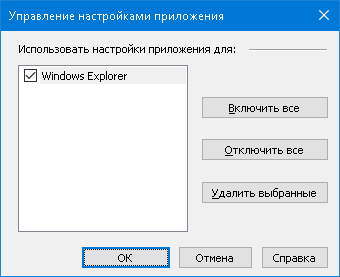 Диалоговое окно Управление настройками приложения.Глава 9Установки параметровУстановки параметров позволяют управлять запуском ZoomText и выходом из него, способом обновления ZoomText, представлением интерфейса пользователя ZoomText, типом сглаживания, который ZoomText применяет в увеличенном просмотре.Настройки программыНастройки интерфейса пользователяПараметры сглаживанияПараметры устаревшего чтенияКак запускать ZoomTextПредпочтенияПредпочтения управляют тем, как ZoomText загружается и выгружается и позволяют включить автоматическое обновление.Чтобы отрегулировать предпочтенияВ меню ZoomText выберите Предпочтения > Программа.Появится диалоговое окно Предпочтения с отображённой вкладкой Программа.Отрегулируйте настройки предпочтений по желанию.Выберите ОК.Вкладка ПрограммаНастройки интерфейса пользователяНастройки интерфейса пользователя определяют, как интерфейс пользователя ZoomText появляется на рабочем столе Windows.Чтобы отрегулировать настройки интерфейса пользователяВ меню ZoomText выберите Предпочтения > Интерфейс пользователя.Появится диалоговое окно Предпочтения с отображённой вкладкой Интерфейс пользователя.Отрегулируйте настройки интерфейса пользователя по желанию.Выберите ОК.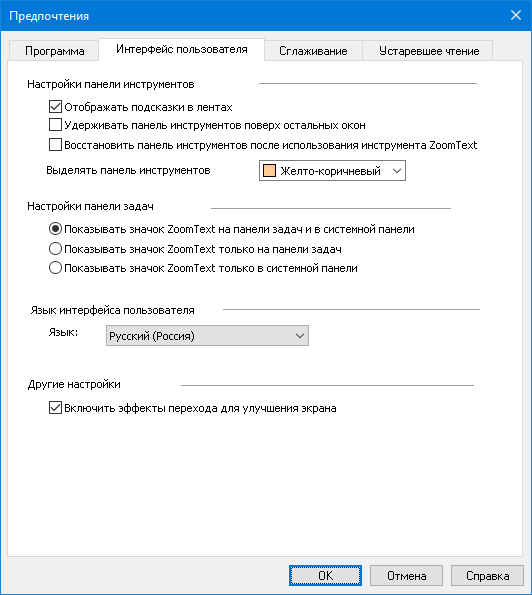 Вкладка Интерфейс пользователя.Параметры сглаживанияПараметры сглаживания определяют, как ZoomText сглаживает и делает более чёткими текст и изображения (включая фотографии) в увеличенном просмотре. ZoomText предоставляет два типа сглаживания: xFont® и геометрическое сглаживание. Их можно включить вместе или по отдельности.xFont применяется только к тексту и выводит увеличенный текст наилучшего качества. Этот режим доступен не во всех приложениях. Если xFont недоступен, к тексту применится геометрическое сглаживание (если оно включено).Геометрическое сглаживание предоставляет высококачественное сглаживание как текста, так и изображений, если увеличение в режиме xFont недоступно. Доступны два режима геометрического сглаживания: ClearSharp и Традиционное.ClearSharp — это более новый тип геометрического сглаживания, который предоставляет улучшенное качество сглаживания при большей производительности системы.Традиционное сглаживание — это более старый тип сглаживания, по-прежнему доступный для тех пользователей, которые предпочитают изображение, получающееся в результате традиционного сглаживания.Когда ZoomText включён и увеличивает экран, вы можете циклически переключаться между режимами сглаживания, чтобы задать индивидуальный или комбинированный режим сглаживания, который лучше всего подходит именно для вас.Чтобы переключить режим сглаживанияНажмите клавишу режима сглаживания: CapsLock + XВы можете просмотреть и настроить параметры сглаживания в диалоговом окне параметров программы.Чтобы настроить параметры сглаживанияВ меню ZoomText выберите пункт «Параметры», затем «Сглаживание».Появится диалоговое окно параметров программы, при этом вкладка «Сглаживание» будет активной.Настройте параметры сглаживания по вашему желанию.Выберите ОК.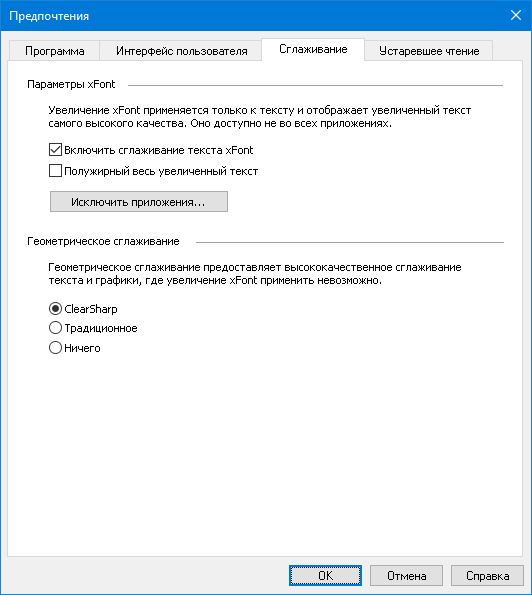 Вкладка CглаживаниеИсключение xFont в проблемных приложенияхНекоторые приложения содержат компоненты пользовательского интерфейса, которые не совместимы с функций ZoomText xFont, в результате текст пропадает или повреждается. Чтобы избежать этого, вы можете исключить использование xFont в этих проблемных приложениях, выбрав (отметив) название приложения в диалоговом окне Исключить приложения.Примечание: Приложения, которые имеют известные конфликты с xFont были исключены в конфигурации ZoomText по умолчанию.Чтобы исключить xFont в выбранных приложенияхВ меню ZoomText выберите пункт Установки, затем Сглаживание.Появится диалоговое окно параметров программы, при этом вкладка «Сглаживание» будет активной.Выберите Включить сглаживание текста xFont.Выберите Исключить приложения...Появится диалоговое окно Исключить приложения.В списке Исключить xFont из отметьте приложения, в которых вы хотели бы исключить использование xFont.Щёлкните OK.Перезапустите ZoomText. Этот шаг необходимо выполнить, чтобы активировать настройки из диалогового окна «Исключить приложения».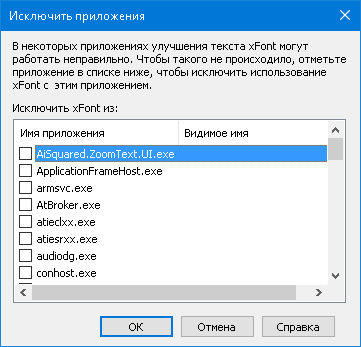 Диалоговое окно Исключить приложенияПараметры устаревшего чтенияПримечание: Параметры Устаревшего чтения - это инструмент поддержки применяемый для решения проблем чтения в устаревших приложениях. Техническая поддержка может вас попросить изменить эти настройки.Корпоративный безнес может использовать более старые или проприетарные устаревшие приложения, не имеющие поддежки для API доступности, таких как UI automation, MSAA (Microsoft Active Accessibility), IAccessible2, или DOM (Document Object Model) - объектная модель документа. Это не является проблемой для современных приложений, таких как Chrome, Edge и приложений Office, таких как Excel и Outlook. Если у вас есть увеличение, но нет речи или слежения при работе устаревшегоприложения с последним выпуском ZoomText или Fusion, то вам может понадобиться включить устаревшее чтение для этого приложения.Чтобы включить устаревшее чтение для приложенияВ иеню ZoomText, выберите Установки > Устаревшее чтение.Откроется диалог Установки с активной вкладкой Устаревшее чтение.В поле со списком Включить устаревшее чтение, отметьте приложения, которых вы бы хотели использовать устаревшее чтение.Выберите ОК.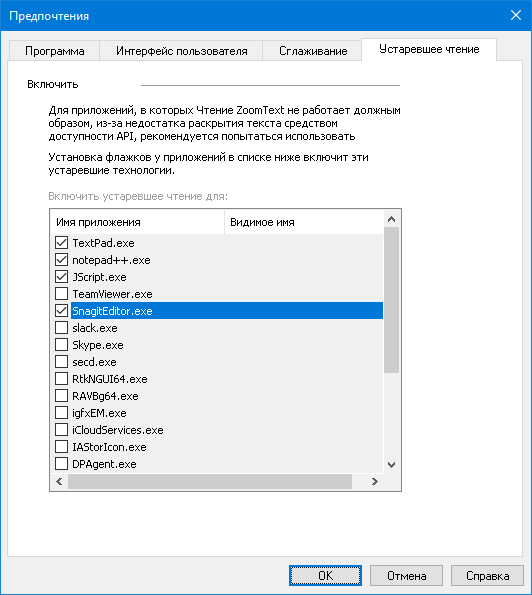 Вкладка Устаревшее чтение.Запускать ZoomText какВ некоторых случаях вы можете хотеть установить ZoomText Увеличение/Чтение чтобы запускать и работать как с ZoomText Увеличение. Вы можете сделать это в диалоговом окне Запускать ZoomText как.Чтобы выбрать тип запуска продукта ZoomText В меню ZoomText выберите Предпочтения > Запускать ZoomText как.Появится диалоговое окно Запускать ZoomText как.Выберите тип продукта, как вы хотите запускать ZoomText.Щёлкните Перезагрузить ZoomText сейчас.ZoomText завершится и перезагрузится как выбранный тип продукта.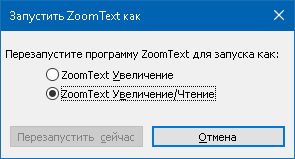 Диалоговое окно Запускать ZoomText как.Глава 10Команды ZoomTextЭтот раздел содержит полный список командных клавиш ZoomText, включая клавиатурные команды быстрого доступа, составные команды и модальные клавиши.Команды утилиты Чтение приложенияКоманды фонового чтенияКоманды камерыКоманды поискаСоставные команды режима командКоманды увеличенияКоманды программыКоманды чтенияКоманды зон чтенияКоманды утилиты записи аудиоКоманды оповещенияКоманды прокруткиКоманды поддержкиКоманды текстового курсораКоманды окнаКоманды чтения приложенияСледующие клавиатурные команды могут использоваться для запуска Чтения приложения.Следующие составные команды могут быть использованы для запуска Чтение приложения.Пока утилита Чтение приложения активна, для операций Чтения приложения можно использовать следующие модальные клавиши.* При исполнении команды Текущее слово, повторные нажатия в течении двух секунд дают следующее поведение:Первое нажатие: читается словоВторое нажатие: слово читается по буквамТретье нажатие: слово читается фонетическиКоманды фонового чтенияСледующие клавиатурные команды могут использоваться для запуска фонового чтения.Следующие составные команды могут быть использованы для запуска фонового чтения.Пока активна панель инструментов фонового чтения, для операций фонового чтения можно использовать следующие модальные клавиши.Команды камерыСледующие клавиатурные команды могут использоваться для запуска камеры ZoomText.Следующие составные команды могут быть использованы для запуска амеры ZoomText.Пока активна панель инструментов Камера, для регулировки настроек камеры ZoomText можно использовать следующие модальные клавиши.Команды поискаСледующие клавиатурные команды могут использоваться для запуска утилиты Поиск.Следующие составные команды могут быть использованы для запуска Поиск.Пока утилита Поиск активна, для операций с поиском можно использовать следующие модальные клавиши.Режим составных клавиатурных командСледующие сочетания клавиш могут использоваться для запуска режима составных клавиатурных команд.Когда режим команд активен, следующие составные сочетания клавиш могут использоваться для входа в доступные группы режима команд.Команды увеличенияСледующие клавиатурные команды могут использоваться, чтобы выполнять команды увеличения.Следующие составные команды могут быть использованы, чтобы выполнять команды увеличения.Команды программыСледующие клавиатурные команды могут использоваться, чтобы выполнять команды программы.Следующие составные команды могут быть использованы, чтобы выполнять команды программы.Команды настройки речиСледующие сочетания клавиш могут использоваться для выполнения команд настройки речи.Следующие составные сочетания клавиш могут быть использованы для выполнения команд настройки речи.Команды зон чтенияСледующие клавиатурные команды могут использоваться, чтобы выполнять команды увеличения.Следующие составные команды могут быть использованы, чтобы выполнять команды увеличения.Команды утилиты записи аудиоСледующие клавиатурные команды могут использоваться при использовании утилиты записи аудио.Следующие составные команды могут быть использованы для запуска утилиты записи аудио.Команды чтенияСледующие сочетания клавиш могут использоваться для выполнения команд чтения.Следующие составные сочетания клавиш могут быть использованы для выполнения команд чтения.Команды прокруткиСледующие клавиатурные команды могут использоваться, чтобы выполнять команды прокрутки.Следующие составные команды могут быть использованы, чтобы выполнять команды прокрутки.Команды поддержкиСледующие клавиатурные команды могут использоваться, чтобы выполнять команды поддержки.Следующие составные команды могут быть использованы, чтобы выполнять команды поддержки.Команды текстового курсораСледующие клавиатурные команды могут использоваться, чтобы выполнять команды текстового курсора.Следующие клавиши являются стандартными клавиатурными командами Windows для перемещения текстового курсора по тексту.Команды окнаСледующие клавиатурные команды могут использоваться, чтобы выполнять команды окна.Следующие составные команды могут быть использованы, чтобы выполнять команды окна.Глава 11Поддержка ZoomTextZoomText поставляется с различными встроенными и сетевыми инструментами и сервисами поддержки, которые доступны 24 часа в сутки, 7 дней в неделю. Данные инструменты и сервисы включают утилиты сбора информации, технические статьи и статьи с инструкциями, и способ отправки отчёта о проблеме в службу поддержки продукта Zoomtext. Некоторые из этих инструментов могут также быть предложены при работе над проблемой с представителем службы поддержки ZoomText.Информация о системеОтчёты об ошибкахИнструмент поддержки FSУдалённый рабочий столКоманды исправленияВидеоадаптерЦентр онлайн-поддержкиИнформация о системеВ этом диалоге Информация о системе собрана информация о вашем системном оборудовании, программном обеспечении и конфигурации, которая может быть полезна при диагностике проблем.Чтобы просмотреть диалог Информация о системеВ меню ZoomText выберите Поддержка ZoomText  > Информация о системе.Появится диалоговое окно Поддержка ZoomText и отобразится вкладка Информация о системе.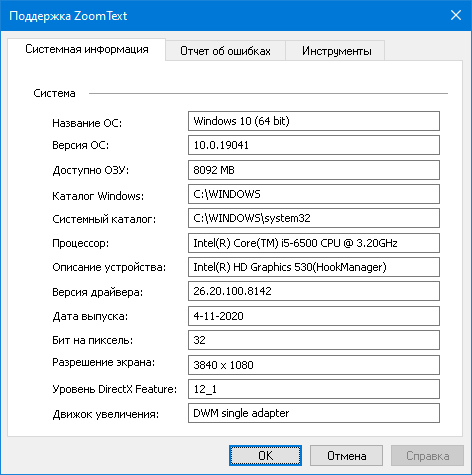 Вкладка Информация о системе.Отчёты об ошибкахОтчёты об ошибках позволяет вам отправлять информацию о любых ошибках ZoomText или Fusion через интернет во Freedom Scientific.Выбор отправки любых отчётов об ошибках помогает Freedom Scientific удучщаьб свои продукты. Информация, переданная во Freedom Scientific ограничена файлом дампа памяти, а также общей информацией, позволяющей Freedom Scientific исследовать источник проблемы, такой как номер версии продукта, дата и время возникновения ошибки, количество возникновений ошибки и код ошибки, относящийся к проблеме. Единственная информация, относящаяся к вашей конкретной среде, которая передается - это MAC-адрес вашего компьютера для поиска тенденций в конкретной системе. При этом, у нас нет способа для сопоставления MAC-адресов для каждого отдельного пользоватиля, и личная идентификационная информация не передаётся.Анонимные данные позволяют вам выбирать, отправлять анонимные данные во Freedom Scientific или нет. Здесь содержатся элементы, такие как производительность и конфигурация программного обеспечения.Чтобы настроить отчёты об ошибках и использование данных, выполните следующее:В меню ZoomText, выберите Поддержка ZoomText > Отчёт об ошибках.Откроется диалоговое окно Поддержка ZoomText с активной вкладкой Отчёты об ошибках.Выберите, как и хотите ли вы отправлять отчеты об ошибках.Выберите, хотите ли вы отправлять анонимные данные об использовании.Выберите ОК.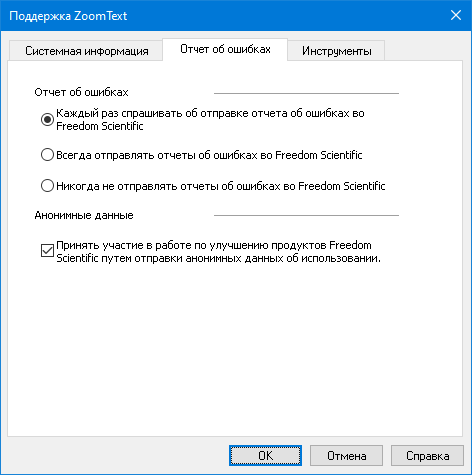 Вкладка Отчёт об ошибкахИнструменты (Поддержка)Инструмент поддержки ZoomText - это утилиты, используемые, чтобы помочь технической поддержке устранить проблемы с установленным ZoomText или Fusion.Инструмент поддержки FSУдалённый рабочий столИсправлениеИнструмент поддержки FSИнструмент поддержки FS вызывает утилиту, которая собирает информацию о вашем компьютере и отправляет отчёт в нашу Техническую поддержку и комадне разработчиков. Обычно, вам понадобится запускать это только по просьбе Технической поддержки для получения дополнительной информации о вашей системе, чтобы помочь с устранением проблемы.Некоторая собираемая информация включает:Системная информация, такая как процессорОперативная память RAM, операционная система, архитектура, и другоеЖурналы событийВерсия Adobe Reader (если установлен)Информация об установленных приложениях Microsoft OfficeДампы паденийЖурналы установокРаботающие в данный момент системные процессыНастройки пользователяЧтобы создать и отправить отчёт, выполните следующее:В меню ZoomText, выберите Поддержка ZoomText > Инструменты.Откроется диалоговое окно Поддержка ZoomText с активной вкладкой Инструменты.Нажмите Инструмент поддержки FS.Следуйте указаниям и по завершение выбирете Отправить отчёт.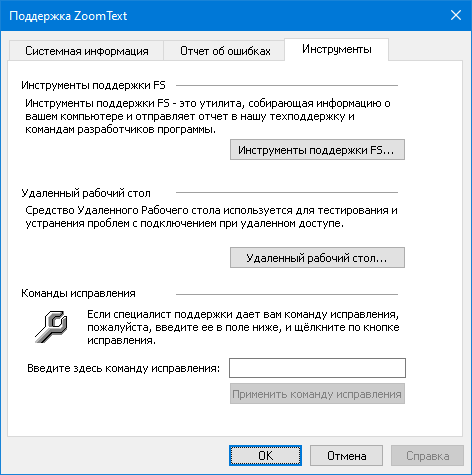 Вкладка ИнструментыУдалённый рабочий столИнструмент Удалённый рабочий стол применяется, чтобы тестировать и устранять проблемы подключения удалённого доступа.В диалоговом окне Удалённый рабочий стол, вы можете:Посмотрите, авторизовано ли ваше программное обеспечение Freedom Scientific для удаленного доступа .Проверьте состояние для каждого поддерживаемого удалённого канала (Remote Desktop, Citrix, мом VMWare Horizon).Восстановите любой канал, о котором сообщается, что он не работает.Тестировать соединение между клиентом и сервером/удалённые компьютеры.Чтобы проверить авторизованы ли вы для удалённого доступа, выполните следующее:В меню ZoomText, выберите Поддержка ZoomText > Инструменты.Откроется диалоговое окно Поддержка ZoomText с активной вкладкой Инструменты.Нажмите Удалённый рабочий стол.Откроется диалоговое окно Удалённый рабочий стол.Ближе к верху диалогового окна Авторизация удалённого доступа показана, как Включено или Выключено.Чтобы проверить состояние каждого поддерживаемого удалённого канала, выполните следующее:В меню ZoomText, выберите Поддержка ZoomText > Инструменты.Откроется диалоговое окно Поддержка ZoomText с активной вкладкой Инструменты.Нажмите Удалённый рабочий стол.Откроется диалоговое окно Удалённый рабочий стол.Если работает на клиентской машине, появится список всех поддерживаемых удалённых каналов.Если работает на серверной машине, появится удалённый канал, используемый сервером.Список дакже отображает работает канал или не работает.Чтобы протестировать соединение между клиентской и серверной машинами, выберите Проверить соединение.Чтобы восстановить неработающий канал, выберите Восстановить.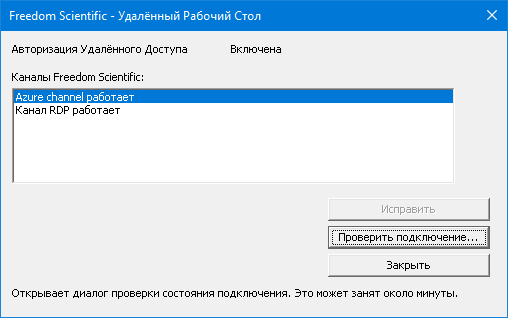 Диалоговое окно Удалённый рабочий стол.Команда исправленияКоманды исправления используются для исправления уникальных проблем производительности и поведения, которые были диагностированы специалистом технической поддержки ZoomText. Специалист технической поддержки предоставляет команду исправления и указывает, как её вводить и применять в диалоге Исправление.Чтобы использовать диалог Исправление В меню ZoomText, выберите Поддержка ZoomText > Инструменты.Откроется диалоговое окно Поддержка ZoomText, отобразив вкладку Инструменты.В поле Команда исправления введите предоставленную технической поддержкой команду исправления.Нажмите Применить команду исправления.Вкладка Инструменты.ВидеоадаптерПримечание: Если у вас возникли проблемы с видеоадаптером или производительностью системы, Вы можете обратиться в техподдержку для изменения настроек видеоадаптера.ZoomText часто запускают на компьютерах с несколькими видеокартами. Встроенные видеокарты, которые используют системную память совместно с другими компонентами, отлично подходят для запуска основных приложений и просмотра веб-страниц. Отдельные графические карты имеют свои собственные память и графический процессор, которые улучшают производительность видео для большинства приложений с интенсивным видео.Если вы замечаете снижение производительности ZoomText или системы (замедленное поведение или пустой экран), вам может понадобиться настроить ZoomText на использование другого видеоадаптера (графической карты) вашего компьютера.Для изменения видеоадаптера, используемого ZoomText, выполните следующее:В меню ZoomText, выберите Поддержка ZoomText > Видеоадаптер.Появится диалоговое окно Видеоадаптер.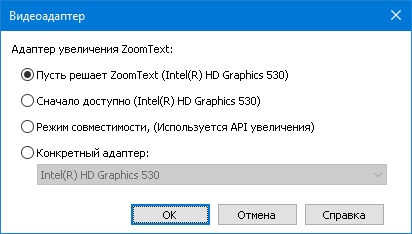 Выберите один из следующих вариантов видеоадаптера:Пусть ZoomText решает. Когда ZoomText запускается, он определяет и выбирает наилучший для использования видеоадаптер.Первый доступный. Выберите этот вариант, чтобы дать Windows выбирать видеоадаптер для использования с ZoomText.Режим Совместимости. Выберите этот вариант, если ZoomText не работает хорошо с вашим видеоадаптером.Определённый адаптер. Выберите этот вариант, чтобы назначить ZoomText всегда использовать определённый видеоадаптер. Доступные видеоадаптеры отображаются в списке.Нажмите ОК, а затем Да, чтобы перезапустить ZoomText для вступления изменений в силу.Онлайн поддержка ZoomTextОнлайн Справочный центр ZoomText предоставляет разнообразные инструкции и технические статьи по ZoomText.Чтобы открыть онлайн справочный центрВ меню ZoomText выберите Поддержка ZoomText > Онлайн справочный центр.О программе ZoomTextДиалог О программе ZoomText показывает информацию о программе и лицензии, включая тип продукта, версию, серийный номер и имя пользователя.Чтобы просмотреть информацию о программе ZoomTextВ меню ZoomText выберите О программе ZoomText.Появляется диалог О программе ZoomText.Когда вы закончите просматривать этот диалог, щёлкните OK.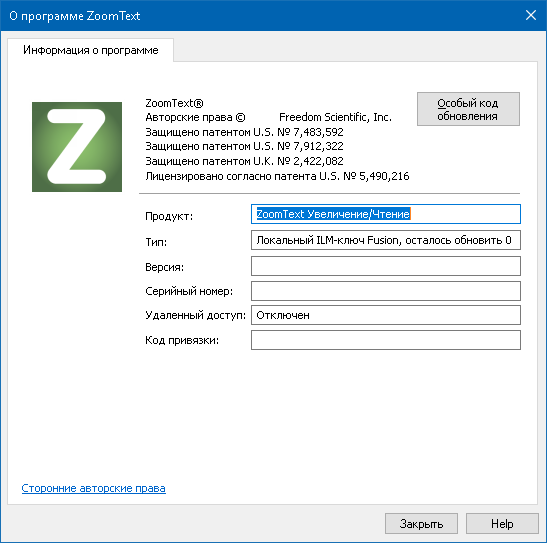 Диалоговое окно О программе ZoomTextГлава 12СкриптованиеВ современном компьютероцентричном мире людям с нарушениями зрения необходимо добиваться тех же целей и эффективности работы, что и их зрячим коллегам. Во многих ситуациях, в частности связанных с работой, такие люди могут испытывать затруднения даже если они используют ZoomText.Благодаря функции скриптования ZoomText вы можете создать и использовать скрипты, чтобы настроить поведение ZoomText и других приложений, позволяющее предоставлять больше визуальной и звуковой информации и автоматизировать задачи. Это, в свою очередь, позволяет работать с более высокой скоростью и эффективностью.Вот лишь несколько примеров того, что можно сделать скриптами ZoomText:Автоматически объявлять выбранные поля базы данных или электронной таблицы.Автоматически объявлять новый элемент в вашей входящей электронной почты и автоматически читать открывшееся письмо.Автоматически объявлять элементы управления приложения и данные в более осмысленной последовательности.Автоматически читать новый текст, добавляющийся в окне чата.Автоматически объявлять изменения выбранных информационных полей, например что баланс в электронной таблице опустился ниже некоторого значения. Этот раздел содержит инструкции по написанию, регистрации и управлению скриптами ZoomText.Что такое скрипты?Написание скриптовРегистрация скриптовУправление скриптамиСкриптовые клавиши быстрого доступаДокументацияЧто такое скрипты и скриптовые языки?Что такое скрипт? скрипт - это текстовый файл, содержащий программные команды, которые вызывают задачи ZoomText или приложений. Скрипты могут состоять как из нескольких строк очень простых команд, так и содержать многострочные полноценные программы. Скрипты для ZoomText пишутся на одном из стандартных скриптовых языков, таких как VBScript, Jscript/JavaScript, C# или Perl. Для написания скриптов не требуется никаких специальных инструментов, по сути скрипты можно писать используя Блокнот Windows. Однако вы должны иметь некоторые знания и опыт написания скриптов.Что такое скриптовые языки? Скриптовой язык - это язык программирования, которые управляют существующими приложениями и их компонентами. Скриптовые языки могут быть созданы и использованы без специального программного обеспечения для программирования и не требуют традиционной компиляции и сборки программного кода. таким образом они способствуют быстрому расширению возможностей взаимодействия с другими программами. Существует много различных скриптовых языков, каждый из которых в основном предназначен для определенного типа использования.Какие скриптовые языки можно использовать для написания скриптов для ZoomText? Мы предлагаем стандартные скриптовые языки: VBScript, Jscript/JavaScript, C# и Perl.Написание скриптов ZoomText Хотя большинство людей могут научиться писать базовые скрипты для ZoomText, написание настоящих производительных скриптов требует наличия знаний и опыта. Поэтому, чтобы спроектировать, создать и отладить скрипт, Freedom Scientific рекомендует пользоваться услугами опытного разработчика скриптов, предпочтительно такого, который понимает проблемы, с которыми сталкиваются слабовидящие пользователи компьютера.Опытный разработчик скриптов может быть в вашей организации - начните поиск с руководителя вашего отдела или IT-отдела. Вы также можете найти опытного разработчика скриптов среди услуг, рекламируемых в Интернете. Если вы сами не можете найти разработчика скриптов, Freedom Scientific может помочь вам в этом - свяжитесь с отделом поддержки продукта Freedom Scientific по телефону 727-803-8600 или напишите электронное письмо на адрес support@freedomscientific.com.Другие источники скриптов для ZoomText С ростом популярности скриптования для ZoomText, различные скрипты для популярных приложений станут доступными для скачивания и покупки. Эти скрипты будут доступны в Библиотеке скриптов ZoomText на сайте Ai Squared. Для дополнительной информации перейдите к www.aisquared.com/scripting.Регистрация скриптовДля того, чтобы использовать скрипты, написанные для ZoomText, они должны сначала быть зарегистрированы с помощью диспетчера скриптов ZoomText. Есть два типа скриптов ZoomText, которые могут быть зарегистрированы: скриптовые программы и скриптовые компоненты.Скриптовая программа - это текстовый файл, и может быть зарегистрирована простым просмотром и выбором соответствующего файла. Файлы скриптовой программы обычно написаны на скриптовых языках VBscript (.VBS), Jscript (.JS) or Perl (.PL).Скриптовой компонент - это программный файл, который вначале необходимо зарегистрировать в Windows и ZoomText. Эти программные файлы обычно имеют расширения .Dll или .WSC.Важно! Вы должны иметь права администратора, чтобы зарегистрировать скрипты и внести изменения в Диспетчере скриптов ZoomText. Регистрация и изменение скриптов могут негативно повлиять на поведение вашей системы и должны выполняться только квалифицированным специалистом или в соответствии с его указаниями.Чтобы зарегистрировать скриптовую программу в ZoomText (к примеру VBS, JS, PL)В меню ZoomText выберите Скриптование > Диспетчер скриптов.Появляется диалоговое окно Диспетчер скриптов.В диалоговом окне Диспетчер скриптов выберите Зарегистрировать скрипт...Появляется диалоговое окно Регистрация скрипта.Откройте папку, содержащую скриптовую программу, которую вы хотите зарегистрировать.Выберите скриптовую программу и щёлкните OK.Появляется диалоговое окно Диспетчер скриптов.Щёлкните OK.Чтобы зарегистрировать скриптовой компонент в ZoomText (к примеру DLL, WSC)Если ваш скриптовой компонент уже зарегистрированв операционной системе Windows, перейдите к шагу 2. В противном случае, зарегистрируйте свой скрипт в Windows следующим образом:Чтобы зарегистрировать скриптовой компонет в Windows (файл .WSC):а) В Проводнике найдите скриптовой файл.б) Щёлкните по этому файлу правой кнопкой мыши и выберите Зарегистрировать.Чтобы зарегистрировать скриптовой компонет COM (файл .DLL):а) Щёлкните по кнопке Пуск в Windows и выберите Выполнить...б) Введите: COMMANDв) Щёлкните OK.Появится командная строка.г) В этой командной строке введите: REGSVR32 {путь\имя файла скрипта}д) Нажмите клавишу Enter.Скрипт зарегистрирован в Windows.е) Введите: EXITж) Нажмите клавишу Enter.Командная строка window закроется.В меню ZoomText выберите Скриптование > Диспетчер скриптов.Появляется диалоговое окно Диспетчер скриптов.В диалоговом окне Диспетчер скриптов выберите Зарегистрировать скрипт...Появляется диалоговое окно Регистрация скрипта.В поле Программный ID скрипт-компонента (progID) введите программный ID для скриптового компонента, который вы регистрируете.Щёлкните OK.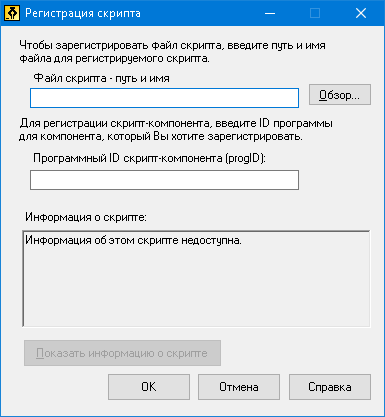 Диалоговое окно Регистрация скрипта.Управление скриптамиФенкция скриптования в ZoomText позволяет вам зарегистрировать и запускать скрипты для любого приложения. Некоторым пользователям может потребоваться лишь несколько скриптов для одного приложения, а для других может понадобиться много скриптов для многих приложений. Диспетчер скриптов ZoomText делает процесс регистрации, просмотра и управления скриптами простой и интуитивно понятной задачей.Вот что вы можете делать с Диспетчером скриптов:Регистрировать новые скрипты, написанные для ZoomTextБыстро включать и отключать скрипты по необходимости (без удаления их).Открывать и редактировать скрипты. Важно: Редактирование скриптов должно выполняться только квалифицированным специалистом.Просматривать описание каждого скрипта, в том числе его цель.Примечание: Вы должны иметь права администратора для внесения изменений в Диспетчере скриптов ZoomText. Регистрация и изменение скриптов могут негативно повлиять на поведение вашей системы и должны выполняться только квалифицированным специалистом или в соответствии с его указаниями.Чтобы просматривать и управлять скриптами ZoomTextВ меню ZoomText выберите Скриптование > Диспетчер скриптов.Появляется диалоговое окно Диспетчер скриптов.Изменяйте и регистрируйте скрипты по желанию.Щёлкните Закрыть.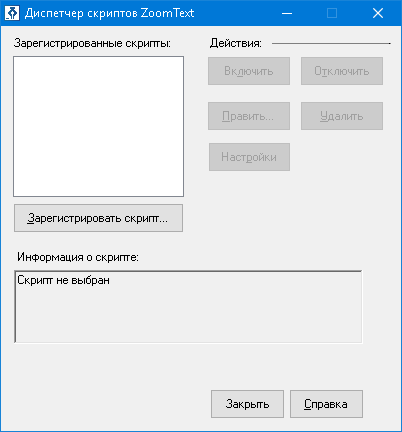 Диалоговое окно Диспетчер скриптов ZoomText.Чтобы узнать больше о создании и регистрации скриптов, см. Документацию по скриптованию ZoomText для авторов скриптов. В меню ZoomText выберите Скриптование > Документация.Скриптовые клавиши быстрого доступаСкрипты ZoomText могут быть написаны так, чтобы они автоматически выполнялись при возникновении некоторого события или нажатия клавиатурной команды (клавиш быстрого доступа). Когда скрипт написан так, чтобы он выполнялся по клавиатурной команде, эта команда появится в диалоговом окне Клавиатурные команды ZoomText. Как и для всех клавиатурных команд ZoomText, вы можете просматривать и менять назначенные скриптам клавиатурные команды.Чтобы просмотреть клавиатурные команды скриптовВ меню ZoomText выберите Клавиатурные команды.Появляется диалог Клавиатурные команды ZoomText.В поле Поиск введите SCRIPTS.В списке Клавиатурные команды появится список клавиатурных команд скриптов.Чтобы просмотреть назначенную для скриптовой клавиатурной команды комбинацию клавиш быстрого доступа, щёлкните по желаемой скриптовой клавиатурной команде.В настройках Первичная клавиша и Клавиша-модификатор появится комбинация клавиш быстрого доступа, назначенная для этой клавиатурной команды.Отрегулируйте желаемую комбинацию клавиш быстрого доступа.Повторяйте шаги 3 и 4 для каждой клавиатурной команды, которую вы хотите просмотреть или изменить.Щёлкните OK.Документация по скриптованию для разработчиков скриптовДокументация по скриптованию ZoomText для разработчиков скриптов содержит указания по написанию и тестированию скриптов для ZoomText.Чтобы просмотреть документацию для разработчиков скриптовВ меню ZoomText выберите Скриптование > Документация.Главнаяактивацияактивация ZoomText, 18аппаратный ключ авторизации, 19сетевая лицензия, 20анонимное использование данных, 337аппаратный ключ авторизации, 19Без увеличения, 86ведение отчёта об ошибках, 101Видеоадаптер, 347Вкладка панели инструментов Инструменты, 244Вкладка панели инструментов Увеличение, 78Вкладка панели инструментов Чтение, 170включение и отключение ZoomText, 28всплывающие подсказки, 32выравнивание (навигация), 159Выход из ZoomText, 30голосвключение и отключение, 173Голос ZoomText, 172регулировка скорости голоса, 174Голос ZoomText, 172добавление дополнительных голосов, 22Добро пожаловать в ZoomText, 1Запись аудио ZoomText, 272запуск ZoomText, 17, 27автоматический запуск, 27защищённый режим ZoomText, 34включение и отключение, 35панель инструментов, 34Зоны чтенияиспользование, 229настройки, 232о программе, 224панель инструментов, 231создание, изменение и удаление, 225Инструмент Чтение, 202инструментыЗапись аудио ZoomText, 272Камера ZoomText, 256поддержка, 340Поиск, 245Техническая поддержка, 340Фоновое чтение, 267Инструменты (поддержка), 340интерфейс пользователя, 37информация о системе, 336исключение xFont из приложений, 298использование Мастера первого запуска, 24Как запускать ZoomText, 302камера, 256Камера ZoomText, 256видео и производительность системы, 262диалоговое окно настроек камеры, 262использование, 258настройка камеры, 257начало работы, 256приобретение камеры, 257клавиатурные командыважные клавиатурные команды, 55все команды, 303диалоговое окно, 57клавиатурные команды, 53клавиатурные команды конфигурации, 280о программе, 52разрешение конфликтов, 66составные команды, 53типы, 53клавиша Caps Lock (использование), 29команда исправления, 345команды (по группам)Запись аудио ZoomText, 324Зоны чтения, 322Камера ZoomText, 309Окно, 333Оповещения, 241, 325Поддержка, 329Поиск, 311Программа, 318Прокрутка, 327Режим составных команд, 314Текстовый курсор, 237, 331Увеличение, 316Фоновое чтение, 307Чтение, 320Чтение приложения, 304команды оповещения, 241Команды текстового курсора, 237Контроль учётных записей, 34конфигурацииклавиатурные команды, 280конфигурация по умолчанию, 278о программе, 277сохранение и загрузка, 279локатор, 116многословность, 198мышь (навигация), 163настройка ZoomText, 14добавление дополнительных голосов, 22Использование Мастера первого запуска, 24Системные требования, 15Уделение ZoomText, 25Шаг 1 - Установка ZoomText, 16Шаг 2 - Запуск ZoomText, 17Шаг 3 - Активация ZoomText, 18Шаг 4 - Обновление ZoomText, 21настройки голоса, 175Голос, 175Звук, 186обработка текста, 179подсказки, 183настройки звука, 186настройки навигацииВыравнивание, 159Мышь, 163о программе, 155Панорамирование, 166Слежение, 156настройки приложенияо программе, 282сохранение, 282управление, 282Настройки эхаМногословность, 198о программе, 188Эхо клавиатуры, 189Эхо мыши, 192Эхо программы, 195начало работыновые пользователи, 8несколько мониторовАвтоматическая подстройка устройств отображения, 129Конфигурация мониторов, 127о программе, 119Параметры, 120Поведение функций с несколькими мониторами, 131Поддерживаемое оборудование нескольких мониторов, 124Рекомендованные конфигурации монитора, 125Устранение неполадок, 133о программе ZoomText, 350обзорный режим, 116обновление ZoomText, 21включение и выключение автоматического обновления, 21использование автоматического обновления, 21использование ручного обновления, 21обработка текста (голоса), 179окна увеличенияведение отчёта об ошибках, 101выбор, 91Использование масштаба без увеличения, 86Использование обзорного режима и локатора, 116о программе, 89при использовании нескольких мониторов, 89, 91при использовании одного монитора, 89, 91прокручивание увеличенного вида, 87работа с одним или несколькими мониторами, 90регулировка, 100Стоп-кадр, 107отчёт об ошибках, 341Панель быстрого доступа, 42панель инструментовВкладка Инструменты, 244Вкладка Увеличение, 78Вкладка Чтение, 170всплывающие подсказки, 32панель инструментов ZoomText, 39сворачивание и восстановление, 40управление с клавиатуры, 40панель инструментов ZoomText, 39сворачивание и восстановление, 40панель инструментов всплывающая подсказкавключение и отключение, 33панорамирование (навигация), 166панорамирование мыши, 166Параметры сглаживания, 295исключение xFont, 298Параметры устаревшего чтения, 300поддержкаведение отчёта об ошибках, 337Видеоадаптер, 347информация о системе, 336команда исправления, 345о программе ZoomText, 350онлайн поддержка, 349поддержка ZoomText, 335Средство поддержки FS, 341удалённый рабочий стол, 343поддержка ZoomText, 335поддержка защищённого режима, 34поддержка сенсорного экранаДоступ к функциям ZoomText., 73Использование ZoomText на сенсорном экране, 68Использование значка Касание ZoomText, 69о программе, 67подсказки (голос), 183Поиск, 245запуск, 245команды, 249настройки выделения и голоса, 252панель инструментов, 246, 247поиск по странице, 246список поиска, 247получение помощи, 31помощь, 31использование справки, 32предпочтенияинтерфейс пользователя, 291исключение xFont, 298Как запускать ZoomText, 302о программе, 285программа, 286сглаживания, 295устаревшее чтение, 300предпочтения программы, 286преимущества интерфейса пользователя, 291прокручивание увеличенного вида, 87работа ZoomText, 26работа с одним или несколькими мониторами, 90регулировка окон увеличения, 100руководство пользователяруководство пользователя ZoomText, 31сенсорный значок ZoomText, 69сетевая лицензия, 20системные требования, 15скриптованиедокументация, 366написание скриптов, 355о программе, 352регистрация скриптов, 356скриптовые клавиши быстрого доступа, 365управление скриптами, 361что такое скрипты?, 354слежение (навигация), 156Справка ZoomText, 31Средство поддержки FS, 341Стоп-кадр, 107техническая поддержка, 32Техническая поддержка, 340увеличение и уменьшение, 80удалённый рабочий стол, 343уделение ZoomText, 25улучшения курсора, 146улучшения указателя, 141улучшения фокуса, 150улучшения цвета, 136улучшения экранао программе, 135Улучшения курсора, 146Улучшения указателя, 141Улучшения фокуса, 150Улучшения цвета, 136Умная инверсия, 154умная инверсия, 154уровень увеличенияВыбор набора уровней увеличения, 81Все Уровни Увеличения, 81Избранные Уровни Увеличения, 81Целые Уровни, 81Использование масштаба без увеличения, 86масштабирование колесом мыши, 80Настройка увеличения колесом мыши, 83Увеличение и уменьшение, 80установка ZoomText, 16Фоновое чтение, 267функцииУвеличение, 3Увеличение/Чтение, 6Функции Инструментов (об), 243Функции увеличения (об), 77Функции чтения (об), 169Чтение приложения, 201запуск и использование, 208Инструмент Чтение, 202настройки Просмотра приложения, 213настройки Просмотра текста, 217Общие настройки, 221Просмотр приложения, 202Просмотр текста, 202режимы чтения, 202среда Просмотра текста, 205чувствительность, 166экран входа в систему, 34эхо клавиатуры, 189эхо мыши, 192эхо программы, 195юридическая информацияавторские права, 2Торговые марки, 2ПримечанияНастройкиОписаниеПоддержка входаПоддержка входаВключить ZoomText на экране входа в WindowsВключает утилиту защищённый режим ZoomText на экране входа в Windows и в других подобных режимах Windows.НастройкаОписаниеПри уходи с Панели быстрого доступа, она будет:При уходи с Панели быстрого доступа, она будет:Автоматически скрыватьсяПо умолчанию, Панель быстрого доступа расположена в одном из четырёх углов экрана.Если вы выбрали скрывать Панель быстрого доступа, она исчезнет из виду сразу, как только вы щёлкнете в области экрана вне панели.Автоматически расположить в углу экранаПо умолчанию, Панель быстрого доступа расположена в одном из четырёх углов экрана. Это обеспечивает расположение для возврата панели быстрого доступа, когда она теряет фокус и не закреплена на экране.Панель может быть расположена в верхнем правом углу, верхнем левом углу, нижнем правом углу или нижнем левом углу экрана.Рамка Панели быстрого доступаРамка Панели быстрого доступаЦветЗадаёт цвет внешней границы Панели быстрого доступа.ТолщинаЗадаёт толщину внешней границы Панели быстрого доступа: Ничего, Тонкая, Средняя, Толстая.Важные командыКлавиатурные командыОбщие команды ZoomTextОбщие команды ZoomTextЗапуск ZoomTextCtrl + Alt + Shift + ZВключить/Выключить ZoomTextCaps Lock + Ctrl + EnterИнтерфейс пользователя ZoomTextCaps Lock + Ctrl + UКоманды увеличенияКоманды увеличенияУвеличитьCaps Lock + Стрелка вверхУменьшитьCaps Lock + Стрелка внизБез увеличения (переключение)Caps Lock + EnterПрокрутить вверхCaps Lock + Shift + Стрелка вверхПрокрутить внизCaps Lock + Shift + Стрелка внизПрокрутить влевоCaps Lock + Shift + Стрелка влевоПрокрутить вправоCaps Lock + Shift + Стрелка вправоУлучшение цветаCaps Lock + CКоманды чтения (только для ZoomText Увеличение/Чтение)Команды чтения (только для ZoomText Увеличение/Чтение)Включить/Выключить голосCaps Lock + Alt + EnterПовысить скорость голосаCaps Lock + Alt + Стрелка вверхПонизить скорость голосаCaps Lock + Alt + Стрелка внизМногословность (эхо программы)Caps Lock + Alt + BРежим эха клавиатурыCaps Lock + Alt + KЗапустить чтение приложения для УказателяCaps Lock + Alt + Щелчок левой кнопкой мышиЗапустить Просмотр приложенияCaps Lock + Alt + AЗапустить Просмотр текстаCaps Lock + Alt + TЗапустить инструмент ЧтениеCaps Lock + Alt + SНастройкиОписаниеПоискПозволяет вам искать и фильтровать список команд, вводя имя команды, клавиши или статус, которые вы ищите. Клавиатурная командаОтображает полный или отфильтрованный список клавиатурных команд ZoomText. Вы можете сортировать этот список по алфавиту по любому столбцу, щёлкая по каждому заголовку столбца.Назначенная клавиша быстрого доступаОткрывает диалоговое окно Назначенная клавиша быстрого доступа, в котором вы можете назначить (или переназначить) комбинацию клавиш для команды.Импорт клавиш быстрого доступаОткрывает диалоговое окно Импорт клавиш быстрого доступа, в котором вы можете просмотреть и выбрать файл конфигурации ZoomText, из которого импортировать назначенные клавиши быстрого доступа.Назначить файл конфигурацииОткрывает диалоговое окно Назначенный конфигурационный файл, в котором вы можете просмотреть и выбрать существующий файл конфигурации ZoomText чтобы назначить его на выбранную команду Загрузить конфигурацию.Примечание: Кнопка Назначить файл конфигурации доступна только когда выбрана команда Загрузить конфигурацию.Включить выбранные клавиши быстрого доступаВключает клавиатурные команды для всех команд, выбранные в настоящее время и отключенные в списке Клавиатурная команда.Сбросить выбранные горячиеклавишиСбрасывает к заводским значениям все клавиатурные команды, выбранные в данный момент в списке Клавиатурная команда ZoomText.Настройки баннераОткрывает диалоговое окно настроек баннера составных команд, в котором вы можете включить и отключить этот баннер, а также настроить его внешний вид и звуковые сигналы.Клавиша ZoomTextВ большинстве команд ZoomText, используется клавиша Caps Lock в качестве клавиши-модификатора. Caps Lock нажимается в сочетании с другими клавишами для активации команд. ZoomText позволяет выбрать, какую клавишу использовать для этого модификатора, который иногда упоминается как клавиша ZoomText. Для использования доступны клавиши:Caps Lock (по умолчанию)Scroll LockInsertНастройкиОписаниеПоказывать баннер составных команд (когда составные команды включены)Отображает показ баннера в режиме стоставных команд вверху или внизу экрана когда активен режим функциональной клавиши. Этот баннер - визуальный индикатор того, что режим активен.Размер баннера:Выбирает размер баннера составных команд.Цвет баннера:Выбирает цвет баннера составных команд.Расположение баннера:Выбирает положение баннера составных команд, который может располагаться в верхней или нижней части экрана.Прокручивать текст баннера, когда он шире экранаКогда текст, который отображается в баннере, шире экрана, этот текст будет прокручиваться из стороны в сторону, чтобы его можно было прочитать полностью.Воспроизводить звуковой сигнал составных команд ( когда составные команды включены)Воспроизводит звуковой сигнал, когда баннер составных команд становится активным. Этот звуковой сигнал показывает, что этот режим активен.Использовать эти зкуки:Выбирает стиль звукового сигнала, который будет воспроизведён.Громкость звукового сигнала:Выбирает уровень громкости для звукового сигнала.КомандаЖестПереключить чтение (Воспроизведение/Пауза)2 пальца, одно касаниеЧитать с новой позиции1 палец, одно касаниеЧитать следующее слово1 палец, смахнуть вправоЧитать предыдущее слово1 палец, смахнуть влевоЧитать текущее слово1 палец, двойное касаниеПримечание: Повторяя этот жест на одном и том же слове в течение двух секунд или меньше, вы циклически переключите следующие функции: читать / читать по буквам / читать фонетически. По прошествии двух секунд сбрасывается.Читать слово ниже1 палец, смахнуть внизЧитать слово выше1 палец, смахнуть вверхЧитать следующее предложение2 пальца, смахнуть вправоЧитать предыдущее предложение2 пальца, смахнуть влевоЧитать следующий абзац2 пальца, смахнуть внизЧитать предыдущий абзац2 пальца, смахнуть вверхКонец документа4 пальца, смахнуть внизНачало документа4 пальца, смахнуть вверхНастройкиОписаниеУровни увеличенияУровни увеличенияТекущий уровень увеличенияУстанавливает уровень увеличения. Уровни увеличения включают: от 1 до 8 крат с шагом 1, от 10 до 16 крат с шагом 2, от 20 до 36 крат с шагом 4, от 42 до 60 крат с шагом 6 и дробные значения: 1.2x, 1.4x, 1.6x, 1.8x, 2.5x, 3.5x и 4.5x.Использовать эти уровни увеличенияВыбирает набор уровней увеличения, которые ZoomText будет использовать для изменения масштаба.Избранные уровни увеличенияСписок флажков для выбора избранных уровней увеличения. Чтобы изменять эти значения, в списке Использовать эти уровни увеличения вам нужно выбрать Только избранные уровни.НастройкиОписаниеМасштабирование колесом мышиМасштабирование колесом мышиВключает масштабирование колесомВключает использование колеса мыши для выбора уровня увеличения.Клавиши-модификаторыВыбирает комбинацию клавиш, используемую для масштабирования колесом мыши. Выбранные клавиши должны быть нажаты во время прокрутки колеса мыши, чтобы уровень увеличения изменялся.НастройкиОписаниеНастройки для одного монитора (или одного активного рабочего стола)Настройки для одного монитора (или одного активного рабочего стола)Тип окнаВыбирает тип окна увеличения при использовании одного монитора или в случае, когда один экран дублируется на всех мониторах.Полноэкранный. Отображает окно увеличения, которое занимает весь экран.Наложение. Отображает окно увеличения, которое лежит поверх обычного экрана и может менять размеры, смещаться, и занимать любую область.Линза. Отображает окно увеличения, которое перемещается на обычном экране как увеличительное стекло, показывая, что находится прямо под ним. Линза автоматически следует за указателем мыши, который вы перемещаете, вводом текста или вашей навигацией по программам.Линия. Отображает окно увеличения, которое движется вверх и вниз по экрану, как увеличительная линейка, показывая, что находится прямо под ней. Линия автоматически следует за указателем мыши, который вы перемещаете, вводом текста или вашей навигацией по программам.Закреплённый. Делит экран пополам, отображая увеличенный "закреплённый" вид в одной его части, и обычный вид (без увеличения) - в другой. Увеличенный вид может быть закреплён у краёв экрана: вверху, внизу, слева или справа.Для получения информации о регулировке окон увеличения, см. Регулировка окна увеличения.Задать высоту окна Линия по высоте курсораКогда текстовый курсор перемещается по крупному или мелкому тексту, высота окна увеличения типа Линия увеличивается или уменьшается, так что на экране отображается только текущая строка текста.Настройки для нескольких мониторов (с расширением экранов)Настройки для нескольких мониторов (с расширением экранов)Тип окна:Выбирает тип окна увеличения при использовании нескольких мониторов, настроенных с расширением экранов.Объединение. Отображение единого целостное увеличенное изображение, которое охватывает все ваши мониторы. Увеличенный вид отслеживает последующие действия и прокручивает изображение, охватывая все расширения дисплея.Тип Объединение предназначен для пользователей, которые хотят использовать два монитора для создания одного более увеличенного вида.Клонирование. Отображает один и тот же увеличенный вид на двух и более мониторах. Увеличенный вид отслеживает последующие действия и прокручивает изображение, охватывая все расширения дисплея. Примечание: Клонированние доступно только когда мониторы имеют одинаковое разрешение и ориентацию: портрет или альбом.Клонированный вид предназначен для ситуаций, когда два или более пользователей должны увидеть одно и то же увеличенное изображение на разных мониторах.Без увеличения. Отображает увеличенный вид на основном мониторе и не увеличенный на вашем втором мониторе. Оба вида отслеживают последующие действия и прокручивают изображение, охватывая все расширения дисплея.Примечание: Когда используется несколько мониторов, настроенных на расширение экранов, Windows назначает монитор одного устройства "основным", на котором находятся ярлыки рабочего стола, панель задач с меню Windows, и появляется переключение задач. Вы можете выбрать, какой из мониторов будет основным, в диалоговом окне Разрешение экрана, которое может быть доступно по щелчку правой кнопкой мыши на свободном месте рабочего стола и затем по Разрешение экрана.Неувеличенный вид предназначен для пользователей, которые хотят видеть свою работу в двух представлениях: увеличенном и обычном. Неувеличенный вид также идеален в ситуациях, когда слабовидящий пользователь и пользователь без нарушений зрения работаю вместе на одном компьютере. Слабовидящий пользователь видит увеличенное изображение, тогда как пользователь без нарушений зрения видит неувеличенное.Локальный мультипросмотр. Отображает отдельно увеличенные виды на каждом мониторе, вид с каждого монитора ограничен собственной областью рабочего стола. Другими словами, монитор 1 будет показывать только рабочий стол 1, монитор 2 - только рабочий стол 2 и т.д.При использовании Локального мультипросмотра:Только один увеличенный вид активен и смещается в одно время.Когда указатель мыши или фокус приложения переходит с одного рабочего стола на другой, активный вид автоматически переключается на монитор, чтобы отслеживать его. Вы можете переключить активный вид в любое время, нажав клавиатурную команду: Caps Lock + V. Когда вы удерживаете нажатой клавиатурную команду "Активное окно", увеличенный вид зафиксируется на месте. В этом зафиксированном состоянии вы можете передвигать указатель мыши и перетаскивать мышью любые объекты из увеличенного окна на одном мониторе прямо в увеличенное окно на другом мониторе.По умолчанию каждый вид имеет собственный уровень увеличения, который настраивается только для активного вида. Увеличение и уменьшение масштаба клавиатурными командами, колесом мыши и элементами управления всегда отражают и регулируют уровень увеличения в активного вида. Вы можете заставить активный и неактивный вид увеличивать и уменьшать масштаб вместе, включив в диалоговом окне Параметры нескольких мониторов опцию "Удерживать одинаковый масштаб".Локальный мультипросмотр предназначен для пользователей, которые хотят отдельные увеличенные виды каждого рабочего стола ограничить таким образом, чтобы они никогда не прокручивались вне собственного рабочего стола.Глобальный мультипросмотр. Отображает отдельно увеличенные виды на каждом мониторе, вид с каждого монитора прокручивает и отслеживает действия всех областей экрана. Другими словами, увеличенное изображение каждого монитора может показать свой собственный рабочий стол, а также рабочий стол другого монитора.При использовании Глобального мультипросмотра:Единовременно только один увеличенный вид активен и смещается, и этот активный вид прокручивается от одного рабочего стола к другому, следуя за указателем мыши или фокусом приложения. Чтобы переключить активный, нажмите клавиатурную команду: Caps Lock + V. Когда вы удерживаете нажатой клавиатурную команду "Активное окно", увеличенный вид зафиксируется на месте. В этом зафиксированном состоянии вы можете передвигать указатель мыши и перетаскивать мышью любые объекты из увеличенного окна на одном мониторе прямо в увеличенное окно на другом мониторе.По умолчанию каждый вид имеет собственный уровень увеличения, который настраивается только для активного вида. Увеличение и уменьшение масштаба клавиатурными командами, колесом мыши и элементами управления всегда отражают и регулируют уровень увеличения в активного вида. Вы можете заставить активный и неактивный вид увеличивать и уменьшать масштаб вместе, включив в диалоговом окне Параметры нескольких мониторов опцию "Удерживать одинаковый масштаб".Глобальный мультипросмотр предназначен для пользователей, которые хотят просматривать в двух местах одно и то же окно приложения или рабочего стола.Параметры нескольких мониторовОткрывает диалоговое окно Параметры нескольких мониторов, в котором вы можете выбрать и сконфигурировать параметры видов ZoomText для нескольких мониторов.Настройки экрана WindowsОткрывает панель управления Windows Настройки экрана, где вы можете настроить конфигурацию ваших мониторов.НастройкаОписаниеНастройки Совмещённого просмотраНастройки Совмещённого просмотраВключить Совмещённый просмотрВключает и выключает функцию Совмещённого просмотра.Цвет границыЗадаёт цвет границы окна Совмещённого просмотра.Сценарии Совмещённого просмотраВключает и выключает действия, поддерживаемые Совмещённым просмотром.НастройкиОписаниеНастройки стоп-кадраНастройки стоп-кадраПросмотрыОтображает список всех Фиксированных просмотров Установите флажок, чтобы включить Фиксированный просмотр. Снимите флажок, чтобы отключить Фиксированный просмотр.НастроитьМеняет размер и перемещает выбранный Фиксированный просмотрУдалитьУдаляет выбранный Фиксированный просмотрСоздатьАктивирует инструмент Фиксации.ИмяПереименовывает выбранный Фиксированный просмотр.Уровень увеличенияЗадаёт уровень увеличения для выбранного Фиксированного просмотраАвтоматический с фиксированным размером: Настраивает Фиксированный просмотр не использование такого же уровня увеличения как у ZoomText.Другие уровни увеличения включают: кратность с 1 по 8 с шагом 1, кратность с 10 по 16 с шагом 2, кратность с 20 по 36 с шагом 4x, кратность с 42 по 60 с шагом 6, и дробные увеличения: 1,2, 1,4, 1,6, 1,8, 2,25, 2,5, 2,75, 3,5 и 4,5.Указатель мышиЗадайте, спереди или позади выбранного Фиксированного просмотра будет располагаться указатель мыши. Когда он располагается спереди, вы можете щёлкныть и использовать элементы, видимые в фиксированном просмотре. Когда он располагается позади, вы можете только то, что находится в фиксированном просмотре.Клавиши переключенияОтображает клавиши, назначенные на текущий Фиксированный просмотр. Чтобы назначить новое сочетание клавиш, обратитесь в Диалог клавиатурных команд ZoomText.КомандаСочетание клавишСоздать Фиксированный просмотрCAPS LOCK+NИзменить размер и положение Фиксированного просмотраCAPS LOCK+AУдалить Фиксированный просмотрCAPS LOCK+A (для выбора Фиксированного просмотра) и затем нажмите DELETEВключить и выключить Фиксированные просмотры 1...4CAPS LOCK+CTRL+1...4Создать определённый Фиксированный просмотрCTRL+ALT+SHIFT+1...4 
 
По умолчанию, эти сочетания клавиш отключены. Вы можете включить их при помощи диалога клавиатурных команд ZoomTextНастройкиОписаниеНастройки локатораНастройки локатораТип локатораВыбирает тип отображения Локатора обзора: Блок, Инвертированный блок, Рамка и ПересечениеЦветВыбирает цвет отображения Локатора обзора.ПрозрачностьЗадаёт уровень прозрачности для Локатора обзора. Уровень прозрачности задаёт, насколько хорошо видно изображение рабочего стола через локатор обзора.Отображать локатор в режиме Наложения и в неувеличенной части в Закреплённом режимеВключает отображение Локатора Обзора на неувеличенной части экрана при использовании окон увеличения Наложение, Расположение или Без увеличения.Мигание локатораВключает и выключает мигание локатора.Скорость миганияЗадаёт скорость мигания Локатора обзора в секундах (от 0,5 до 5 с шагом 0,5).НастройкиОписаниеКогда указатель переходит между рабочими столамиКогда указатель переходит между рабочими столамиУдерживать указатель у границы переходаУдерживает указатель мыши от перехода между рабочими столами, пока указатель не ожидает у границы в течение времени, выбранного в соседнем поле. Примечание: Когда эта опция включена, вы можете переместить указатель сразу, дважды коснувшись границы (быстро).Показывать маркеры границ между рабочими столами:Отображает маркеры границ на границе между рабочими столами в соответствии со стилем, выбранным в соседнем поле. Маркер границы поможет вам ориентироваться в расширенных мониторах.Воспроизводить звуковой сигнал, когда указатель касается границы переходаВоспроизводит два звуковых сигнала, чтобы вы знали, когда указатель мыши коснулся границы между рабочими столами и перешёл между рабочими столами.Использовать эти сигналы:Выбирает звуки, которые будут воспроизводиться, когда указатель коснётся границы перехода между рабочими столами. Есть четыре набора звуковых сигналов на выбор.Громкость звука:Устанавливает уровень громкости для звуковых сигналов.При использовании мультипросмотраПри использовании мультипросмотраСохранять тот же уровень увеличения просмотраКогда используется окно увеличения вида Глобальный мультипросмотр или Локальный мультипросмотр, этот параметр влияет на активный и неактивный виды, чтобы увеличение и уменьшение уровня увеличения происходило одновременно для всех мониторов. Когда изменяется уровень увеличения в активном просмотре, этот же уровень увеличения применяется на других мониторах.Переключать активный вид нажатием:Отображает назначенную клавиатурную команду для переключения активного вида при использовании окон увеличения Локальный мультипросмотр или Глобальный мультипросмотр.Другие настройкиДругие настройкиПоказывать улучшения экрана на:Указывает мониторы, для которых будут применяться улучшения экрана.ФункцияТекущее поведениеЧтение приложенияПри использовании увеличенного окна Объединение, Клонирование, Без увеличения или Глобальный мультипросмотр, активное увеличенное окно всегда прокручивается следом за выделенным словом при Чтении приложения не зависимо от того, на каком рабочем столе находится целевое приложение.При использовании Локального мультипросмотра, если целевое приложение находится на неактивном рабочем столе, неактивный просмотр будет активирован и будет прокручиваться следом за выделенным словом при Чтении приложения.Зоны чтенияПри использовании увеличенного окна Объединение, Клонирование, Без увеличения или Глобальный мультипросмотр, активное увеличенное окно прокручивается, чтобы привести вызванную зону чтения в поле зрения, не зависимо от того, на каком рабочем столе она находится.При использовании Локального мультипросмотра, если зона чтения находится на неактивном рабочем столе, неактивный просмотр будет активирован и будет прокручиваться, чтобы привести вызванную зону чтения в поле зрения.Сенсорный экранЭта функция для нескольких мониторов в настоящее время не поддерживается.Камера ZoomTextЭта функция для нескольких мониторов в настоящее время не поддерживается.Поддержка сторонних USB систем видеонаблюденияЭта функция для нескольких мониторов в настоящее время не поддерживается.НастройкиОписаниеУлучшение цветаУлучшение цветаОбычныйОтключает все улучшения цвета.СхемаАктивирует предустановленные цветовые схемы(выбраны в соседнем поле со списком).ПользовательскиеАктивирует персональные настройки, которые позволяют создать вашу собственную пользовательскую цветовую схему.Персональные настройкиАктивирует и настраивает пользовательские параметры в соответствии с выбранной предустановленной цветовой схемой. Это позволяет вам использовать предустановленную схему в качестве начальных значений для пользовательской схемы.Персональные настройкиПерсональные настройкиПрименить улучшения цвета кОпределяет, будут ли улучшения цвета применяются для увеличенного окна, фона (обычный экран) или оба.Настройки яркости и контрастностиНастройки яркости и контрастностиЯркостьУвеличивает или уменьшает яркость изображения на экране от 0% до 100%. Обычная яркость 50%.КонтрастностьУвеличивает или уменьшает контрастность изображения на экране от 0% до 100%. Обычная контрастность 50%.Сбросить к исходным настройкамВосстанавливает яркость и контрастность в 50%.Настройки эффектовНастройки эффектовПрименить улучшение цвета кВыбирает тип цветового эффекта и активирует соответствующие ему настройки.Ничего. Не применяется фильтрация.Инвертировать яркость. Инвертирует яркость всех цветов экрана. Светлые тона становятся темными и наоборот.Инвертировать цвета. Инвертирует все цвета экрана.Окрашенный. Преобразует все цвета на экране в один оттенок, сохранив их значения светлыми и темными. Когда выбран эффект окрашивания, появляется список Цвет, позволяющий вам выбрать цвет окрашивания.Двухцветный. Преобразует все цвета на экране в двухцветный спектр. Когда выбран эффект двухцветности, появляются списки Цвет переднего плана и Цвет фона, позволяющие вам определить двухцветный спектр.Заменить цвет. Заменяет один цвет на экране на другой. Когда выбран эффект замены цвета, на экране появляются списки Заменить и На, позволяющие вам выбрать заменяемый и замещающий цвета. Также появляется регулятор глубины, позволяющий расширить диапазон цвета замещения на оттенки выбранного цвета.НастройкиОписаниеУлучшение указателяУлучшение указателяОбычныйОтключает все улучшения указателя.СхемаАктивирует предустановленные схемы указателя (выбраны в соседнем поле со списком).ПользовательскийАктивирует персональные настройки, которые позволяют создать вашу собственную пользовательскую схему указателя.ПерсональныеАктивирует и настраивает пользовательские параметры в соответствии с выбранной предустановленной схемой указателя. Это позволяет вам использовать предустановленную схему в качестве начальных значений для пользовательской схемы.Персональные настройкиПерсональные настройкиУказательУказательИспользовать сглаживание указателей мышиВключает сглаживание ZoomText краёв указателя мыши в пользовательской схеме указателя.РазмерУстанавливает размер улучшенного указателя мыши: стандартный (без увеличения), большой (2x) или огромный (4x).ЦветВыбирает цвет для указателя мыши.Локатор указателяЛокатор указателяТипВыбирает тип локатора указателя:Круг. Отображает окружность с центром в вершине указателя.Сонар. Отображает анимированные окружности, которые расходятся из вершины указателя.Полное перекрестие. Отображает перекрестие линий, которые проходят через всё окно увеличения и пересекаются в вершине указателя.Перекрестие. Отображает перекрестие линий, которые пересекаются в вершине указателя.ЦветВыбирает цвет для локатора указателя.ТолщинаУстанавливает ширину локатора указателя: Тонкий, Средний, Толстый.ПрозрачностьУстанавливает уровень прозрачности локатора указателя. Уровень прозрачности управляет тем, как изображение рабочего стола просвечивает через локатор указателя.Показывать локатор указателяПоказывать локатор указателяВсегдаЛокатор указателя всегда отображается.Когда указатель неподвиженЛокатор указателя отображается только тогда, когда указатель не двигается.Когда указатель перемещаетсяЛокатор указателя отображается только когда указатель двигается.Когда нажата клавиша-модификаторЛокатор указателя отображается только когда нажата и удерживается клавиша-модификатор указателя.Клавиши-модификаторыВыбирает клавишу или комбинацию клавиш, при удержании которых будет отображаться локатор указателя.Примечание: Опция Показывать локатор указателя должна быть установлена как Когда нажата клавиша-модификатор.НастройкиОписаниеУлучшение курсораУлучшение курсораОбычныйОтключает все улучшения курсора.СхемаАктивирует предустановленные схемы курсора (выбраны в соседнем поле со списком).ПользовательскийАктивирует персональные настройки, которые позволяют создать вашу собственную пользовательскую схему курсора.ПерсональныеАктивирует и настраивает пользовательские параметры в соответствии с выбранной предустановленной схемой курсора. Это позволяет вам использовать предустановленную схему в качестве начальных значений для пользовательской схемы.ПредпросмотрКогда вы щёлкаете в поле ввода Предпросмотр, появляется курсор с выбранными настройками улучшения курсора.Персональные настройкиПерсональные настройкиЛокатор курсораЛокатор курсораТипВыбирает тип локатора курсораКлинья. Отображает треугольные клинья сверху и снизу от курсора.Круг. Отображает круг вокруг курсора.Рамка. Отображает прямоугольную рамку вокруг курсора.РазмерУстанавливает размер локатора курсора: Тонкий, Средний, Толстый.ЦветВыбирает цвет для локатора курсора.ПрозрачностьУстанавливает уровень прозрачности локатора курсора. Уровень прозрачности управляет тем, как изображение рабочего стола просвечивает через локатор курсора.Показывать локатор фокусаПоказывать локатор фокусаВсегдаЛокатор курсора всегда отображается.Когда курсор неподвиженЛокатор курсора отображается только тогда, когда курсор не двигается.Когда курсор перемещаетсяЛокатор курсора отображается только тогда, когда курсор двигается.Когда нажата клавиша-модификаторЛокатор курсора отображается только тогда, когда нажата и удерживается клавиша-модификатор курсора.Клавиши-модификаторыВыбирает клавишу или комбинацию клавиш, при удержании которых будет отображаться локатор курсора.Примечание: Опция Показывать локатор курсора  должна быть установлена как Когда нажата клавиша-модификатор.НастройкиОписаниеУлучшение фокусаУлучшение фокусаОбычныйОтключает все улучшения фокуса.СхемаАктивирует предустановленные схемы фокуса (выбраны в соседнем поле со списком).ПользовательскийАктивирует персональные настройки, которые позволяют создать вашу собственную пользовательскую схему фокуса.ПерсональныеАктивирует и настраивает пользовательские параметры в соответствии с выбранной предустановленной схемой фокуса. Это позволяет вам использовать предустановленную схему в качестве начальных значений для пользовательской схемы.Персональные настройкиПерсональные настройкиЛокатор фокусаЛокатор фокусаТипВыбирает тип локатора фокусаБлок. Отображает блок над элементом управления, находящимся в фокусе.Подчёркнутый. Отображает линию под элементом управления, находящимся в фокусе.Рамка. Отображает рамку вокруг элемента управления, находящегося в фокусе.ЦветВыбирает цвет для локатора фокуса.ТолщинаУстанавливает ширину локатора фокуса: Тонкий, Средний, Толстый.ПрозрачностьУстанавливает уровень прозрачности локатора фокуса. Уровень прозрачности управляет тем, как изображение рабочего стола просвечивает через локатор фокуса.Примечание: Эти настройки недоступны, когда установлен цвет локатора установлен как 'Инверсия'.ОтступУвеличивает или уменьшает пространство между элементом управления в фокусе и локатором фокуса.Показывать локатор фокусаПоказывать локатор фокусаНепрерывноЛокатор всегда отображается (когда в фокусе есть элемент управления).КраткоЛокатор фокуса отображается 1.5 секунды после того, как элемент управления получает фокус.Когда нажата клавиша-модификаторЛокатор отображается только тогда, когда нажата и удерживается клавиша-модификатор.Клавиши-модификаторыВыбирает клавишу или комбинацию клавиш, при удержании которых будет отображаться локатор фокуса.Примечание: Опция Показывать локатор фокуса должна быть установлена как Когда нажата клавиша-модификатор.НастройкиОписаниеОтслеживать по следующим значениямОтслеживать по следующим значениямУказатель мышиВключает отслеживание указателя мышиТекстовый курсорВключает отслеживание текстового курсораМенюВключает отслеживание элементов меню, которые получают клавиатурный фокус.Элементы управленияВключает отслеживание элементов управления, которые получают клавиатурный фокус.Всплывающие подсказкиВключает отслеживание всплывающих подсказок при их появлении.ОкнаВключает отслеживание окон, которые становятся активными.СообщенияВключает отслеживание всплывающих сообщений при их появлении.НастройкиОписаниеВнутри границ с полямиУвеличенное окно прокручивается только по необходимости, приводя отслеживаемый объект внутрь границ с полями.Центрировано внутри окна увеличенияУвеличенное окно прокручивается, удерживая отслеживаемый объект в центре увеличенного окна.Граничное полеОпределяет, насколько близко к краю увеличенного окна может быть смещён отслеживаемый объект до того, как окно начинает прокручиваться. Граничное поле может быть установлено в пределах от 0% до 50% - до половины ширины и высоты увеличенного окна.Умное выравнивание по родительскому окнуУвеличенное окно прокручивается, удерживая в поле зрения отслеживаемый элемент управления или меню и максимально возможную часть его родительского диалога или меню.Включить отслеживание естественного центраОтслеживание естественного центра всегда сохраняет отслеживаемые объекты в центре монитора. При необходимости допускается перемещение края Рабочего стола Windows к центру монитора. Когда это происходит, область вне Рабочего стола отображается фоновым цветом. Отслеживание естественного центра доступно, когда установлен тип окна во весь экран, и система работает на один монитор.Включить отслеживание естественного центра без увеличенияВключает отслеживание естественного центра при кратности увеличения 1 Отслеживание естественного центра всегда удерживает отслеживаемые объекты в центре монитора. Отслеживание естественного центра без увеличения доступно, когда система работает на один монитор.Цвет фонаВыберите цвет фона для отслеживания естественного центра.НастройкиОписаниеПривести указатель в область просмотра при его перемещенииАвтоматически перемещает указатель в центр области просмотра всякий раз, когда указатель перемещается вне видимой области.Привести указатель на активный элемент управленияАвтоматически перемещает указатель к элементу меню или элементу управления в диалоге, когда они получают фокус.При нажатом Shift перемещать горизонтально или вертикальноПока нажата клавиша Shift, указатель мыши перемещается только горизонтально или вертикально, в зависимости от начального направления движения мыши. Это ограничение перемещения обеспечивает плавную прокрутку информации по строкам и столбцам.При нажатом Ctrl оставаться в активном окнеПока нажата клавиша Ctrl, указатель мыши перемещается только горизонтально или вертикально, в зависимости от начального направления движения мыши. Это ограничение перемещения обеспечивает плавную прокрутку информации по строкам и столбцам.НастройкиОписаниеВключить плавное панорамированиеВключение функции плавного панорамирования в ZoomText. Нажмите Caps Lock + S для включения и выключения.Скорость панорамированияОпределяет, как быстро ZoomText панорамирует от одной области к другой.ЧувствительностьЧувствительность задаёт, в каких ситуациях применяется плавное панорамирование. Если установлена низкая чувствительность, ZoomText будет использовать плавное панорамирование только для небольших перемещений. Если установлена высокая чувствительность, сглаживаются также и большие перемещения.Удерживайте клавишу Shift для плавного панорамирования мышиВключает плавное панорамирование, при использовании указателя мыши для навигации по экрану.Плавное панорамирование при чтении приложения.Включение плавного панорамирования между выделенными словами при чтении приложения.НастройкиОписаниеВключить голосовой выводВключает и отключает голосовой вывод экранного доступа.ЯзыкОтображает список языков синтезатора речи, доступных в вашей системе.СинтезаторОтображает список синтезаторов речи, доступных в вашей системе.Примечание: ZoomText поддерживает основные синтезаторы речи SAPI 4 и SAPI 5.ГолосОтображает список голосов, доступных для выбранного синтезатора.Добавление/Удаление голосовОткрывает утилиту Добавление/Удаление голосов. Это позволяет прослушать образцы, установить и удалить голоса Vocalizer Expressive версии 2. Настройки голосаНастройки голосаСкоростьУправляет тем, как быстро разговаривает ZoomText.Для Чтения приложения доступна отдельная скорость голоса. Чтобы узнать больше, см. Параметры чтения.ТембрВыбирает высоту текущего голоса. Высота меняется в диапазоне от 5 до 100% с шагом 5%.ГромкостьВыбирает громкость текущего голоса. Громкость меняется в диапазоне от 5 до 100% с шагом 5%.ПараметрыОтображает необязательные настройки для выбранного синтезатора речи, включая управление произношением синтезатора. Если устройство речи произносит слово не правильно, можно откорректировать произношение, подставив его фонетическое написание.Пример текстаПример текстаПример текста / Озвучить примерПозволяет вам протестировать специальные настройки речи. Текст может быть введён в поле Пример текста и произнесён по щелчку на кнопке Озвучить пример. Для озвучивания примера текста используются текущие настройки речи, включая настройки на вкладках Обработка текста и Подсказки.НастройкиОписаниеТекстТекстРазделять слова со смешанным регистром буквРазрывает слово со смешанным регистром букв на отдельные слова для более точного произношения синтезатором речи. Например, слово ZoomText разделяется и произносится как Zoom Text.Фильтровать повторяющиеся символыОграничивает количество проговариваний повторяющихся символов. Это удобно, когда встречается череда повторяющихся символов, используемых для форматирования.Число повторенийУстанавливает максимальное число проговариваний повторяющихся символов. Число повторений находится в диапазоне от 2 до 10.ЧислаЧислаПроизносить числа согласно настройкам синтезатораЧисла произносятся согласно встроенным настройкам синтезатора.Произносить числа, используя их полное словесное представлениеЧисла произносятся с использованием полного словесного представления. Например, число 1995 произносится как "одна тысяча девятьсот девяносто пять".Произносить числа по цифрамЧисла произносятся как отдельный цифры. Например, число 1995 произносится как "один девять девять пять".Произносить числа по паре цифрЧисла произносятся по парам цифр. Например, число 1995 произносится как "девятнадцать девяносто пять".ПунктуацияПунктуацияЧитать пунктуацию согласно настройкам синтезатораСимволы пунктуации произносятся согласно встроенным настройкам синтезатора.Читать всю пунктуациюЧитаются все символы пунктуации.Читать только встроенную пунктуацию.Читаются только символы пунктуации, встроенные в слова. Например, info@elitagroup.ru прочитается как "info собачка elitagroup точка ru".НастройкиОписаниеЗаглавные буквыЗаглавные буквыНе указывать заглавныеПодсказки во время чтения заглавных букв не появляются.Изменить высоту тона при чтении заглавныхВо время чтения заглавных букв меняется высота тона синтезатора.Произнести "Большая" перед заглавнойПеред чтением заглавной буквы произносится слово "большая".Изменение высоты тона
(Заглавные буквы)Процент изменения высоты тона при чтении заглавной буквы. Высота тона меняется в диапазоне от -50% до +50% с шагом 10%.Гипертекстовые ссылкиГипертекстовые ссылкиНе указывать ссылкиПодсказки во время чтения гипертекстовых ссылок не появляются.Изменить высоту тона при чтении ссылкиВо время чтения гипертекстовых ссылок меняется высота тона синтезатора.Произнести "Ссылка" перед ссылкойПри чтении гипертекстовой ссылки произносится слово "ссылка".Изменение высоты тона
(Гипертекстовые ссылки)Процент изменения высоты тона при чтении гипертекстовой ссылки. Высота тона меняется в диапазоне от -50% до +50% с шагом 10%.НастройкиОписаниеЭхо клавиатурыЭхо клавиатурыБез эхаОтключает эхо клавиатурыКлавишиАктивирует эхо клавиатуры по нажатию клавиш. Вы можете выбрать, какие клавиши озвучивать, используя настройки под Эхо клавиш при нажатии.СловаАктивирует эхо клавиатуры по слову. Эхо возникает только тогда, когда полностью напечатанное слово появляется на экране.Клавиши и словаАктивирует эхо клавиатуры по нажатию клавиш и словам.Эхо клавиш при нажатииЭхо клавиш при нажатииСимволыОзвучиваются все символьные клавиши: буквы, цифры и символы.Навигационные клавишиОзвучиваются навигационные клавиши: стрелки, Home, End, Page Up и Page Down.Клавиши редактированияОзвучиваются клавиши редактирования текста: Backspace, Insert, Delete, Escape и Enter.Функциональные клавишиОзвучиваются функциональные клавиши: от F1 до F12.Клавиши-модификаторыОзвучиваются клавиши-модификаторы: Alt, Ctrl, Shift и клавиша Windows.Клавиши переключения режимовОзвучиваются клавиши переключения режимов: Caps Lock, Num Lock и Scroll Lock.Другие клавишиОзвучиваются разные клавиши: Pause, Print Screen и клавиша контекстного меню.НастройкиОписаниеЭхо мышиЭхо мышиБез эхаОтключает эхо мышиСразуВключает эхо мыши без задержки. Слова проговариваются сразу же, как только указатель мыши окажется над ними.С задержкойВключает эхо мыши с задержкой. Слова проговариваются после того, как указатель мыши провисит над ними указанное время.Задержка на (сек.)Определяет время в секундах, которое указатель мыши должен провисеть над объектом до его озвучивания. Эта настройка появляется только при выборе эха С задержкой.Когда мышь проходит над словомКогда мышь проходит над словомЧитать только словоПроизносится только слово под указателем мыши.Читать все слова в строке или объектеКогда указатель мыши перемещается на новую строку текста или новый объект, произносятся все слова в строке или объекте. Объекты включают: строку заголовка, элементы меню, элементы управления диалогового окна, значки на рабочем столе и кнопки на панели задач.НастройкиОписаниеЭхо элементов при их активацииЭхо элементов при их активацииТекстовый курсорПри перемещении текстового курсора проговаривается текст в новой позиции курсора. Количество проговариваемого текста зависит от того, насколько далеко переместился курсор: на символ, слово, строку, предложение или абзац.МенюКогда вы раскрываете меню, проговаривается его название, а затем каждый пункт меню, который становится выделенным.Элементы управленияКогда вы перемещаетесь по диалоговому окну, дереву или списку, проговаривается каждый выделенный или выбранный элемент.Всплывающие подсказкиКогда появляется всплывающая подсказка, она проговаривается.Заголовки оконКогда окно становится активным, проговаривается содержимое строки-заголовка.СообщенияКогда появляется всплывающее сообщение, оно проговаривается.При переходе курсора на новую строкуПри переходе курсора на новую строкуЭхо слова под курсоромПри переходе текстового курсора на новую строку проговаривается слово в новой позиции курсора.Эхо всей строкиПри переходе текстового курсора на новую строку проговаривается вся строка.НастройкиОписаниеУровень многословностиУровень многословностиНизкая многословностьЭлементы программы озвучиваются с минимальной детализацией.Средняя многословностьЭлементы программы озвучиваются с умеренной детализацией.Высокая многословностьЭлементы программы озвучиваются с максимальной детализацией.Настройки многословностиСписок флажков, которые определяют уровни многословности. Отображаемые параметры отражают текущий уровень многословности и автоматически обновляются при выборе другого уровня многословности.Выбрать всеОтмечает все элементы в списке Настройки многословности.Отменить всеСнимает флажки со всех элементов в списке Настройки многословности.КомандаКлавиатурная командаЗапустить чтение приложения для УказателяCaps Lock + Alt + Щелчок левой кнопкой мышиЗапустить Просмотр приложенияCaps Lock + Alt + AЗапустить Просмотр текстаCaps Lock + Alt + TЗапустить инструмент ЧтениеCaps Lock + Alt + SЗапустить Чтение приложения (выбранный режим)Caps Lock + Alt + RКомандаМодальные клавишиСледующее словоCtrl + Стрелка вправоПредыдущее словоCtrl + Стрелка влевоСледующее предложениеСтрелка вправоПредыдущее предложениеСтрелка влевоСледующий абзацСтрелка внизПредыдущий абзацСтрелка вверхСледующая страницаPage DownПредыдущая страницаPage UpТекущее слово *Ctrl + Alt + Shift + Стрелка вверхТекущая строкаCtrl + Alt + Shift + Стрелка вправоТекущее предложениеCtrl + Alt + Shift + Стрелка внизТекущий абзацCtrl + Alt + Shift + Стрелка влевоПервое слово в строкеHomeПоследнее слово в строкеEndНачало документаCtrl + HomeКонец документаCtrl + EndСледующая ссылкаLПредыдущая ссылкаShift + LАктивировать ссылкуCtrl + EnterНастройкиОписаниеПараметрыПараметрыОтслеживать и выделять словаВключение отслеживания и выделения слов при чтении с помощью Чтения приложения.Выходить из Просмотра приложения по достижении конца документаЕсли включено, Чтение приложения будет автоматически завершаться после чтения при достижении конца документа.Примечание: Чтение приложения не будет автоматически завершаться при переходе к концу документа вручную.ВыделениеВыделениеФормаУстанавливает форму, используемую для выделения слов: Блок, Подчёркивание, Рамка или Клин.ЦветУстанавливает цвет выделения.ТолщинаУстанавливает толщину формы выделения.ПрозрачностьУстанавливает прозрачность выделения.Примечание: Эти настройки недоступны, когда установлен цвет выделения 'Инверсия'.Отслеживание выделенияУстанавливает тип отслеживания: По краю, по центру или Переход вперёд. При выравнивании по краю увеличенное окно прокручивается только по необходимости, пока не захватит выделенное слово. При выравнивании по центру увеличенное окно прокручивается по необходимости, пока выделенное слово не окажется в центре увеличенного окна. При Переходе вперёд, когда выделенное слово выходит за пределы увеличенной области, увеличенное окно прокручивается, чтобы привести выделенное слово к верхнему левому углу.ПредпросмотрОтображает образец текста с предварительным просмотром выбранных настроек выделения.НастройкиОписаниеШрифтыШрифтыШрифтУстанавливает тип шрифта, которым будет отображён захваченный документ, такой как Arial, Tahoma, или Verdana.СтильУстанавливает стиль шрифта, которым будет отображён захваченный документ, такой как обычный, полужирный, или курсив.Цвета документаЦвета документаТекстВыбирает цвет текста, которым будет отображён захваченный документ. Для текста и фона не может быть установлен одинаковый цвет.ФонВыбирает цвет фона для Просмотра текста. Для текста и фона не может быть установлен одинаковый цвет.МаркерыМаркерыПоказывать маркеры абзацаОтображает маркер абзаца, когда абзац заканчивается в исходном документе.ПодчёркиватьЕсли выбрано, гипертекстовые ссылки подчёркиваются в Суфлёре и бегущей строке.ВыделениеВыделениеФормаВыбирает форму, используемую для выделения слов: Блок, Подчёркивание, Рамка или Клин.ЦветВыбирает цвет выделенного слова.Толщина 1, 2Устанавливает ширину выделения слова.Прозрачность 2Устанавливает прозрачность выделения слова.Отслеживание выделенияУстанавливает тип отслеживания: По краю, по центру или Переход вперёд. При выравнивании по краю просмотр текста прокручивается по необходимости, пока выделенное слово не окажется в просмотре текста. При выравнивании по центру просмотр текста прокручивается по необходимости, пока выделенное слово не окажется в центре увеличенного окна. При Переходе вперёд, когда выделенное слово выходит за пределы просмотра, просмотр текста прокручивается, чтобы привести выделенное слово к верхнему левому углу.ПредпросмотрОтображает образец текста с выбранными настройками шрифта, цвета и выделения.НастройкиОписаниеСкорость чтенияСкорость чтенияИспользовать специальную скорость чтенияКогда выбрано, скорость чтения при Чтении приложения устанавливается независимая от глобальной скорости, настроенной на панели инструментов Чтение и в диалоговом окне Настройки голоса.СкоростьУправляет скоростью чтения для чтения приложения.Примечание: Эта настройка отключена когда не включен параметр Использовать специальную скорость чтения .СигналСигналГоворить "Начало документа" и "Конец документа"Фразы "начало документа" и "конец документа" произносятся, когда Просмотр приложения или Просмотр текста переходят к началу или в конец документа.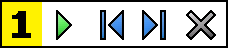 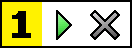 Панель инструментов Зоны чтения
Режимы правки и навигацииПанель инструментов Зоны чтения
Режим слежения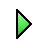 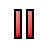 Воспроизведение/Пауза/Стоп. Начинает и останавливает чтение. В режиме воспроизведения кнопка пауза или стоп появляется на панели инструментов в зависимости от активного режима. Кнопка Пауза появляется в режимах Слежения и Навигация, и вы можете приостановить и продолжить чтение выделенного слова. Кнопка Стоп появляется в режиме правки, где чтение всегда продолжается с первого слова в зоне.Клавиша быстрого доступа: Enter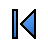 Предыдущие. Активирует предыдущую зону чтенияКлавиша быстрого доступа: Shift + TabПримечание: Эта кнопка не появляются в режиме слежения.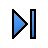 Следующие - активирует следующую зону чтения.Клавиша быстрого доступа: TabПримечание: Эта кнопка не появляются в режиме слежения.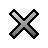 Закрыть - выходит из режима зоны чтения.Клавиша быстрого доступа: EscНастройкиОписаниеПоказать зоны, определённые дляОтображает список приложений, работающих в данный момент. Зоны, назначенные для выбранного приложения, появятся в списке Зоны.ЗоныОтображает список зон, назначенных для выбранного приложения, указанного в списке Показать зоны, определённые для.Клавиатурная командаОтображает клавиатурную команду быстрого доступа к выбранной зоне.ПравкаАктивирует инструмент изменения зоны. Когда он активен, диалог Зоны чтения скрыт и появляются зоны, определённые для выбранного приложения. Также появляется панель инструментов редактирования зоны, позволяющий вам изменять размер и перемещать все зоны.УдалитьУдаляет выбранные зоны.ВызватьВызывает выбранную зону. Когда зона запущена, диалог Зоны чтения скрыт и отображается и озвучивается выбранная зона в соответствии с настройками зоны. После окончания, диалоговое окно Зона чтения восстанавливается.Новая зонаАктивирует инструмент Новая зона. Когда он активен, диалог Зоны чтения скрыт и появляются зоны, определённые для выбранного приложения. Также появляется инструмент Новая зона, позволяющий вам создать новую зону.Навигировать по зонамАктивирует режим навигации по зонам. Когда он активен, диалог Зоны чтения скрыт и появляются выбранные зоны и панель инструментов навигации. Используя элементы управления этой панели или клавиатурные команды, вы можете начать и остановить чтение зоны и перейти к следующей или предыдущей зоне.Имя зоныПозволяет вам ввести дружественное имя для выбранной зоны. Имена зон появляются в списке Зоны в диалоге Зоны чтения. Они также появляются в меню Зоны чтения (по нажатию команды быстрого доступа к зонам чтения Caps Lock + Alt + L) и по щелчку Зоны > Вызвать на панели инструментов Чтение.Зоны привязаны кЗоны привязаны клевому верхнему углу, правому верхнему углу, нижнему левому углу, нижнему правому углу или к центру.Устанавливает привязку положения зоны относительно окна приложения. Это удерживает зону в корректном положении, даже если окно приложения изменило размер или сместилось.Примечание: В некоторых случая при изменении размера окна приложения, элементы управления этого окна могут также измениться в размерах. Если такое произошло, вам необходимо изменить размеры каждой зоны.Действия с зонойДействия с зонойЧитать текст в зонеКогда зона чтения вызвана, читается весь текст в зоне.Показать зонуКогда зона чтения вызвана, эта зона прокручивается в поле зрения и выделяется.Показать и читать зонуКогда зона чтения вызвана, эта зона прокручивается в поле зрения, выделяется и озвучивается.Выделить зону наУстанавливает время (в секундах), на которое зона чтения становится выделенной.Примечание: Выделение происходит, когда выбрано Прокрутка зона.Вернуться в предыдущее расположениеПосле отображения зоны, ZoomText прокручивает положение обратно, к тому виду, который был до вызова зоны.Затемнить область вне зоныКогда зона чтения вызвана, область вне этой зоны чтения становится затемнённой.КомандаКлавиатурная командаСоставная командаЧитать предыдущий символСтрелка влевоНе назначеноЧитать следующий символСтрелка вправоНе назначеноЧитать предыдущее словоCtrl + Стрелка влевоНе назначеноЧитать следующее словоCtrl + Стрелка вправоНе назначеноЧитать предыдущую строку 3Стрелка вверхНе назначеноЧитать следующую строку 3Стрелка внизНе назначеноЧитать предыдущее предложениеCaps Lock + Alt + Стрелка влевоНе назначеноЧитать следующее предложениеCaps Lock + Alt + Стрелка вправоНе назначеноЧитать предыдущий абзацCtrl + Стрелка вверхНе назначеноЧитать следующий абзацCtrl + Стрелка внизНе назначеноЧитать текущий символ 1Ctrl + Alt + Shift + EnterНе назначеноЧитать текущее слово 2Ctrl + Alt + Shift + Стрелка вверхНе назначеноЧитать текущую строкуCtrl + Alt + Shift + Стрелка вправоНе назначеноЧитать текущее предложениеCtrl + Alt + Shift + Стрелка внизНе назначеноЧитать текущий абзацCtrl + Alt + Shift + Стрелка влевоНе назначеноКлавишиДействие приложенияДействие ZoomText BackspaceУдаляет символ слева от курсора.Озвучивает удаляемый символ.DeleteУдаляет символ справа от курсора.Озвучивает новый символ справа от курсора.HomeПеремещает курсор в начало строки.Озвучивает первое слово в этой строке (или ничего, если строка начинается с пробела или tab).EndПеремещает курсор в конец строки.Произносится "Конец строки".Page UpСтраница приложения переходит на окно вверхГоворит слово или строку, на которой появляется курсор, в соответствии с настройкой эха программы Когда текстовый курсор переходит на новую строку.Page DownСтраница приложения переходит на окно вниз.Говорит слово или строку, на которой появляется курсор, в соответствии с настройкой эха программы Когда текстовый курсор переходит на новую строку.Ctrl + HomeПеремещается в начало документа.Говорит слово или строку, на которой появляется курсор, в соответствии с настройкой эха программы Когда текстовый курсор переходит на новую строку.Ctrl + EndПеремещается в конец документа.Говорит слово или строку, на которой появляется курсор, в соответствии с настройкой эха программы Когда текстовый курсор переходит на новую строку.КомандаКлавиатурная командаСоставная командаОзвучить датуНе назначеноCaps Lock + Пробел, Y, DОзвучить времяНе назначеноCaps Lock + Пробел, Y, TОзвучить название столбцаНе назначеноCaps Lock + Пробел, Y, CОзвучить комментарий к ячейкеНе назначеноCaps Lock + Пробел, Y, NОзвучить формулуНе назначеноCaps Lock + Пробел, Y, OОзвучить название строкиНе назначеноCaps Lock + Пробел, Y, RОзвучить буфер обменаНе назначеноCaps Lock + Пробел, Y, PОзвучить кнопку по умолчанию в диалогеНе назначеноCaps Lock + Пробел, Y, BОзвучить имя группы в диалогеНе назначеноCaps Lock + Пробел, Y, GОзвучить окно сообщенияНе назначеноCaps Lock + Пробел, Y, MОзвучить вкладку в диалоговом окнеНе назначеноCaps Lock + Пробел, Y, AОзвучить фокусНе назначеноCaps Lock + Пробел, Y, FОзвучить выделенный текстНе назначеноCaps Lock + Пробел, Y, SОзвучить строку состоянияНе назначеноCaps Lock + Пробел, Y, UОзвучить заголовок окнаНе назначеноCaps Lock + Пробел, Y, WКомандаКлавиатурная командаЗапуск поискаCaps Lock + Ctrl + FКомандаСоставная командаЗапуск поискаCaps Lock + Пробел, FКомандаКлавишиЦиклически переключаться по типам элементов страницы вверхCtrl + Стрелка вверхЦиклически переключаться по типам элементов страницы внизCtrl + Стрелка внизАктивировать элементCtrl + EnterПервый элемент (в отфильтрованном списке)Ctrl + HomeПоследний элемент (в отфильтрованном списке)Ctrl + EndСледующий элемент управленияCtrl + CСледующая формаCtrl + FСледующий заголовокCtrl + HСледующий заголовок уровня 1 ... 6Ctrl + 1 ... 6Следующее изображениеCtrl + IСледующая ссылкаCtrl + LСледующий списокCtrl + SСледующая таблицаCtrl + TСледующий элементEnter или Ctrl + Стрелка вправоПредыдущий элемент управленияCtrl + Shift + CПредыдущая формаCtrl + Shift + FПредыдущий заголовокCtrl + Shift + HПредыдущий заголовок уровня 1 ... 6Ctrl + Shift + 1 ... 6Предыдущее изображениеCtrl + Shift + IПредыдущая ссылкаCtrl + Shift + LПредыдущий списокCtrl + Shift + SПредыдущая таблицаCtrl + Shift + TПредыдущий элементEnter или Ctrl + Стрелка влевоЧтение приложенияAlt + RПереключить список поискаAlt + LВыйти из утилиты поискаEscНастройкиОписаниеВыделение ПоискаВыделение ПоискаФормаУстанавливает форму, использующуюся для выделения текущего найденног слова/фразы или элемента веб-страницы: Блок, Подчёрнутый или Рамка.ЦветУстанавливает цвет выделения.ТолщинаУстанавливает толщину формы выделения.ПрозрачностьУстанавливает прозрачность выделения.Примечание: Эти настройки недоступны, когда установлен цвет выделения 'Инверсия'.ПредпросмотрОтображает образец текста с предварительным просмотром выбранных настроек выделения.НастройкиОписаниеГолос ПоискаГолос ПоискаОбъявлять каждый найденный элемент при использовании команд Следующий и Предыдущий.Включает и выключает объявления найденных элементов при использовании команд Следующий и Предыдущий.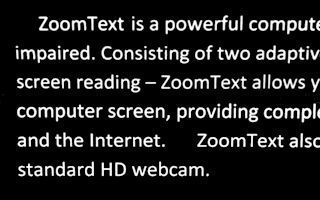 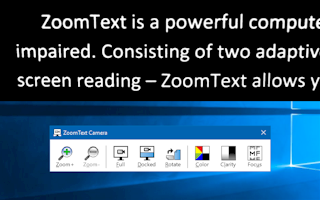 Камера ZoomText : Полноэкранный видКамера ZoomText : Закреплённый видНастройкиОписаниеКамераКамераАктивная камераОтображает имя текущей камеры, используемой ZoomText и позволяет выбрать другую камеру.Автонастройка разрешения для самого широкого просмотраZoomText автоматически выбирает разрешение камеры, наиболее близкое к разрешению экрана.РазрешениеОтображает текущее разрешение камеры и позволяет выбрать определённое разрешение камеры. Чтобы использовать эти настройки, вы должны снять флажок Автонастройка разрешения для самого широкого просмотра.Примечание: Использование и высокого разрешения и высокой частоты кадров может замедлить общую производительность системы.Частота кадровОтображает текущую частоту кадров камеры и позволяет выбирать специальную частоту кадров камеры.Примечание: Использование и высокого разрешения и высокой частоты кадров может замедлить общую производительность системы.Вид с камерыВид с камерыРежим просмотраОтображает текущий вид с камеры и позволяет выбиратьдругой вид для камеры ZoomText.Поворот изображенияОтображает текущий угол поворота изображения с камеры и позволяет выбирать другой угол поворота изображения.УлучшенияУлучшенияЦветовая схемаОтображает текущую настройку цветового фильтра и позволяет выбирать другую настройку цветового фильтра.Дополнительные настройкиДополнительные настройкиПанель инструментов всегда поверх других оконЕсли этот флажок установлен, панель инструментов Камера остается видимой (поверх других окон), даже если она не в фокусе.Примечание: Этот параметр также доступен в меню в строке заголовка Камеры (отображается при нажатии на значок Камеры в строке заголовка панели инструментов Камеры).Показывать помощь по командам в полноэкранном просмотреВключает или отключает отображение предупреждения с помощью по командам при переходе в полноэкранный вид.Включить камеруЗапускает камеру ZoomText. Эта кнопка недоступна, если камера ZoomText уже активна.КомандаКлавиатурная командаВключить камеруCaps Lock + Ctrl + CКомандаСоставная командаВключить камеруCaps Lock + Пробел, CКомандаМодальные клавишиПоказать панель инструментовTУвеличитьСтрелка вверхУменьшитьСтрелка внизПовернуть изображениеСтрелка влево / Стрелка вправоПереключить Закреплённый/ПолныйTabПозиция закрепленияCaps Lock + Стрелка влево/Стрелка вправоВключить/Выключить чёткостьShift + EnterСбросить чёткостьShift + BackspaceУвеличить яркостьShift + Стрелка вверхУменьшить яркостьShift + Стрелка внизУвеличить контрастностьShift + Стрелка влевоУменьшить контрастностьShift + Стрелка вправоВключить/Выключить двухцветностьAlt + EnterСхема двухцветностиAlt + Стрелка влево/Стрелка вправоФокус автоматический/ручнойCtrl + EnterСфокусироватьCtrl + Стрелка вверхУбрать фокусCtrl + Стрелка внизВыйтиXНастройкиОписаниеПараметры панели инструментовПараметры панели инструментовУдерживать панель инструментов поверх остальных оконПанель инструментов Фоновое чтение будет находиться поверх всех других окон даже если приложение ZoomText не активно.Свернуть панель при её вызове клавиатурной командойКогда Фоновое чтение запускается клавиатурной командой (Читать буфер обмена или Читать выделенный текст), эта панель инструментов свёрнута на панели задач Windows.КомандаКлавиатурная командаЗапустить фоновое чтениеCaps Lock + Ctrl + BКомандаСоставная командаЗапустить фоновое чтениеCaps Lock + Пробел, BКомандаМодальные клавишиПоказать панель инструментовTЗахватитьCВоспроизведение/ПаузаEnterПерезапустить (с начала)Shift + EnterСледующее предложениеСтрелка вправоПредыдущее предложениеСтрелка влевоСледующее словоCtrl + Стрелка вправоПредыдущее словоCtrl + Стрелка влевоТекущее словоCtrl + Alt + Shift + Стрелка вверхТекущее предложениеCtrl + Alt + Shift + Стрелка внизВыйтиXНастройкиОписаниеЗаписать текст дляВыбирает назначение для записи аудио. Выбирает iTunes, Windows Media Player или Файл. Примечание: iTunes и Windows Media Player не будут появляться в списке, если они не установлены в системе.Название трекаПозволяет вам ввести дружественное имя для вашей записи аудио. Каждый раз, когда вы захватываете новый текст, в название трека подставляются первые пять слов захваченного текста. Вы можете изменить этот текст. Примечание: Недопустимые для наименования файлов символы заменяются на подчеркивания.Тип трекаВыбирает или отображает тип - формат формата аудио файла, в котором записанный текст будет сохранён.Если "Записать текст для:" - Файл, вы можете выбрать WAV или WMA.Если "Записать текст для:" - iTunes, тип аудиофайла автоматически установится в MP3.Если "Записать текст для:" - Windows Media Player, тип аудиофайла автоматически установится в WMA.Расположение трекаОтображает текущую папку, в которую аудиофайл будет сохранён, и позволяет вам открыть новую папку. Примечание: Этот элемент управления не активен, если назначение записи установлено iTunes - расположение для iTunes стандартно.Обзор...Открывает Проводник, чтобы выбрать папку для записи аудио файла. Примечание : Эта кнопка не активна, если назначение записи установлено iTunes.Записать текстИнициирует процесс записи аудио. Во время записи эта кнопка изменяется на кнопку "Остановить запись".Предпросмотр и обработкаПредпросмотр и обработкаПредпрослушивание / Остановить предпрослушиваниеПроизносятся первые 400 слов захваченного текста. В процессе предпрослушивания кнопка изменяется на Остановить предпрослушивание.Захватить буфера обменаЗаписывает текст в буфер обмена Windows (заменив ранее записанный текст).Показать / Скрыть настройки синтезатораРазворачивает и сворачивает раздел диалогового окна Запись аудио ZoomText, который содержит настройки синтезатора.Настройки синтезатораНастройки синтезатораЯзыкОтображает список языков синтезатора речи, доступных в вашей системе.СинтезаторОтображает список синтезаторов речи, доступных в вашей системе. Примечание: ZoomText поддерживает основные синтезаторы речи SAPI 4 и SAPI 5.ГолосОтображает список голосов, доступных для выбранного синтезатора.СкоростьРегулирует скорость голоса (если поддерживается синтезатором).ТембрРегулирует высоту голоса (если поддерживается синтезатором).ГромкостьРегулирует громкость голоса (если поддерживается синтезатором).НастройкиОписаниеЗагрузить Файл конфигурации 1Caps Lock + 1Загрузить Файл конфигурации 2Caps Lock + 2Загрузить Файл конфигурации 3Caps Lock + 3Загрузить Файл конфигурации 4Caps Lock + 4Загрузить Файл конфигурации 5Caps Lock + 5Загрузить Файл конфигурации 6Caps Lock + 6Загрузить Файл конфигурации 7Caps Lock + 7Загрузить Файл конфигурации 8Caps Lock + 8Загрузить Файл конфигурации 9Caps Lock + 9Загрузить Файл конфигурации 10Caps Lock + 0НастройкиОписаниеИспользовать настройки приложения для:Отображает список настроек приложений, которые были сохранены в текущей конфигурации ZoomText.Включить всеВключает все элементы, перечисленные в списке Использовать настройки приложения для.Отключить всеОтключает все элементы, перечисленные в списке Использовать настройки приложения для.Удалить выбранныеУдаляет выбранные элементы в списке Использовать настройки приложения для.НастройкиОписаниеПоддержка экрана входаПоддержка экрана входаВключить ZoomText на экране входа в WindowsВключает утилиту Защищённый режим ZoomText на экране входа в Windows и в других подобных режимах Windows. Защищённый режим ZoomText предоставляет обязательные функции увеличения и экранного доступа в защищённых режимах Windows.Параметры запускаПараметры запускаАвтоматически запускать ZoomText при загрузке WindowsZoomText будет автоматически запускаться каждый раз, как вы загружаете вашу систему.Сворачивать панель инструментов после запуска ZoomTextПользовательский интерфейс ZoomText сворачивается после запуска ZoomText.Показывать окно "Добро пожаловать" при запуске ZoomTextКаждый раз при запуске ZoomText будет появляться окно "Добро пожаловать" вместе с панелью управления ZoomText Окно "Добро пожаловать" отображает инструкции и клавиатурные команды, полезные для новых пользователей.Показывать ярлык ZoomText на рабочем столеОтображает значок ZoomText на рабочем столе.Если запущен на удалённом сервере, ожидать подключения клиентакогда ZoomText или Fusion запускается на сервере, причём на клиентской машине ZoomText или Fusion не запущен, программа запустится в спящем режиме и выйдет из него, когда ZoomText или Fusion будет запущен на клиентской машине.Настройки выходаНастройки выходаАвтоматически сохранить настройки ZoomText при выходеВсе настройки ZoomText сохраняются в активной конфигурации при выходе из программы.Запрос подтверждения перед выходом из ZoomTextВам будет предложено подтвердить свой выбор, чтобы выйти из программы.Выгрузить процесс увеличения при выходе из ZoomTextПри выходе из ZoomText будет выгружен процесс увеличения ZoomText. Этот процесс будет продолжать работать, чтобы обеспечить более быструю перезагрузку ZoomText в текущем сеансе Windows.Автоматическое обновлениеАвтоматическое обновлениеПроверять обновления при каждом запуске ZoomTextКаждый раз при запуске ZoomText, если установлено Интернет-соединение, ZoomText будет проверять онлайн наличие доступных обновлений. Если обновление доступно, Мастер обновлений даст вам возможность загрузить и установить обновление.FusionFusionКогда установлена клавиатура ZoomText, предлагать выбрать продукт для запуска при нажатии функциональной клавиши "Start/Toggle ZoomText" (Запустить/Переключить ZoomText).Данная настройка предлагает вам открыть ZoomText или Fusion при использовании клавиши F1 на клавиатуре ZoomText.Примечание: Для вывода предложения, должны выполняться следующие критерии.Одновременно установлены ZoomText и Fusion. (Если Fusion не установлен, то ZoomText является приложением по умолчанию.)Вы используете клавиатуру ZoomText, и программное обеспечение для клавиатуры ZoomText установлено и используется.Используйте функциональную клваишу F1 (также называемую функциональной клавишей Запустить/Переключить) для запуска одного из приложений.Анонимные данныеАнонимные данныеУчаствовать в наших стараниях по улучшению продуктов Freedom Scientific, отправляя Анонимные данные об использованииВключить или отключить отправку анонимных данных для улучшения программы.НастройкиОписаниеНастройки панели инструментовНастройки панели инструментовОтображать подсказки в лентахВключает отображение всплывающих подсказок при движении мыши над элементами управления панели инструментов ZoomText.Удерживать панель инструментов поверх остальных оконОкно интерфейса пользователя ZoomText будет находиться поверх всех других окон даже если приложение ZoomText не активно.Восстанавливать панель инструментов после использования инструмента ZoomTextПанель инструментов ZoomText всегда восстановится после выхода из инструмента ZoomText.Выделять панель инструментов цветомВыбирает цвет, который используется для подсвечивания элементов управления на панели инструментов ZoomText .Настройки панели задачНастройки панели задачПоказывать значок ZoomText на панели задач и в системной панелиКогда ZoomText работает, его кнопка отображается на панели задач и в системной панели.Показывать значок ZoomText только на панели задачКогда ZoomText работает, его кнопка отображается только на панели задач.Показывать значок ZoomText только в системной панелиКогда ZoomText работает, его кнопка отображается только в системной панели.Язык интерфейса пользователяЯзык интерфейса пользователяЯзыкВыбирает язык, на котором будет появляться интерфейс пользователя.Примечание: Эта опция не доступна на английской версии.Другие настройкиДругие настройкиВключить эффекты перехода для улучшения экранаПозволяет сгладить визуальные изменения при переключении между схемами улучшения экрана в ZoomText.НастройкиОписаниеПараметры xFontПараметры xFontВключить сглаживание текста xFontВключает сглаживание текста xFont. xFont отображает увеличенный текст в высочайшем качестве. Этот режим доступен не во всех приложениях.Полужирный весь увеличенный текстСделает полужирным весь текст, увеличенный xFont.Исключить приложения...Отображает настройки для исключения использования xFont в проблемных приложениях. См. ниже "Исключение xFont в проблемных приложениях".Геометрическое сглаживаниеГеометрическое сглаживаниеClearSharpВключает геометрическое сглаживание ClearSharp.ТрадиционноеВключает традиционное геометрическое сглаживание.НетОтключает геометрическое сглаживание.НастройкиОписаниеИсключить xFont изОтображает список приложений, в данный момент запущенных в системе. Отметьте приложения, которые исключаются из обработки xFont.НастройкаОписаниеВключить устаревшее чтение для:Отображает список приложений, запущенных в системе в данный момент. Отмеченные приложения используют устаревшие методы чтения.НастройкиОписаниеZoomText УвеличениеВыберите, чтобы ZoomText запускался как ZoomText Увеличение.ZoomText Увеличение/ЧтениеВыберите, чтобы ZoomText запускался как ZoomText Увеличение/ЧтениеПерезагрузить ZoomText сейчасЗавершает и перезагружает ZoomText как выбранный тип продукта.КомандаКлавиатурная командаЗапустить чтение приложения для УказателяCaps Lock + Alt + Щелчок левой кнопкой мышиЗапустить Просмотр приложенияCaps Lock + Alt + AЗапустить Просмотр текстаCaps Lock + Alt + TЗапустить инструмент ЧтениеCaps Lock + Alt + SЗапустить Чтение приложения (выбранный режим)Caps Lock + Alt + RКомандаСоставная командаЗапустить Чтение приложенияCaps Lock + Пробел, AКомандаМодальные клавишиСледующее словоCtrl + Стрелка вправоПредыдущее словоCtrl + Стрелка влевоСледующее предложениеСтрелка вправоПредыдущее предложениеСтрелка влевоСледующий абзацСтрелка вверхПредыдущий абзацСтрелка внизСледующая страницаPage DownПредыдущая страницаPage UpТекущее слово *Ctrl + Alt + Shift + Стрелка вверхТекущая строкаCtrl + Alt + Shift + Стрелка вправоТекущее предложениеCtrl + Alt + Shift + Стрелка внизТекущий абзацCtrl + Alt + Shift + Стрелка влевоПервое слово в строкеHomeПоследнее слово в строкеEndНачало документаCtrl + HomeКонец документаCtrl + EndСледующая ссылкаLПредыдущая ссылкаShift + LАктивировать ссылкуCtrl + EnterКомандаКлавиатурная командаЗапустить фоновое чтениеCaps Lock + Ctrl + BКомандаСоставная командаЗапустить фоновое чтениеCaps Lock + Пробел, BКомандаМодальные клавишиПоказать панель инструментовTЗахватитьCВоспроизведение/ПаузаEnterПерезапустить (начать с начала)Shift + EnterСледующее предложениеСтрелка вправоПредыдущее предложениеСтрелка влевоСледующее словоCtrl + Стрелка вправоПредыдущее словоCtrl + Стрелка влевоТекущее словоCtrl + Alt + Shift + Стрелка вверхТекущее предложениеCtrl + Alt + Shift + Стрелка внизВыйтиXКомандаКлавиатурная командаЗапуск камерыCaps Lock + Ctrl + CКомандаСоставная командаЗапуск камерыCaps Lock + Пробел, CКомандаМодальные клавишиПоказать панель инструментовTУвеличитьСтрелка внизУменьшитьСтрелка вверхПовернуть изображениеСтрелка влево / Стрелка вправоПереключить Закреплённый/ПолныйTabПозиция закрепленияCaps Lock + Стрелка влево/Стрелка вправоВключить/Выключить чёткостьShift + EnterСбросить чёткостьShift + BackspaceУвеличить яркостьShift + Стрелка вверхУменьшить яркостьShift + Стрелка внизУвеличить контрастностьShift + Стрелка влевоУменьшить контрастностьShift + Стрелка вправоВключить/Выключить двухцветностьAlt + EnterСхема двухцветностиAlt + Стрелка влево/Стрелка вправоФокус автоматический / ручнойCtrl + EnterСфокусироватьCtrl + Стрелка вверхУбрать фокусCtrl + Стрелка внизВыйтиXКомандаКлавиатурная командаЗапуск поискаCaps Lock + Ctrl + FКомандаСоставная командаЗапуск поискаCaps Lock + Пробел, FКомандаКлавишиЦиклически переключаться по типам элементов страницы вверхCtrl + Стрелка вверхЦиклически переключаться по типам элементов страницы внизCtrl + Стрелка внизАктивировать элементCtrl + EnterПервый элемент (в отфильтрованном списке)Ctrl + HomeПоследний элемент (в отфильтрованном списке)Ctrl + EndСледующий элемент управленияCtrl + CСледующая формаCtrl + FСледующий заголовокCtrl + HСледующий заголовок уровня 1 ... 6Ctrl + 1 ... 6Следующее изображениеCtrl + IСледующая ссылкаCtrl + LСледующий списокCtrl + SСледующая таблицаCtrl + TСледующий элементEnter или Ctrl + Стрелка вправоПредыдущий элемент управленияCtrl + Shift + CПредыдущая формаCtrl + Shift + FПредыдущий заголовокCtrl + Shift + HПредыдущий заголовок уровня 1 ... 6Ctrl + Shift + 1 ... 6Предыдущее изображениеCtrl + Shift + IПредыдущая ссылкаCtrl + Shift + LПредыдущий списокCtrl + Shift + SПредыдущая таблицаCtrl + Shift + TПредыдущий элементEnter или Ctrl + Стрелка влевоЧтение приложенияAlt + RПереключить список поискаAlt + LВыйти из утилиты поискаEscКомандаСочетание клавишВыбор режима командCaps Lock + ПробелКомандаСоставное сочетание клавишКоманды чтения приложенияAЗапустить фоновое чтениеBВключить камеруCЗапустить поискFЗапустить утилиту звукозаписиDКоманды увеличенияMКоманды программыPКоманды настройки речиRКоманды чтенияYКоманды прокруткиSКоманды поддержкиUКоманды окнаWКоманды зонZКомандаКлавиатурная командаКоманды увеличенияНе назначеноВключить/Выключить улучшение цветовCaps Lock + CВключить/Выключить улучшение курсораCaps Lock + RВключить/Выключить улучшение фокусаCaps Lock + FВключить/Выключить улучшение указателяCaps Lock + PВключить/Выключить улучшение Умная инверсияCaps Lock + IРежим сглаживанияCaps Lock + XПереключение масштаба без увеличенияCaps Lock + EnterУвеличитьCaps Lock + Стрелка вверхУменьшитьCaps Lock + Стрелка внизКомандаСоставная командаКоманды увеличенияCaps Lock + Пробел, MВключить/Выключить улучшение цветовCВключить/Выключить улучшение курсораRВключить/Выключить улучшение фокусаFВключить/Выключить улучшение указателяPВключить/Выключить улучшение Умная инверсияIРежим сглаживанияXПереключение масштаба без увеличенияEnterУвеличитьСтрелка внизУменьшитьСтрелка вверхКомандаКлавиатурная командаКоманды программыНе назначеноВключить/Выключить ZoomTextCaps Lock + Ctrl + EnterПоказать интерфейс пользователяCaps Lock + Ctrl + UЗагрузить конфигурацию 1 ... 10Caps Lock + Ctrl + 1 ... 0 
Примечание: 0 используется для загрузки конфигурации 10Управление настройками приложенияCaps Lock + Ctrl + MСохранение настроек приложенияCaps Lock + Ctrl + SКомандаСоставная командаКоманды программыCaps Lock + Spacebar, PВключить/Выключить ZoomTextEnterПоказать интерфейс пользователяUЗагрузить конфигурацию 1 ... 101 ... 10
Примечание: 0 используется для загрузки конфигурации 10Управление настройками приложенияMСохранение настроек приложенияSКомандаСочетание клавишКоманды настройки речиНе назначеноРежим эха клавиатурыCaps Lock + Alt + KРежим эха мышиCaps Lock + Alt + MУровень многословностиCaps Lock + Alt + BВключить/Выключить речьCaps Lock + Alt + EnterВыбор голосаCaps Lock + Alt + VРечь быстрееCaps Lock + Alt + Стрелка вверхРечь медленнееCaps Lock + Alt + Стрелка внизКомандаСоставная сочетание клавишКоманды настройки речиCaps Lock + Spacebar, RРежим эха клавиатурыKРежим эха мышиMУровень многословностиBВключить/Выключить речьEnterВыбор голосаVРечь быстрееСтрелка вверхРечь медленнееСтрелка внизКомандаКлавиатурная командаКоманды зонCaps Lock + Alt + ZСоздать зонуCaps Lock + Alt + CИзменить зонуCaps Lock + Alt + EСписок зонCaps Lock + Alt + LНавигировать по зонамCaps Lock + Alt + GСледующая зонаCaps Lock + Alt + NПредыдущая зонаCaps Lock + Alt + PЗапустить зону 1 ... 10Caps Lock + Alt + 1 ... 0 
Примечание: 0 запускает зону 10.КомандаСоставная командаКоманды зонCaps Lock + Пробел, ZСоздать зонуCИзменить зонуEСписок зонLНавигировать по зонамGСледующая зонаNПредыдущая зонаPЗапустить зону 1 ... 101 ... 0 
Примечание: 0 запускает зону 10.КомандаКлавиатурная командаЗапуск утилиты записи аудиоCaps Lock + Ctrl + DКомандаСоставная командаЗапуск утилиты записи аудиоCaps Lock + Пробел, DКомандаСочетание клавишКоманды чтенияНе назначеноКомандаСоставное сочетание клавишКоманды чтенияCaps Lock + Пробел, YСказать датуDСказать времяTПроизнести название столбцаCПрочитать комментарий к ячейкеNПрочитать формулуOПроизнести название строкиRПрочитать буфер обменаPПроизнести кнопку по умолчанию в диалогеBПроизнести имя группы в диалогеGПрочитать окно сообщенияMПрочитать вкладку в диалоговом окнеAПрочитать фокусFПрочитать выделенный текстSПрочитать строку состоянияUПрочитать заголовок окнаWКомандаКлавиатурная командаКоманды прокруткиНе назначеноПрокрутить вверхCaps Lock + Shift + Стрелка вверхПрокрутить внизCaps Lock + Shift + Стрелка внизПрокрутить влевоCaps Lock + Shift + Стрелка влевоПрокрутить вправоCaps Lock + Shift + Стрелка вправоОстановить прокруткуCaps Lock + Shift + EnterПереход вышеCaps Lock + Ctrl + Стрелка вверхПереход нижеCaps Lock + Ctrl + Стрелка внизПереход влевоCaps Lock + Ctrl + Стрелка влевоПереход вправоCaps Lock + Ctrl + Стрелка вправоПереход в центрCaps Lock + Ctrl + HomeСохранить просмотрCaps Lock + Ctrl + Page UpВосстановить просмотрCaps Lock + Ctrl + Page DownКомандаСоставная командаКоманды прокруткиCaps Lock + Пробел, SПрокрутить вверхСтрелка вверхПрокрутить внизСтрелка внизПрокрутить влевоСтрелка влевоПрокрутить вправоСтрелка вправоОстановить прокруткуEnterПереход вышеCtrl + Стрелка вверхПереход нижеCtrl + Стрелка внизПереход влевоCtrl + Стрелка влевоПереход вправоCtrl + Стрелка вправоПереход в центрCtrl + HomeСохранить просмотрCtrl + Page UpВосстановить просмотрCtrl + Page DownКомандаКлавиатурная командаКоманды поддержкиНе назначеноВключить/Выключить AHOICtrl + Alt + Shift + AОтчёт AHOICtrl + Alt + Shift + RСнимок экранаCtrl + Alt + Shift + CОбнаружить курсорCtrl + Alt + Shift + DНажать следующую клавиатурную командуCtrl + Alt + Shift + PВключить/Выключить слежениеCtrl + Alt + Shift + TОбновить модель экранаCtrl + Alt + Shift + UИнформация о ZoomTextCtrl + Alt + Shift + IКомандаСоставная командаКоманды поддержкиCaps Lock + Spacebar, UВключить/Выключить AHOIAОтчёт AHOIRСнимок экранаCОбнаружить курсорDНажать следующую клавиатурную командуPВключить/Выключить слежениеTОбновить модель экранаUИнформация о ZoomTextIКомандаКлавиатурная командаТекущий символCtrl + Alt + Shift + EnterТекущее словоCtrl + Alt + Shift + Стрелка вверхТекущая строкаCtrl + Alt + Shift + Стрелка вправоТекущее предложениеCtrl + Alt + Shift + Стрелка внизТекущий абзацCtrl + Alt + Shift + Стрелка влевоСледующее предложениеCaps Lock + Alt + Стрелка вправоПредыдущее предложениеCaps Lock + Alt + Стрелка влевоКомандаКлавиши WindowsСледующий символСтрелка вправоПредыдущий символСтрелка влевоСледующее словоCtrl + Стрелка вправоПредыдущее словоCtrl + Стрелка влевоСледующая строкаСтрелка внизПредыдущая строкаСтрелка вверхСледующий абзацCtrl + Стрелка внизПредыдущий абзацCtrl + Стрелка вверхКомандаКлавиатурная командаКоманды окнаНе назначеноТип увеличенного окнаCaps Lock + ZИнструмент настройки увеличенного окнаCaps Lock + AФиксированные просмотры 1-4 Включить/ВыключитьCaps Lock + Ctrl + 1–4Новый стоп-кадрCaps Lock + NПривести мышь в область просмотраНе назначеноПривести область просмотра к мышиНе назначеноПереключить активный просмотрCaps Lock + VВключить/Выключить обзорный режимCaps Lock + OКомандаСоставная командаКоманды окнаCaps Lock + Пробел, WТип увеличенного окнаZИнструмент настройки увеличенного окнаAВключить/Выключить стоп-кадрEНовый стоп-кадрNПривести мышь в область просмотраСтрелка вверхПривести область просмотра к мышиСтрелка внизПереключить активный просмотрПВключить/Выключить обзорный режимOНастройкаОписаниеОтчёт об ошибкахОтчёт об ошибкахСпрашивать меня, хочу ли я каждый раз отправлять отчёты об ошибках во Freedom ScientificДиалоговое окно Отчётов об ошибках будет появляться каждый раз при обнаружении ошибки. Это настройка по умолчанию.Отправлять все отчёты об ошибках во Freedom Scientific без подтвержденияСледующие отчёты об ошибках будут автоматически отправлены во Freedom Scientific без вывода диалогового окна.Никогда не отправлять отчёты об ошибках во Freedom ScientificЛюбые будущие отчёты об ошибках не будут отправлены во Freedom Scientific, и вам не будет прадлагаться отправить отчёт.Анонимные данныеАнонимные данныеУчаствовать в наших стараниях по улучшению продуктов Freedom Scientific, отправляя Анонимные данные об использованииЕсли выбран, то мы собираем информацию о применении этого продукта. Здесь содержатся данные о следующем:Как вы настроили продуктКак вы применяете продуктПроизводительность продуктаМы не собираем ни какой персонально идентифицируемой информации.Включение этой функции необходимо для использования определенных функций, таких как голосовой помощник. Чтобы подробно узнать о том, что мы собираем, смотрите наш Политика сбора анонимных данных.Настройка ОписаниеПродуктОтображает тип продукта: 'Увеличение' или 'Увеличение/Чтение'.ТипОтображает тип установки: 'Продукт' или 'Пробный'.ВерсияОтображает версию продукта ZoomText и номер сборки.Серийный номерОтображает серийный номер продукта.Примечание: серийный номер не отображается в пробной версии ZoomText.ИмяОтображает имя зарегистрированного пользователя.ОрганизацияОтображает название компании зарегистрированного пользователя.НастройкиОписаниеФайл скрипта - путь и имя:Предоставляет место для ввода расположения и имени файла скриптовой программы, которую вы хотите зарегистрировать. Если вы не уверены в месте расположения программы или имени файла, нажмите кнопку Обзор.Обзор...Отображает диалоговое окно выбора скриптовых файлов, позволяющее вам перемещаться по папкам с файлами и выбрать существующие скриптовые файлы.Программный ID скрипт-компонента (progID):Предоставляет место для ввода программного ID для скриптового компонента, который вы хотите зарегистрировать. Программный ID предоставляется автором скрипта.Информация о скрипте:Отображает информацию о выбранном скриптовом файле или компоненте (если это предусмотрено в скрипте), в том числе дату, автора, версию, контактную информацию, а также описание назначения скрипта.Показать информацию о скриптеПосле ввода программного ID, по нажатию на кнопку Показать информацию о скрипте, будет отображена информация о скрипте (если это предусмотрено в скрипте).НастройкиОписаниеЗарегистрированные скрипты:Отображает список скриптов, которые в данное время зарегистрированы для использования при работе ZoomText. Скрипты, которые появляются в этом списке, могут быть включены и отключены, перемещены выше и ниже, что определяет приоритетность их исполнения (при возникновении одного и того же события), или удалены. Для выполнения этих действий, выберите нужный вам скрипт (или скрипты), а затем выберите нужное действие.Зарегистрировать скрипт...Открывает диалоговое окно Регистрация скрипта, в котором можно указать скрипты, которые вы хотите зарегистрировать для использования с ZoomText. Чтобы узнать, как зарегистрировать скрипт, см. Регистрация скриптов.Информация о скрипте:Отображает информацию о выбранном скрипте (если это предусмотрено автором скрипта), в том числе дату, автора, версию, контактную информацию, а также описание назначения скрипта.ДействияДействияВключитьВключает выделенный скрипт (или скрипты). Включенный скрипт выполняется, когда ZoomText работает, в соответствии с желаемой целью.Примечание: Скрипт также может быть включен или отключен установкой соответствующего флажка.ОтключитьОтключает выделенный скрипт (или скрипты). Отключенный скрипт остается зарегистрированным в ZoomText, но не выполняется.Примечание: Скрипт также может быть включен или отключен установкой соответствующего флажка.Править...Открывает выбранный скрипт с помощью Блокнота Windows, где его можно просмотреть и отредактировать.УдалитьУдаляет выбранный скрипт, чтобы он больше не загружался в ZoomText. Удаляемый скрипт немедленно завершает работу и исчезает из списка зарегистрированных скриптов.НастройкиОтображает интерфейс настроек выбранного скрипта.